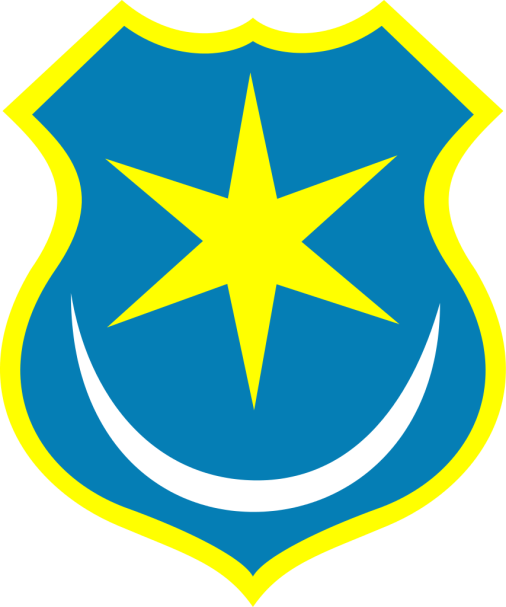 STRATEGIA ROZWIĄZYWANIA PROBLEMÓW SPOŁECZNYCH GMINY MIEJSKIEJ PRZEWORSK NA LATA 2016-2023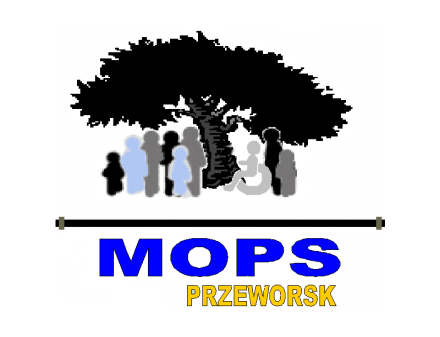 GRUDZIEŃ 2016WPROWADZENIE…………………………………………………………………………………………………………….……………4UWARUNKOWANIA PRAWNE STRATEGII………………………………………………………………………..……………6DIAGNOZA SYTUACJI SPOŁECZNEJ GMINY MIEJSKIEJ PRZEWORSK………………………………………….……8Położenie, powierzchnia, komunikacja i transport……………………………………………………..…………8Procesy demograficzne…………………………………………………………………………..…………………………….9Lokalny rynek pracy…………………………………………………………………………………………………………….15 Aktywność gospodarcza…………………………………………………………………………………..…………15 Pracujący……………………………………………………………………………………………………………………19 Bezrobotni………………………………………………………………………………………………………………….20Aktywność społeczna mieszkańców Przeworska…………………………………………………………………24 Organizacje pozarządowe i aktywność lokalnej społeczności………………..……………………24 Współpraca organizacji pozarządowych z samorządem………..……………………………………25Dostępność usług społecznych i infrastruktura społeczna………………………………..…………………27 Edukacja…………………………………………………………………………………………….………………………27 Kultura, sport i rekreacja……………………………………………………………………………………………32 Zasoby i warunki mieszkaniowe…………………………………………………………………………………33 Bezpieczeństwo…………………………………………………………………………………………………………36Miejski Zespół Zarządzania Kryzysowego…………………………………………….………37Straż Miejska……………………………………………………………………….………………………37Policja……………………………………………………………………………………….…………………39Straż Pożarna………………………………………………………………………………………………42Służba Zdrowia……………………………………………………………………………………………43 Funkcjonowanie pomocy społecznej …………………………………………………………………………47Analiza głównych problemów społecznych…………………………………………………………………………54 Długotrwała lub ciężka choroba oraz niepełnosprawność…………………………………………54 Bezrobocie…………………………………………………………………………………………………………………59 Ubóstwo…………………………………………………………………………………………………….………………62 Bezradność w sprawach opiekuńczo-wychowawczych i prowadzeniu gospodarstwa domowego………………………………………………………………………………….………………………………64 Przemoc w rodzinie……………………………………………………………………………………………………66 Alkoholizm…………………………………………………………………………………………………………………68 Rozmieszczenie problemów społecznych w Przeworsku……………………………………………70IDENTYFIKACJA MOCNYCH I SŁABYCH STRON ŻYCIA SPOŁECZNO-GOSPODARCZEGO – ANALIZA SWOT…………………………………………………………………………………………………………………………………………72PROGNOZA PROBLEMÓW SPOŁECZNYCH………………………………………………………………..…………………74Obszar I – Starość, choroba i niepełnosprawność ………………………………………………………………75Obszar II – bezrobocie i ubóstwo ……………………………………………………………………………………….76Obszar III – Rodzina ……………………………………………………………………………………………………………77Obszar IV – Uzależnienie od alkoholu …………………………………………………….………………………….78Obszar V – Przemoc domowa ……………………………………………………………………..……………………..78MISJA…………………………………………………………………………………………………………………………………………79ADRESACI STRATEGII…………………………………………………………………………………………………….……………79CELE STRATEGICZNE I OPERACYJNE ORAZ KIERUNKI DZIAŁANIA…………………………………………………80WSKAŹNIKI MONITORINGU, TERMINY REALIZACJI I ŹRÓDŁA FINANSOWANIA……………………………87REALIZACJA STRATEGII…………………………………………………………………………………….…………………………98RAMY FINANSOWE STRATEGII……………………………………………………………………………………………………99MONITORING…………………………………………………………………………………………………………………….………99EWALUACJA…………………………………………………………………………………………………………..…………………100PROGRAMY I PROJEKTY……………………………………………………………………………………………………………101WNIOSKI I PODSUMOWANIE……………………………………………………………………………………………………101WYKAZ MAP, TABEL I WYKRESÓW……………………………………………………………………………………………103Mapy…………………………………………………………………………………………………..…………………103Tabele……………………………………………………………………………………………………………………103Wykresy…………………………………………………………………………………………………………………105ZAŁĄCZNIKI………………………………………………………………………………………………………………………………108Załącznik nr 1 -  Program „Bank Rzeczy Używanych”…………………………………………………..……………108Załącznik nr 2 – Program „Trening sanitarno -higieniczny”……………………………………….………………110Załącznik nr 3 – Program „Trening ekonomiczno – budżetowy”………………………………………….……112Załącznik nr 4 – Program „Zespół Interdyscyplinarny zapobiegający marginalizacji i wykluczeniu                        społecznemu”………………………………………………………………………………………………..……114Załącznik nr 5 -  Program „Przeworszczanie dla Przeworszczan”………………………………………….……116Załącznik nr 6 – Program „Podziel się cukierkiem” ………………………………………………………………..…118Załącznik nr 7 – Program „Mikołaj przychodzi do każdego”………………………………………………………1201.   WPROWADZENIE	Samorządy lokalne działające w warunkach gospodarki rynkowej cechującej się dużą dynamiką zmian i niepewnością co do ich kierunków, muszą posiadać zdolność do wczesnego rozpoznawania zagrożeń, jak i dostrzegania pojawiających się szans. W takich warunkach ważne jest zarządzanie strategiczne, które umożliwia dostosowanie funkcjonowanie jednostek terytorialnych do zmian zachodzących w otoczeniu. Na poziomie zarządzania lokalnego (gminnego), w zakresie polityki społecznej, podstawową rolę wśród tego typu planów pełni strategia rozwiązywania problemów społecznych. Ustawa o pomocy społecznej nakłada na gminę obowiązek opracowania i realizacji takiej strategii ze szczególnym uwzględnieniem programów pomocy społecznej, profilaktyki 
i rozwiązywania problemów alkoholowych i innych, których celem jest integracja osób i rodzin z grup szczególnego ryzyka. Strategia ta w szczególności winna zawierać: 1) diagnozę sytuacji społecznej; 2) prognozę zmian w zakresie objętym strategią; 3) określenie: a)  celów strategicznych projektowanych zmian, b)  kierunków niezbędnych działań, c)  sposobu realizacji strategii oraz jej ram finansowych, d)  wskaźników realizacji działań. Skuteczna polityka społeczna powinna opierać się na rozpoznaniu rzeczywistych zjawisk 
i problemów społecznych występujących w danej społeczności lokalnej oraz ocenie znaczenia i roli czynników warunkujących te zjawiska.	Polityka społeczna w Polsce, na przestrzeni ostatnich lat, nieustannie ulega intensywnym przeobrażeniom, tak pod względem zadaniowym, jak i dostępności narzędzi, będących w dyspozycji pracowników służb społecznych. W dalszym ciągu jej kluczowym zakresem praktycznym na poziomie lokalnym (szczególnie gminnym) jest pomoc społeczna, która pod względem zadaniowym ma holistyczny wymiar, jednakże coraz mniejszą rolę w pomocy społecznej odgrywają świadczenia materialne, a coraz większą usługi aktywizujące. Polskie ustawodawstwo dostrzegło w ostatnich latach małą skuteczność tradycyjnych form pomocy społecznej (tzw. form opiekuńczych), tworząc nowe instrumenty i narzędzia oparte na pomocniczości i szerokiej, aktywnej współpracy partnerskiej. Reintegracja społeczna i zawodowa ujęta w przepisach o zatrudnieniu socjalnym, nowe możliwości dla organizacji pozarządowych, uwzględnione w przepisach o pożytku publicznym i wolontariacie, instytucja kontraktu socjalnego w dyspozycji publicznych służb społecznych, stwarzają ogromne możliwości do zwalczania zjawisk wykluczenia społecznego.  	Strategia Rozwiązywania Problemów Społecznych miasta Przeworska na lata 2016 – 2023 stanowi kontynuację niektórych, sprawdzonych już zadań realizowanych w ramach wcześniejszej Strategii Rozwiązywania Problemów Społecznych na lata 2005 – 2015 dla miasta Przeworska, a także wprowadza nowe zadania, pozwalające na efektywniejszą zmianę negatywnych zjawisk 
i skuteczniejsze przezwyciężanie problemów społecznych występujących i mogących się pojawić 
w społeczności lokalnej. Wskazuje ona na dotychczasowe kluczowe kwestie społeczne, z jakimi borykają się mieszkańcy miasta, na ich niezaspokojone potrzeby, wytyczając nowe kierunki działań na rzecz niwelowania zjawisk społecznie niepożądanych oraz zajmuje się tworzeniem mechanizmów wzmacniających efektywność dokonywanych zmian. Angażuje  podmioty będące ważnym elementem przeworskiej społeczności, tj. organizacje pozarządowe, instytucje i jednostki organizacyjne Urzędu Miasta Przeworska, starając się wykorzystać ich potencjał i doświadczenie oraz wdrażając je do współpracy na rzecz rozwiązywania problemów społecznych. Współpraca ta winna wynikać 
z przekonania, że: lokalne społeczności skutecznie angażują się w sprawy swoich członków,lokalne społeczności doskonale rozumieją swoje potrzeby,usługi świadczone przez lokalne społeczności są efektywniejsze,lokalne społeczności są skuteczne w modelowaniu zachowań swoich członków.Współdziałanie różnych służb i lokalnych instytucji służyć będzie wzbogacaniu form pomocy, wzajemnemu uzupełnianiu się ofert z obszaru polityki społecznej, dostosowaniu ofert pomocy do rzeczywistych potrzeb mieszkańców naszego miasta. Niniejsza strategia stanowi mapę przydatną 
w dotarciu do celu, jakim jest aktywne społeczeństwo obywatelskie. By cel ten osiągnąć należy:1. aktywizować mieszkańców miasta – włączać osoby zagrożone wykluczeniem w życie naszej społeczności,2. angażować Przeworszczan – zainteresować organizacje pozarządowe, instytucje i firmy korzyściami płynącymi ze współpracy w realizacji polityki rozwiązywania problemów społecznych,3. budować poczucie odpowiedzialności pracowników instytucji i organizacji,4. kierować się interesem klienta – rozwijać u pracowników instytucji i organizacji z obszaru polityki społecznej umiejętności komunikacji z klientem, rozpoznawania jego potrzeb, dostosowywania ofert pomocy, ciągłego doskonalenia usług,5. kierować się poczuciem misji – być wiernym wartościom i zasadom określonym dla potrzeb lokalnej polityki rozwiązywania problemów społecznych.Strategię Rozwiązywania Problemów Społecznych Miasta Przeworska na lata 2016– 2023 opracowano na podstawie: analizy aktów prawnych obowiązujących w dziedzinie polityki społecznej; analizy źródeł wewnętrznych – sprawozdań, informacji, opracowań Miejskiego Ośrodka Pomocy Społecznej w Przeworsku; analizy danych Głównego Urzędu Statystycznego dotyczących sytuacji społecznej i demograficznej Miasta Przeworska. Do opracowania dokumentu wykorzystano metody planowania strategicznego polegające na: analizie strategicznej,ocenie i definiowaniu problemów społecznych oraz diagnozie sytuacji społecznej Miasta Przeworska,analizie otoczenia zewnętrznego i wewnętrznego głównych obszarów problemowych (analiza SWOT),określenie celów strategicznych i operacyjnych oraz kierunków działań,określeniu wskaźników dla poszczególnych kierunków działań,określeniu zasad wdrażania, finansowania, monitoringu i ewaluacji strategii.2.   UWARUNKOWANIA PRAWNE STRATEGIIStrategia Rozwiązywania Problemów Społecznych Miasta Przeworska na lata 2016 – 2023, koncentrując się m. in. na działaniach ukierunkowanych na przeciwdziałanie wykluczeniu społecznemu, pomoc społeczną, profilaktykę i rozwiązywanie problemów alkoholowych czy współpracę z organizacjami pozarządowymi jest zgodna z zapisami ustaw: Ustawa z dnia 12 marca 2004 roku o pomocy społecznej (Dz.U. z 2016 r., poz. 930);Ustawa z dnia 9 czerwca 2011 roku o wspieraniu rodziny i systemie pieczy zastępczej (Dz.U. 2016 poz. 575 z późn. zm.); Ustawa z dnia 29 lipca 2005 roku o przeciwdziałaniu przemocy w rodzinie  (Dz.U. z 2015 r. poz. 1390); Ustawa z dnia 27 sierpnia 1997 roku o rehabilitacji zawodowej i społecznej oraz zatrudnianiu osób niepełnosprawnych (Dz.U. z 2011 r. Nr 127, poz. 721 z późn. zm.);Ustawa z dnia 13 czerwca 2003 roku o zatrudnieniu socjalnym (Dz.U. z 2016 r. poz.1828);Ustawa z dnia 20 kwietnia 2004 roku o promocji zatrudnienia i instytucjach rynku pracy (Dz.U. z 2016 r. poz. 645 z późń. zm.);Ustawa z dnia 24 kwietnia 2003 roku o działalności pożytku publicznego i wolontariacie (Dz.U. z 2016 r. poz. 1817); Ustawa z dnia 8 marca 1990 roku o samorządzie gminnym (tj. Dz. U. 2016 r. poz. 446 z późn. zm.); Ustawa z dnia 19 sierpnia 1994 roku o ochronie zdrowia psychicznego (tj. Dz. U. 2016 r. poz. 546 z późn. zm.); Ustawa z dnia 26 października 1982 roku o wychowaniu w trzeźwości  i przeciwdziałaniu alkoholizmowi (tj. Dz.U. 2016, poz. 487); Ustawa z dnia 27 sierpnia 2004 roku o świadczeniach opieki zdrowotnej finansowanych ze środków publicznych (tj. Dz. U. 2016 r. poz. 1793); Ustawa z dnia 28 listopada 2003 r. o świadczeniach rodzinnych (Dz.U. 
z 2016r. poz. 1518 z późn. zm.); Ustawa z dnia 7 września 2007 roku o pomocy osobom uprawnionym do alimentów  (tj. Dz. U. 2016 r. poz. 169 z późn. zm.); Ustawa z dnia 11 lutego 2016 r. o pomocy państwa w wychowywaniu dzieci (dz. U. z 2016 r. poz. 195 ze zm.); Ustawa z dnia 5 grudnia 2014 r. o Karcie Dużej Rodziny (Dz. U. z 2016 r. poz. 785 ze zm.); Ustawa z dnia 25 lutego 1964 roku Kodeks rodzinny i opiekuńczy (tj. Dz. U 2015 r.  poz. 2082 
z późn. zm.); Ustawa z dnia 21 czerwca 2001 roku o dodatkach mieszkaniowych (tj. Dz. U. 2013 r. poz. 966 z późn. zm.); Ustawa z dnia 10 kwietnia 1997 r. Prawo energetyczne (Dz. U. z 2012 r. poz. 1059 ze zm.);Ustawa z dnia 13 października 1998 roku o systemie ubezpieczeń społecznych (tj. Dz. U.
 z 2016 r. poz. 963 z późn. zm.); Ustawa z dnia 21 czerwca 2001 roku o ochronie praw lokatorów, mieszkaniowym zasobie gminy, o zmianie Kodeksu Cywilnego (tj. Dz. U. 2016 r. poz. 1610); Ustawa z dnia 26 października 1982 roku o postępowaniu w sprawach nieletnich  (tj. Dz. U. 2016 poz. 1654);Ustawa z dnia 7 września 1991 roku o systemie oświaty (tj. Dz. U. 2015 r. poz. 2156 z późn. zm.); Ustawa z dnia 14 czerwca 1960 r. Kodeks postępowania administracyjnego (Dz. U. z 2016 r., poz. 23 z późn. zm.).Strategia Rozwiązywania Problemów Społecznych Miasta Przeworska na lata 2016 – 2023 została przygotowana w oparciu o miejskie, powiatowe, wojewódzkie i krajowe dokumenty strategiczne oraz programy i wpisuje się w:Strategię Rozwoju Miasta Przeworska na lata 2015-2022 - Obszar III „Polityka socjalno-bytowa, edukacja i kultura”, którego celem strategicznym jest poprawa jakości życia oraz stworzenie korzystnych warunków dla rozwoju mieszkańców;Strategię Rozwoju Powiatu Przeworskiego na lata 2014 – 2020 - Oś priorytetowa „Rozwój kapitału ludzkiego i poprawa warunków życia mieszkańców”, której celem jest zmniejszenia ryzyka występowania problemów społecznych oraz poprawa jakości życia mieszkańców oraz ich aktywizacja społeczna;Strategię Rozwoju Województwa Podkarpackiego na lata 2007 – 2020, wpisując się
w priorytety celu strategicznego, jakim jest:  „Integracja działań w zakresie pomocy społecznej”;Strategię Europa 2020, mającą na celu rozwój sprzyjający włączeniu społecznemu,  zmniejszenie liczby osób zagrożonych ubóstwem i wykluczeniem społecznym,Długookresową Strategię Rozwoju Kraju POLSKA 2030. TRZECIA FALA NOWOCZESNOŚCI, nastawioną na rozwój kraju mierzony poprawą jakości życia Polaków;Strategię Rozwoju Kapitału Ludzkiego 2020, której głównym celem jest rozwijanie kapitału ludzkiego poprzez wydobywanie potencjałów osób w taki sposób, by mogły w pełni uczestniczyć 
w życiu społecznym, politycznym i  ekonomicznym na wszystkich etapach życia;Strategię Rozwoju Kapitału Społecznego 2011 – 2020, która promuje działania zmierzające do poprawy mechanizmów partycypacji społecznej i wpływu obywateli na życie publiczne;Narodową Strategię Integracji Społecznej, której celem jest pomoc w procesie włączania się Polski w realizację drugiego z celów Strategii Lizbońskiej stawiającego na modernizację europejskiego modelu socjalnego, inwestowanie w ludzi oraz zwalczanie wykluczenia społecznego.3.   DIAGNOZA SYTUACJI SPOŁECZNEJ GMINY MIEJSKIEJ PRZEWORSK3.1.   Położenie, powierzchnia, komunikacja i transport	Przeworsk jest gminą miejską w powiecie przeworskim w województwie podkarpackim, leżącą nad rzeką Mleczką w Kotlinie Sandomierskiej, oddaloną o ok. 38 km od stolicy Podkarpacia – Rzeszowa. Zajmuje on obszar 22,13 km², co stanowi 3,17 % powierzchni powiatu przeworskiego. Użytki rolne stanowią 76 % powierzchni miasta. Jest on największym z trzech miast znajdujących się na terenie powiatu. Znajduje się tu siedziba władz powiatowych. Miasto leży w odległości 48 km od przejścia granicznego w Korczowej i 59 km od przejścia granicznego w Medyce (Polska – Ukraina) oraz 113 km od przejścia granicznego w Barwinku (Polska – Słowacja). Wchodzi w skład Euroregionu Karpackiego.Przeworsk przecinają ważne szlaki komunikacyjne:droga międzynarodowa E-40 Calais – Lwów, wraz z drogą krajową nr A-4 Jędrzychowice – Korczowa;droga wojewódzka nr 835 Grabownica Starzeńska – Lublin,  która 12 km na północ od Przeworska krzyżuje się z drogą krajową nr 77.Szlaki te przebiegają przez centrum miasta, powodując znaczne utrudnienia w ruchu drogowym. Celem rozwiązania tego problemu powstał węzeł komunikacyjny Przeworsk – Gorliczyna, ze zjazdem 
z autostrady A-4 na drogę wojewódzką nr 835, a następnie na drogę krajową nr 4. Ponadto w planach w dalszym ciągu znajduje się budowa obwodnicy o długości  ok. 7 km., która przebiegać ma południową stroną miasta.                             Mapa nr 1. Miasto Przeworsk na tle województwa podkarpackiego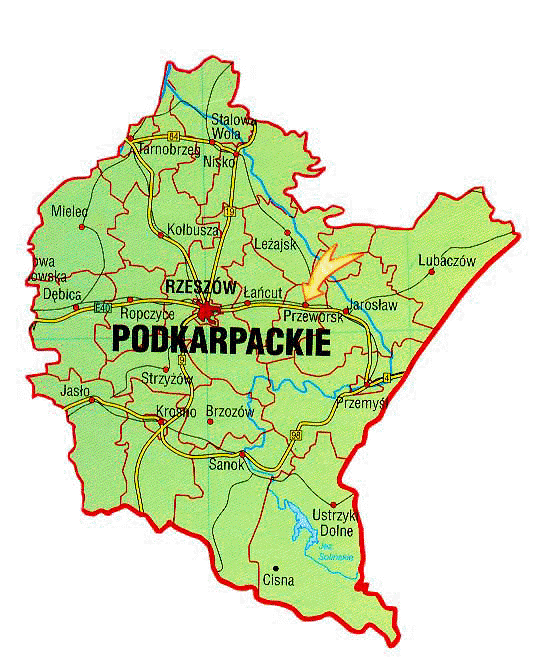 Przeworsk posiada połączenia autobusowe z okolicznymi miejscowościami, a także większymi aglomeracjami: Rzeszowem i Przemyślem, a także dalej położonym Krakowem, Warszawą, Katowicami, Łodzią, Poznaniem, Wrocławiem, Jelenią Górą czy Zakopanem. Usługi komunikacyjne dla mieszkańców miasta świadczy Polska Komunikacja Samochodowa oraz szereg prywatnych przewoźników: m. in. „Bus Natura”, „Eurobus”, „Tomek”, „Koliber”.W Przeworsku znajduje się węzeł kolejowy, łączący linie kolejowe:Linia kolejowa nr 91 Kraków – MedykaLinia kolejowa nr 68 Lublin – PrzeworskLinia kolejowa Przeworsk – 91 Munina – 101 – Hrebenne 69 – Bełżec.Na trasie Przeworsk-Dynów funkcjonuje też Przeworska Kolej Dojazdowa, będąca regionalną atrakcją turystyczną. Na jej 46-kilometrowej trasie znajduje się tunel – jedyny taki obiekt na kolejach wąskotorowych w Polsce.Najbliższy port lotniczy położony jest w oddalonej o 40 km Jasionce pod Rzeszowem.3.2.   Procesy  demograficzne 	Ogólna liczba ludności zamieszkującej w mieście  na przestrzeni lat 2010 – 2015 kształtowała się następująco:Tabela nr 1. Liczba osób zameldowanych w Przeworsku w latach 2010 – 2015 (stan na 31 XII).Źródło: Opracowanie własne na podstawie danych Głównego Urzędu Statystycznego - Bank Danych Lokalnych – www.stat.gov.plAnalizując dane należy stwierdzić, że w liczba ludności miasta od wielu lat wykazuje stałą tendencję spadkową. Populacja mieszkańców Przeworska zmniejszyła się z 15 971 osób w roku 2010 do 15 585 osób w roku 2015, odnotowując spadek o 2,4 %.Wykres nr 1. Liczba mieszkańców  w Przeworsku w latach 2010 – 2015.Źródło: Opracowanie własne na podstawie danych Głównego Urzędu Statystycznego - Bank Danych Lokalnych – www.stat.gov.plPodobny spadek liczebności mieszkańców widoczny jest zarówno wśród kobiet jak 
i mężczyzn, jednakże mieszkańcami miasta w większości są kobiety. Stanowią one ponad 52,3 % wszystkich Przeworszczan. W roku 2015 na 100 mężczyzn przypadało 109 kobiet, o czym decyduje większa liczba noworodków płci żeńskiej oraz większa umieralność mężczyzn.Wykres nr 2. Liczba kobiet i mężczyzn w Przeworsku w latach 2010 – 2015.Źródło: Opracowanie własne na podstawie danych Głównego Urzędu Statystycznego - Bank Danych Lokalnych – www.stat.gov.plBrak wzrostu liczby ludności miasta spowodowany jest wieloma czynnikami, spośród których należy wymienić:postępujący proces starzenia się mieszkańców, a tym samym ich umieralność;tendencja  przyrostu naturalnego ludności (zmniejsza się nadwyżka urodzeń nad zgonami);szybsze tempo odpływu ludności z miasta (wymeldowań na pobyt stały) w porównaniu z napływem ludności do miasta (zameldowań na pobyt stały), spowodowane migracją ludności za pracą, co w konsekwencji skutkuje zmniejszającym się saldem migracji;wzrastające koszty utrzymania gospodarstw domowych, spadek stopy życiowej części gospodarstw domowych oraz zmiana postaw i zachowań prokreacyjnych rodzin (większe zainteresowanie podnoszeniem poziomu wykształcenia, karierą zawodową, obawa przed utratą pracy, co osłabia potrzebę posiadania dzieci), czego efektem jest spadek urodzeń.Natężenie urodzeń, zgonów i zawartych małżeństw  w latach 2010 – 2015 obrazuje poniższy wykres:Wykres  nr 3. Ruchy naturalne ludności Przeworska w latach 2010 – 2015.
Źródło: Opracowanie własne na podstawie danych Głównego Urzędu Statystycznego - Bank Danych Lokalnych – www.stat.gov.pl	Na przestrzeni analizowanych lat zauważalna jest ogólna tendencja spadkowa liczby urodzeń w mieście oraz wzrostowa tendencja liczby zgonów. Liczba zawieranych małżeństw w tym okresie wykazuje tendencję spadkową. Przyrost naturalny oraz migracje, mające wpływ na liczbę ludności miasta, obrazuje poniższa tabela:
Tabela nr 2. Przyrost naturalny oraz saldo migracji mieszkańców Przeworska w latach 2010 – 2015.Źródło: Opracowanie własne na podstawie danych Głównego Urzędu Statystycznego - Bank Danych Lokalnych – www.stat.gov.plOd 2010 r. dodatni przyrost naturalny w Przeworsku systematycznie spada. Jest on uwarunkowany malejącą liczbą urodzeń oraz wzrastającą liczbą zgonów. Na przestrzeni lat  w mieście utrzymuje się ujemne saldo migracji ludności, którego najniższy poziom odnotowano w 2013 r.Wykres  nr 4. Przyrost naturalny i saldo migracji ludności Przeworska w latach 2010– 2015.Źródło: Opracowanie własne na podstawie danych Głównego Urzędu Statystycznego - Bank Danych Lokalnych – www.stat.gov.pl	Struktura ekonomiczna ludności w Przeworsku ma istotne znaczenie dla prognoz społecznych i gospodarczych. Liczba dzieci i młodzieży do 17 roku życia (wiek przedprodukcyjny) wskazuje między innymi, jaki będzie w przyszłości przyrost „siły roboczej”. Liczba mężczyzn w wieku 18 – 64 lat oraz kobiety w wieku 18 – 59 lat (wiek produkcyjny) jest ważnym czynnikiem rozwoju gospodarczego miasta, natomiast liczba ludności w wieku poprodukcyjnym (mężczyzn od 65 roku życia i kobiet od 60 roku życia) wpływa na „obciążenie” kosztami utrzymania osób starszych.Poniższa tabela przedstawia strukturę wiekową mieszkańców Przeworska w latach 2010 – 2015.Tabela nr 3. Struktura ludności Przeworska  wg. wieku i płci.Źródło: Opracowanie własne na podstawie danych Głównego Urzędu Statystycznego - Bank Danych Lokalnych – www.stat.gov.pl	Analiza danych ujętych w powyższej tabeli dowodzi, iż liczba ludzi w wieku:  - przedprodukcyjnym wyraźnie maleje co oznacza, że mniejsza liczba tych osób zasili grupę
    w wieku produkcyjnym;-  produkcyjnym wykazuje tendencję spadkową;-  poprodukcyjnym - wyraźnie rośnie.Wykres nr 5. Liczba mieszkańców Przeworska w wieku przedprodukcyjnym w latach 2010 – 2015.Źródło: Opracowanie własne na podstawie danych Głównego Urzędu Statystycznego - Bank Danych Lokalnych – www.stat.gov.plWykres nr 6. Liczba mieszkańców Przeworska w wieku produkcyjnym w latach 2010 – 2015. Źródło: Opracowanie własne na podstawie danych Głównego Urzędu Statystycznego - Bank Danych Lokalnych – www.stat.gov.plWykres nr 7. Liczba mieszkańców Przeworska w wieku poprodukcyjnym w latach 2010 – 2015.Źródło: Opracowanie własne na podstawie danych Głównego Urzędu Statystycznego - Bank Danych Lokalnych – www.stat.gov.plNa podstawie analizy lat 2010 – 2015 na leży stwierdzić, że liczba mieszkańców miasta Przeworska systematycznie maleje. O tym stanie rzeczy decyduje spadek przyrostu naturalnego (malejąca liczba urodzeń i rosnąca liczba zgonów) oraz wzrost ujemnego salda migracji ludności.W 2015 r. ponad 62 % ludności miasta stanowią osoby w wieku produkcyjnym. Poza wiekiem aktywności zawodowej jest niemal 38 % populacji mieszkańców, przy czym w wieku przedprodukcyjnym jest prawie 18 % Przeworszczan, natomiast w wieku poprodukcyjnym znajduje się 20 % ludności miastaWśród mieszkańców miasta widoczna jest tendencja spadkowa w zawieraniu małżeństw. Z powyższych danych wynika, że społeczność Przeworska z każdym rokiem kurczy się, 
a przeważającą jej część stanowią kobiety. Młodzi ludzie mieszkający w mieście co raz rzadziej legalizują swoje związki i decydują się na potomstwo. Z uwagi na to, że miasto staje się społeczeństwem ludzi starzejących się, w niedalekiej przyszłości znaczną część odbiorców usług społecznych będą stanowić osoby bezdzietne i samotne oraz chorzy i niepełnosprawni z racji wieku seniorzy, w szczególności kobiety. 3.3.   Lokalny rynek pracy	Rynek pracy stanowi płaszczyznę, na której przedmiotem wymiany jest praca. Może być ona rozumiana jako usługa (świadczenie pracy) lub potencjał pracy (kapitał ludzki). Dzięki rozwojowi lokalnego rynku pracy ludność zamieszkująca Przeworsk ma możliwość podjęcia lub zmiany zatrudnienia, bez konieczności zmiany miejsca zamieszkania. Kondycja lokalnego rynku pracy wywiera wpływ na sytuację społeczno – ekonomiczną miasta. Wyraża się ona w potencjale zatrudnieniowym dominujących form działalności gospodarczej, strukturze podmiotów gospodarki narodowej oraz skali zatrudnienia i bezrobocia w mieście. 3.3.1  Aktywność gospodarczaDynamika aktywności gospodarczej w mieście kształtuje się w wyniku rozszerzania działalności przez istniejące firmy, podejmowania działalności przez nowe jednostki gospodarcze oraz zaprzestanie działalności przez istniejące firmy. Liczebność podmiotów gospodarczych zależy więc od liczby istniejących firm oraz salda tworzenia nowych jednostek gospodarczych i likwidacji już działających. Zmiany w liczbie firm w mieście w latach 2011 – 2015 prezentuje poniższe zestawienie:Tabela nr 4. Podmioty gospodarki narodowej na terenie Przeworska, wpisane w rejestrze REGON z podziałem na sektor prywatny i publiczny  w latach 2011- 2015.Źródło: Opracowanie własne na podstawie danych Głównego Urzędu Statystycznego - Bank Danych Lokalnych – www.stat.gov.pl	W rejestrze REGON w 2015 r. zarejestrowanych było 1 506 jednostek, z których 1 441 stanowiło sektor prywatny, natomiast 59 jednostek należało do sektora publicznego. 
W porównaniu do 2011 r. ogólna liczba zarejestrowanych jednostek zwiększyła się  o 2,6 %, przy jednoczesnym spadku zarejestrowanych jednostek w sektorze publicznym o 6,8 % i wzroście liczby jednostek w sektorze prywatnym (o 2,6 %). Tabela nr 5. Podmioty gospodarki narodowej na terenie Przeworska, wpisane w rejestrze REGON z podziałem na sektory usługowy, przemysłowy i rolniczy w latach 2011- 2015.Źródło: Opracowanie własne na podstawie danych Głównego Urzędu Statystycznego - Bank Danych Lokalnych – www.stat.gov.plNa terenie Przeworska najliczniej reprezentowany jest sektor usługowy, gdzie w roku 2015 działało 1 209 jednostek, co stanowi 80,3 % wszystkich podmiotów działających w mieście.	Wykres nr 8. Rozkład procentowy podmiotów gospodarczych na terenie Przeworska w 2015 r. wg. sektorów.Źródło: Opracowanie własne na podstawie danych Głównego Urzędu Statystycznego - Bank Danych Lokalnych – www.stat.gov.pl	Struktura gospodarki Przeworska kształtuje się w zależności od zapotrzebowania na wytwarzane produkty i usługi. Wyrazem tego jest liczebność firm w poszczególnych sektorach 
i sekcjach, co obrazuje poniższa tabela: Tabela nr 6. Podmioty gospodarki narodowej na terenie Przeworska, wpisane w rejestrze REGON wg. sektorów 
i sekcji w 2015 r.Źródło: Opracowanie własne na podstawie danych Głównego Urzędu Statystycznego - Bank Danych Lokalnych – www.stat.gov.plNajliczniej reprezentowana jest sekcja sektora usługowego „handel hurtowy i detaliczny; naprawa pojazdów samochodowych”, stanowiąc 33,8 % ogółu podmiotów w tym sektorze oraz 
27,2 % wszystkich podmiotów gospodarki narodowej działających na terenie Przeworska. W sektorze przemysłowym najwięcej podmiotów gospodarczych znajduje się w sekcji budownictwa i sekcji przetwórstwa przemysłowego, stanowiąc odpowiednio 49, 1 % oraz 48,1 % ogółu podmiotów w tym sektorze.Działające na terenie miasta podmioty gospodarcze to przede wszystkim firmy małe zatrudniające poniżej 50 pracowników, a wśród nich dominują mikroprzedsiębiorstwa. Tabela nr 7. Podmioty gospodarki narodowej na terenie Przeworska wg. wielkości zatrudnienia w latach 2010 – 2015. Źródło: Opracowanie własne na podstawie danych Głównego Urzędu Statystycznego - Bank Danych Lokalnych – www.stat.gov.plW roku 2015 aż 94,5 % ogółu stanowiły podmioty zatrudniające do 9 osób (1423 przedsiębiorstwa), natomiast 77,4 % z nich (1102 przedsiębiorstwa) to osoby fizyczne prowadzące działalność gospodarczą. Dobrze, że tak dużo mieszkańców miasta jest przedsiębiorczych, jednakże tworzone przez nich jednoosobowe firmy mają niewielki potencjał zatrudnienia i nie generują dodatkowych miejsc pracy. Z tego też powodu w skali przeworskiego rynku pracy nie przekłada się to na znaczący wzrost zatrudnienia. Strategiczne znaczenie, z punktu widzenia sytuacji ekonomiczno – społecznej miasta, mają przedsiębiorstwa generujące miejsca pracy i zapewniające zatrudnienie wielu mieszkańcom. Do kluczowych firm funkcjonujących na terenie miasta Przeworska, stanowiących jednocześnie największych pracodawców na lokalnym rynku pracy, można zaliczyć:„O.K. Owocowe Koncentraty” Sp. z o.o. – przetwórstwo owocówZakłady Gumowe „Geyer & Hosaja” Sp. z o.o. – produkcja wyrobów z gumyB&P Engineering Sp.z o.o. – produkcja urządzeń do wytwarzania koncentratów SpożywczychZakład Produkcji Okien i Drzwi „Megastyl”  - produkcja okien i drzwi PCV i aluminium„TRAX-BRW” Sp.z o.o. – produkcja mebli „Alex” Sp. z o.o.  - produkcja odzieży„Mens Field” Sp. z o.o. – produkcja ubiorów męskich„Hydrobud – Przeworsk” Sp.z o.o. – producent konstrukcji stalowych. 3.3.2.  Pracujący Na kondycję lokalnego rynku pracy wpływa też liczba osób pracujących. W latach 2010 – 2015 przedstawiała się ona następująco: Tabela nr 8. Pracujący z terenu miasta Przeworska w latach 2010 – 2015 (stan na koniec grudnia).Źródło: Opracowanie własne na podstawie danych Głównego Urzędu Statystycznego - Bank Danych Lokalnych – www.stat.gov.pl	Ogólna liczba osób pracujących w Przeworsku na przestrzeni lat sukcesywnie maleje. 
W roku 2010 wynosiła ona 38,6 % ogółu mieszkańców, natomiast w 2015 r. pracujący stanowili 
35,9 % populacji miasta. Również wśród mężczyzn na przestrzeni lat liczba zatrudnionych maleje, natomiast tendencja wzrostowa jest zauważalna w liczbie pracujących kobiet. Do roku 2013 liczba pracujących mężczyzn była większa niż liczba pracujących kobiet, natomiast od 2014 r. tendencja ta się odwraca i kobiet pracujących jest więcej niż mężczyzn. Wykres nr 9.  Pracujący z terenu miasta Przeworska w latach 2010 – 2015.Źródło: Opracowanie własne na podstawie danych Głównego Urzędu Statystycznego - Bank Danych Lokalnych – www.stat.gov.pl	 Należy zaznaczyć, że przedstawione dane nie obrazują dokładnie sytuacji wśród osób pracujących, gdyż nie obejmują one podmiotów gospodarczych o liczbie pracujących do 
9 osób, ludności pracującej w jednostkach budżetowych działających w zakresie obrony narodowej i bezpieczeństwa publicznego oraz gospodarstwach indywidualnych 
w rolnictwie, duchowieństwa, fundacji, stowarzyszeń i innych organizacji.	3.3.3.   Bezrobotni	Bezrobocie jest zjawiskiem powstającym w wyniku nadwyżki podaży pracy nad popytem. Występuje ono wówczas, gdy ilość osób poszukujących pracy jest większa niż ilość wolnych miejsc pracy. Wielkość grup bezrobotnych ulega stałym przekształceniom na skutek zmian demograficznych i migracji ludności, a przede wszystkim zwolnień z pracy bądź tworzenia nowych miejsc pracy. 	Bezrobocie stanowi jedno z najpoważniejszych problemów dotykających miasto Przeworsk. Statystyki w znacznym stopniu zniekształcają obraz tego zjawiska ze względu na duży stopień tzw. bezrobocia utajonego oraz powszechności pracy „na czarno”. Analizując skalę bezrobocia należy uwzględnić fakt, że z jednej strony niektóre osoby bezrobotne rejestrują się w urzędzie pracy po to, aby uzyskać ubezpieczenie zdrowotne lub zasiłek, 
a w rzeczywistości pracują w tzw. szarej strefie, natomiast z drugiej strony istnieją osoby niepracujące, które z różnych powodów nie rejestrują się w PUP.Na przestrzeni lat 2010 -2016 liczba bezrobotnych Przeworszczan zarejestrowanych 
w Powiatowym Urzędzie Pracy kształtowała się następująco:Tabela  9. Bezrobotni zarejestrowani z terenu miasta Przeworsk – stan w ostatnim dniu roku w latach 2010 – 2015. Źródło: Opracowanie własne na podstawie danych Głównego Urzędu Statystycznego - Bank Danych Lokalnych – www.stat.gov.pl	W analizowanym okresie bezrobocie utrzymywało się na poziomie wyższym niż 1000 osób, bez możliwości wskazania jednoczesnej tendencji zmian. Największą liczbę zarejestrowanych bezrobotnych (1 353 osoby) odnotowano w 2012 r., natomiast najmniejszą (1058 osób) w ostatnim roku analizy, tj. w 2015 r., przy czym spadek ten wyniósł 21,8 %. Generalnie liczba bezrobotnych kobiet była większa niż bezrobotnych mężczyzn. W roku 2015 kobiety stanowiły 51,23 % ogółu zarejestrowanych bezrobotnych. Bezrobotni z terenu miasta Przeworska w grudniu 2015 r. stanowili 18,7 % wszystkich zarejestrowanych bezrobotnych w powiecie przeworskim.Wykres  nr 10. Bezrobotni zarejestrowani z terenu miasta Przeworska w latach 2010 – 2015.Źródło: Opracowanie własne na podstawie danych Głównego Urzędu Statystycznego - Bank Danych Lokalnych – www.stat.gov.pl	Na przestrzeni lat procentowy udział osób bezrobotnych w liczbie Przeworszczan 
w wieku produkcyjnym obrazuje poniższe zestawienie:Tabela nr 10. Udział zarejestrowanych w PUP  bezrobotnych w liczbie ludności Przeworska w wieku produkcyjnych wg płci w latach 2010 – 2015.Źródło: Opracowanie własne na podstawie danych Głównego Urzędu Statystycznego - Bank Danych Lokalnych – www.stat.gov.plOdsetek osób bezrobotnych wśród populacji Przeworszczan w wieku produkcyjnym wynosi od 13,2 % w roku 2013 do 10,9 % w roku 2015, przy czym odsetek bezrobotnych kobiet jest nieznacznie większy niż mężczyzn. Relatywnie duży spadek tego wskaźnika należy uznać jako zjawisko  pozytywne.	Większość zarejestrowanych osób bezrobotnych z terenu Przeworska nie posiadała prawa do zasiłku dla bezrobotnych. Na przestrzeni analizowanych lat mniej niż 10 % bezrobotnych pobierało takie świadczenia. Tylko w roku 2012 ponad 18 % bezrobotnych było uprawnionych do otrzymywania tego zasiłku, a przyczynę takiego wzrostu należy upatrywać w zwolnieniach grupowych pracowników lokalnego zakładu pracy.Tabela nr  11. Bezrobotni zarejestrowani z terenu miasta Przeworska z prawem do zasiłku  oraz bezrobotni długotrwale w latach 2010 – 2015.Źródło: Opracowanie własne na podstawie danych z Oceny Zasobów Pomocy Społecznej dla Gminy Miejskiej Przeworsk za rok 2012 i 2014.	Ponad 60 % ogółu zarejestrowanych bezrobotnych Przeworszczan to osoby długotrwale bezrobotne. Są to takie osoby, które w ostatnich dwóch latach były zarejestrowane w urzędzie pracy przez co najmniej 12 miesięcy. Na długotrwałe bezrobocie najczęściej narażeni są bezrobotni 
o niskich kwalifikacjach, niedopasowanych do rynku pracy. Problem ten dotyczy też osób powyżej 
50 – go roku życia, gdyż im najtrudniej jest znaleźć zatrudnienie po utracie pracy.	Na przestrzeni lat 2010 - 2015 stopa bezrobocia zarówno w kraju, województwie, jak 
i powiecie wykazuje pozytywną tendencję spadkową. W porównaniu z województwem i krajem, 
w powiecie przeworskim stopa bezrobocia rejestrowanego jest jednak wyższa o kilka punktów procentowych.  Na koniec grudnia 2015 r.  w powiecie wynosiła ona 18,2 % i była wyższa o 6,9 punktu procentowego w stosunku do przeciętnej stopy bezrobocia w kraju oraz o 3,5 punktu  procentowego w porównaniu do województwa. Tabela nr 12. Stopa bezrobocia w latach 2010 -2015, stan na koniec grudnia.Źródło: Opracowanie własne na podstawie danych Głównego Urzędu Statystycznego - Bank Danych Lokalnych – www.stat.gov.plWykres nr  11. Stopa bezrobocia w kraju, województwie podkarpackim i powiecie przeworskim w latach 2010 - 2015  (stan na koniec grudnia).Źródło: Opracowanie własne na podstawie danych Głównego Urzędu Statystycznego - Bank Danych Lokalnych – www.stat.gov.pl3.4.   Aktywność społeczna mieszkańców Przeworska3.4.1.   Organizacje pozarządowe i aktywność lokalnej społecznościDo organizacji pozarządowych zalicza się osoby prawne lub jednostki organizacyjne nieposiadające osobowości prawnej, którym odrębna ustawa przyznaje zdolność prawną (w tym fundacje i stowarzyszenia) niebędące jednostkami sektora finansów publicznych,  
w rozumieniu ustawy o finansach publicznych i niedziałające w celu osiągnięcia zysku. Najbardziej rozpowszechniona nazwa obszaru organizacji pozarządowych to trzeci sektor lub NGO. Sektor ten działa niezależnie od sektora pierwszego (państwo) i sektora drugiego (biznes). 	Organizacje pozarządowe stanowią wyznacznik społeczeństwa obywatelskiego i są jedną 
z form aktywności społecznej. Odgrywając ważna rolę w konsolidacji lokalnej społeczności 
i organizacyjnym wzmacnianiu władz lokalnych zwiększają jednocześnie szanse rozwoju małych 
i średnich miejscowości. Działania tych organizacji stanowią ważne uzupełnienie działań organów administracji publicznej, niejednokrotnie wyręczając te organy w realizacji ich zadań. Mogą one mieć duży udział w rozwiązywaniu problemów społeczności lokalnej, sprzyjać aktywizowaniu pojedynczych osób, marginalizowanych grup społecznych i ich otoczenia oraz sprzyjać budowaniu samowystarczalności społeczności lokalnej poprzez uruchomienie i wykorzystanie jej zasobów.	Na terenie Przeworska z każdym rokiem wzrasta liczba działających organizacji pozarządowych i stowarzyszeń. Tabela nr 13. Fundacje, stowarzyszenia i organizacje społeczne zarejestrowane w systemie REGON 
w Przeworsku w latach 2010 -2015.Źródło: Opracowanie własne na podstawie danych Głównego Urzędu Statystycznego - Bank Danych Lokalnych – www.stat.gov.pl
Do organizacji tych należą  między innymi:- Centrum Szkolenia Sportowego Dzieci i Młodzieży „Orzełek”,- Fundacja Akademia Obywatelska- Fundacja Przypomnienia Kultury Przeworskiej- Gminny Szkolny Związek Sportowy,- Konwent Kierowników Jednostek Komunalnych Województwa Podkarpackiego,- Ognisko Towarzystwa Krzewienia Kultury Fizycznej „Sokół”,- Orkiestra Dęta,- Polski Czerwony Krzyż - oddział Przeworsk,- Polski Związek Emerytów, Rencistów i Inwalidów Oddział w Przeworsku,- Polski Związek Filatelistów Okręg Rzeszów Koło Nr 75 w Przeworsku,- Polski Związek Niewidomych Koło Powiatowe,- Polskie Stowarzyszenie Diabetyków – Koło Terenowe,- Przeworski Klub Karate Kyokushinkai,- Przeworskie Koło Turystyki Rowerowej Leliwa 2010,- Przeworskie Stowarzyszenie Kolarskie,- Przeworskie Stowarzyszenie Wspierania Inicjatyw Gospodarczych,- Stowarzyszenie Dzieci i Młodzieży Maryjnej,- Stowarzyszenie Emerytów i Rencistów Policyjnych,- Stowarzyszenie Klub Abstynenta „Bratek”,- Stowarzyszenie Kulturalne „Gloria”,- Stowarzyszenie Miejski Klub Sportowy „Orzeł”, - Stowarzyszenie Miłośników Sieci Komputerowych – Planeta,- Stowarzyszenie na Rzecz Rozwoju Alternatywnych Źródeł Energii,- Stowarzyszenie na Rzecz Wspierania Gimnazjum Nr 1 w Przeworsku, - Stowarzyszenie Obrony Wartości Człowieka i Ojczyzny RP,- Stowarzyszenie Piłki Ręcznej „Orzeł”,- Stowarzyszenie Przeworsk - Powiat Bezpieczny - Stowarzyszenie Przyjaciół Szkoły Podstawowej Nr 1 im. Jana Pawła II w Przeworsku „Jedynka”,- Stowarzyszenie Sympatyków MKS Orzeł,- Stowarzyszenie Sympatyków Szkoły Podstawowej Nr 2 im. Hugona Kołłątaja w Przeworsku,- Światowy Związek Żołnierzy Armii Krajowej Zarząd Koła w Przeworsku,- Towarzystwo Miłośników Przeworska i Regionu w Przeworsku,- Towarzystwo Przyjaciół Dzieci Oddział Okręgowy w Przemyślu,- Towarzystwo Rodzin i Przyjaciół Dzieci Uzależnionych „Powrót z U", Oddział w Przeworsku,- Uniwersytet Trzeciego Wieku,- Świetlica profilaktyczno – wychowawcza Fundacji Pomocy Młodzieży im. Jana Pawła II    „Wzrastanie”,- Związek Harcerstwa Polskiego Komenda Hufca,- Związek Harcerstwa Rzeczpospolitej 1 Przeworska Drużyna „Borek”,- Związek Harcerstwa Rzeczpospolitej Przeworski Związek Drużyn Harcerek „Jarzębina”.Znaczna część wymienionych organizacji działa w kierunku upowszechniania sportu, kultury 
i turystki. Jedenaście z nich (30 %) wskazało w swoich statutach działalność w obszarze pomocy społecznej, między innymi w zakresie pomocy rodzinom i osobom znajdującym się w trudnej sytuacji życiowej oraz wyrównywania ich szans. Działalność statutowa trzech organizacji skupia się na potrzebach osób w wieku emerytalnym.3.4.2 Współpraca samorządu z organizacjami pozarządowymiGmina Miejska Przeworsk współpracując z organizacjami pozarządowymi działającymi na terenie miasta, opiera się na zasadzie pomocniczości, suwerenności stron, partnerstwa, efektywności, uczciwej konkurencji, jawności i wzajemności. 	Instrumentem służącym do ustalenia zasad współpracy między miastem, 
a organizacjami pozarządowymi jest ustalany każdego roku uchwałą Rady Miasta „Program Współpracy Gminy Miejskiej Przeworsk z Organizacjami Pozarządowymi”.Program ten określa cel główny i cele szczegółowe, zasady i formy współpracy, zakres podmiotowy
 i przedmiotowy programu, priorytetowe zadania publiczne, okres, sposób realizacji i jej oceny, wysokość środków przeznaczonych realizację tego programu. Ponadto wskazuje tryb powołania 
i zasady działania komisji konkursowych do opiniowania ofert w otwartych konkursach ofert na zlecanie zadań publicznych organizacjom pozarządowym.Program określa i reguluje zasady powołania i założenia działalności Przeworskiej Rady Pożytku Publicznego, będącej zespołem konsultacyjnym i opiniującym, którego celem jest praktyczna realizacja udziału organizacji pozarządowych w działaniach programowych samorządu miasta Przeworsk. Do  zadań tej Rady należy m.in. - opiniowanie projektów uchwał i aktów prawa miejscowego, dotyczących sfery zadań publicznych oraz współpracy z organizacjami pozarządowymi,- wyrażanie opinii w sprawach dotyczących funkcjonowania organizacji pozarządowych oraz 
w sprawach zadań publicznych,- udzielanie pomocy oraz wyrażanie opinii w przypadku sporów między organami administracji publicznej, a organizacjami pozarządowymi.W oparciu o opracowywany każdego roku Program Współpracy Gminy Miejskiej Przeworsk 
z Organizacjami Pozarządowymi, w drodze otwartych konkursów i pozakonkursowo, zlecane jest organizacjom NGO wykonanie zadań publicznych oraz udzielana dotacja na finansowanie ich realizacji. Tabela nr 14.  Zestawienie zleconych przez Gminę Miejską Przeworsk organizacjom NGO zadań w drodze konkursów i pozakonkursowo oraz wysokość przyznanych na ten cel dotacji w latach 2011 -2015.Źródło: Opracowanie własne na podstawie danych z Urzędu Miasta Przeworska.Na przestrzeni lat widoczny jest wzrost środków finansowych przeznaczanych na dotacje zadań zlecanych organizacjom NGO. Do najważniejszych wśród nich należy zaliczyć dowóz dzieci niepełnosprawnych do szkoły w Jarosławiu, upowszechnianie sportu, organizacja zajęć pozalekcyjnych, zagospodarowanie czasu wolnego dzieci i młodzieży, profilaktyka uzależnień, wyrównywanie szans edukacyjnych dzieci czy promowanie zdrowego trybu życia.3.5.    Dostępność usług społecznych i infrastruktura społeczna 3.5.1.   Edukacja	Edukacja to podstawowy element inwestowania w „kapitał ludzki”. Tworzy ona warunki do powszechnego rozwoju osobowości człowieka a także decyduje o sprostaniu przez niego wymogom współczesności i szansach rozwojowych gospodarki oraz poziomie życia mieszkańców. Rozwój systemu edukacji winien polegać na dążeniu do rozwoju szkolnictwa różnorodnych typów 
i poziomów, a także kształtowaniu tego systemu w taki sposób, aby każdy chętny miał szanse z niego skorzystać.	Głównym problemem rodziców dzieci najmłodszych jest mała ilość placówek opieki nad  dzieckiem w wieku 6 miesięcy – 3 lata, co niejednokrotnie było powodem rezygnacji kobiet z powrotu na rynek pracy. Do 2010 r. w Przeworsku nie funkcjonowały tego typu placówki, gdyż zgodnie 
z obowiązującym wówczas ustawodawstwem funkcjonowanie żłobków obwarowane było wygórowanymi wymaganiami, co stanowiło istotną przeszkodę w ich tworzeniu. W 2011 r. weszły 
w życie nowe przepisy w zakresie zintegrowanego systemu opieki nad dziećmi do lat 3, które  wprowadziły zmianę w organizowaniu i funkcjonowaniu żłobków oraz umożliwiły tworzenie innych form alternatywnej opieki w postaci klubów dziecięcych, opiekunów dziennych i niań. Po zmianie przepisów, w 2015 r. utworzono przy Wyższej Szkole Społeczno-Gospodarczej w Przeworsku niepubliczny żłobek z 20 miejscami dla dzieci w wieku od 20 tygodnia życia do 3 lat.	Istotnym instrumentem polityki edukacyjnej i integracyjnej oraz wyrównywania szans rozwojowych jest edukacja przedszkolna, którą objęte są dzieci w wieku 3 – 6 lat. Edukacja ta realizowana jest w Przeworsku w 2 przedszkolach publicznych i 3 niepublicznych (w tym przedszkole terapeutyczne dla dzieci autystycznych) oraz w oddziałach przedszkolnych przy publicznych szkołach podstawowych.Tabela nr 15.  Oddziały przedszkolne w szkołach w Przeworsku w latach 2010 -2015.Źródło: Opracowanie własne na podstawie danych Głównego Urzędu Statystycznego - Bank Danych Lokalnych – www.stat.gov.plTabela nr 16.  Przedszkola w Przeworsku w latach 2010 -2015.Źródło: Opracowanie własne na podstawie danych Głównego Urzędu Statystycznego - Bank Danych Lokalnych – www.stat.gov.plDo roku 2013 liczba dzieci w oddziałach przedszkolnych w szkołach i przedszkolach wyraźnie wzrasta. Tendencja ta od  2014 r. załamuje się, nie tylko ze względu na spadek urodzeń, lecz przede wszystkim z powodu reformy edukacji, zgodnie z którą od września 2014 r. połowa sześciolatków obowiązkowo uczęszcza do szkół, a od 2015 r. już wszystkie sześciolatki staja się uczniami pierwszej klasy. W związku z tą reformą edukacji w 2015 r. o połowę spadła liczba dzieci w oddziałach przedszkolnych w szkołach i liczba tych oddziałów, gdyż zostały one przekształcone w oddziały klas pierwszych. 	Dzieci, których rozwój przebiega nieharmonijnie lub z opóźnieniem, mają możliwość 
w przeworskich przedszkolach otrzymać pomoc w formie wspierania ich rozwoju i integracji ze środowiskiem. Ponadto w Przeworsku od września 2015 r. w funkcjonuje Niepubliczne Przedszkole Terapeutyczne "Promyczek”. Przeznaczone jest ono dla dzieci w wieku 2,5 – 6 lat ze specjalnymi potrzebami edukacyjnymi, szczególnie ze spektrum autyzmu i Zespołem Aspergera. Przedszkole to może objąć opieką 12 dzieci, które pracują w grupach 4-osobowych pod opieką dwóch terapeutów.
Wykres nr  12 . Liczba dzieci uczęszczających do przedszkoli i oddziałów przedszkolnych przy szkołach 
w Przeworsku w latach 2010 – 2015.Źródło: Opracowanie własne na podstawie danych Głównego Urzędu Statystycznego - Bank Danych Lokalnych – www.stat.gov.plOd wielu lat w mieście funkcjonują trzy szkoły podstawowe, gdzie w roku 2015 uczyło się 1260 dzieci. Do roku 2013 r. liczba dzieci i oddziałów w tych szkołach wykazywała tendencję malejącą, na co ma wpływ spadek liczby urodzeń. W związku z objęciem sześciolatków obowiązkową nauką 
w szkole od 2014 r. liczba dzieci w szkołach ulega wyraźnemu wzrostowi. Szkoła Podstawowa Nr 2 prowadzi dwa zintegrowane oddziały specjalne (kl. I – III oraz kl. IV – VI),  przeznaczone dla dzieci o obniżonych potrzebach edukacyjnych, niepełnosprawnych intelektualnie 
w stopniu lekkim W oddziałach tych dzieci, oprócz realizacji programu nauczania dostosowanego do ich potrzeb, mogą uczestniczyć w zajęciach rewalidacyjnych, logopedycznych i usprawniających ich funkcjonowanie w środowisku. W 2015 roku nauczaniem zintegrowanym objętych było 11 dzieci. Tabela nr 17.  Szkoły podstawowe i gimnazja w Przeworsku w latach 2010 -2015.Źródło: Opracowanie własne na podstawie danych Głównego Urzędu Statystycznego - Bank Danych Lokalnych – www.stat.gov.pl	Liczba uczniów w przeworskim gimnazjum od 2010 r. sukcesywnie spada. W roku 2010 nauką objętych było 522 uczniów, a w 2015 roku 455 uczniów (spadek o 12,8 %), na co ma wpływ rosnący niż demograficzny w mieście. Spadek liczby uczniów zauważalny jest również w gimnazjum specjalnym (3 oddziały – kl. I, II i III), przeznaczonym dla dzieci o obniżonych potrzebach edukacyjnych, funkcjonującym przy Zespole Szkół Ogólnokształcących i Zawodowych.Szkolnictwo ponadgimnazjalne na terenie Przeworska prowadzone jest przez:Zespół Szkół Zawodowych im. Jana III Sobieskiego - w skład którego wchodzi technikum, liceum ogólnokształcące, zasadnicza szkoła zawodowa, szkoła policealna, a także liceum ogólnokształcące dla dorosłychZespół Szkół Ogólnokształcących i Zawodowych im. Króla Władysława Jagiełły  przy którym znajduje się liceum ogólnokształcące, a także zasadnicza szkoła zawodowa dla uczniów 
o specjalnych potrzebach edukacyjnych. Tabela nr 18.  Szkolnictwo ponadgimnazjalne w Przeworsku w latach 2010 -2015.Źródło: Opracowanie własne na podstawie danych Głównego Urzędu Statystycznego - Bank Danych Lokalnych – www.stat.gov.pl	W szkołach zawodowych można zdobyć zawody: mechanik pojazdów samochodowych, ślusarz, monter zabudowy i robót wykończeniowych w budownictwie, murarz – tynkarz, kucharz.Technika kształcą zawodowo w kierunkach: informatyk, elektryk, ekonomista, mechanik, technik pojazdów samochodowych, żywienia i usług gastronomicznych, budownictwa. Jak widać, większość oferowanych zawodów jest bardziej dostosowana do płci męskiej. W porównaniu do chłopców, dziewczęta mają mniejszy wachlarz wyboru atrakcyjnych dla nich profesji. W liceach ogólnokształcących można się uczyć w klasach: matematyczno – fizycznej, matematyczno – geograficznej, biologiczno – chemicznej, psychologiczno – pedagogicznej, prawniczo – medialnej, sportowej, służb mundurowych, czy humanistyczno – artystyczno – przyrodniczej.Najwięcej uczniów kształci się w liceach ogólnokształcących, nieco mniej w technikach, a najmniej w zasadniczych szkołach zawodowych. Z tendencji tej wynika, że znaczna większość uczniów planuje zdobyć wykształcenie średnie lub średnie zawodowe i przystąpić do egzaminu dojrzałości, będącego przepustką do dalszych studiów wyższych.Tabela nr 19.  Szkolnictwo wyższe w Przeworsku w latach 2012 -2015.Źródło: Opracowanie własne na podstawie danych Głównego Urzędu Statystycznego - Bank Danych Lokalnych – www.stat.gov.plW Przeworsku od 2011 r. działa Wyższa Szkoła Społeczno –Gospodarcza. Oferuje ona studia licencjackie, inżynierskie, magisterskie oraz podyplomowe. Szkoła ta kształci studentów w kierunku zarządzania, ochrony środowiska, technologii żywności i żywienia człowieka. W roku 2015  do szkoły tej uczęszczało 198 studentów i dotychczas ukończyło ją  156 absolwentów.Na terenie Przeworska funkcjonują także inne placówki szkolące, tj.: - Ośrodek Kształcenia Zawodowego;- Niepubliczna Szkoła Policealna i Liceum Dla Dorosłych ;- Prywatna Szkoła Języków Obcych EUREKA;- Szkoła Języków i Zarządzania PROMAR International;- szkoła języków obcych „English Park”;- Państwowa Szkoła Muzyczna I stopnia im. Mieczysława Karłowicza;- Szkółka muzyczna „Muzyczny Świat”.	W mieście ponadto znajduje się Poradnia Psychologiczno – Pedagogiczna, która - prowadząc działalność diagnostyczną, terapeutyczną, doradczą, profilaktyczną i szkoleniową - świadczy bezpłatne usługi dla dzieci, młodzieży, rodzin i instytucji oświatowych z terenu powiatu przeworskiego.	Na podstawie powyższych danych można wysunąć twierdzenie, że baza edukacyjna na terenie Przeworska jest dość szeroko rozbudowana, dostosowująca się do aktualnych potrzeb, co pozwala przypuszczać, że w znacznym stopniu zabezpiecza edukacyjne potrzeby mieszkańców miasta w tym zakresie.3.5.2.     Kultura, sport i rekreacja	Korzystanie z dóbr kultury wpływa na jakość życia ludności i świadczy o poziomie rozwoju społecznego.	W Przeworsku, oprócz harmonii i piękna przyrody można napotkać na liczne pomniki kultury 
i architektury.  Do najbardziej popularnych zabytków w mieście można zaliczyć:Bazylikę kolegiacką Ducha Świętego (Bożogrobców) z kaplicą Bożego GrobuKościół i klasztor OO. Bernardynów pw. św. Barbary Kościół M.B. Śnieżnej RatuszMuzeum - Zespół Pałacowo-Parkowy Muzeum pożarnictwaMuzeum Społeczne PTTK, mieszczące się w Kamienicy Pieniążków przy ul. M. KonopnickiejJedyny w Polsce żywy skansen – zajazd "Pastewnik"Kopiec Tatarski Fragmenty murów obronnychKolej wąskotorową.Działalność kulturalną w mieście prowadzi również Miejski Ośrodek Kultury im. Oskara Kolberga, przy którym funkcjonuje Galeria i  Kino "Warszawa", a także Galeria "Magnez" przy Zespole Pałacowo-Parkowym.  Ponadto swą działalność prowadzą placówki biblioteczne tj. Miejska Biblioteka Publiczna oraz filia Pedagogicznej Biblioteki Wojewódzkiej im. Józefa Gwalberta Pawlikowskiego
 w Przemyślu.	Do głównych imprez cyklicznych odbywających się w mieście należą m.in.:Dni  PrzeworskaPrzeworsk Blues FestiwalOgólnopolskie Spotkanie Kapel PodwórkowychPrzegląd "Godnie Święta"Finał Wielkiej Orkiestry Świątecznej PomocyPrzeworski  Przegląd Amatorskiej Sztuki FilmowejMiejska WigiliaNoworoczny koncert kolęd	Propagowany dzisiejszych czasach zdrowy styl życia obejmuje między innymi aktywny wypoczynek i uprawianie różnorodnych dyscyplin sportowych. Sport wpływa bowiem nie tylko na kondycję zdrowotną człowieka, ale również na jego cechy charakteru, postaw, relacji z innymi ludźmi, umiejętność współpracy i asertywność. W wykazie obiektów rekreacyjno – sportowych 
w Przeworsku, oprócz sal gimnastycznych i boisk przy szkołach, wymienia się:Pływalnię krytą całoroczną przy Szkole Podstawowej Nr 1Basen odkryty sezonowy przy ul. KrakowskiejHalę Sportową im. Tadeusza RutaBoisko sportowe MOSiRStadion MKS "Orzeł"Boiska sportowe „Orlik”Ośrodek rekreacyjno – turystyczno – sportowy przy ul. Budowlanych.3.5.3.    Zasoby i warunki mieszkaniowe	Zasoby i warunki mieszkaniowe ludności w dużym stopniu warunkują jakość jej bytowania, a także niejednokrotnie zakreślają  granice możliwości realizowania własnych aspiracji życiowych.W latach 2010 -2015 sytuacja mieszkaniowa Przeworska przedstawiała się następująco:Tabela nr 20. Zasoby mieszkaniowe Przeworska w latach 2010 – 2015.Źródło: Opracowanie własne na podstawie danych Głównego Urzędu Statystycznego - Bank Danych Lokalnych – www.stat.gov.pl	W analizowanym okresie ilość budynków mieszkalnych na terenie miasta, mieszkań oraz ich powierzchnia użytkowa z każdym rokiem systematycznie rośnie. W roku 2015 liczba mieszkań wyniosła 5 024 i w stosunku do 2010 r. wzrosła o 2,3 %.Wykres nr 13. Liczba mieszkań w Przeworsku w latach 2010 -2015.Źródło: Opracowanie własne na podstawie danych Głównego Urzędu Statystycznego - Bank Danych Lokalnych – www.stat.gov.plO poprawie warunków mieszkaniowych na przestrzeni lat świadczy też wzrost średniej liczby pomieszczeń w mieszkaniu oraz średniej liczby osób, przypadających na jedno mieszkanie w mieście. W 2015 r. przeciętnie na jedno mieszkanie przypadało 4,18 pomieszczenia, 77 m2 powierzchni użytkowej oraz 3,1 zamieszkujących osób. W roku 2015 z wszystkich 5 024 mieszkań w Przeworsku 97,4 % mieszkań wyposażonych było w wodociąg, 93,7 % miało łazienkę, a 87 % wszystkich mieszkań wyposażonych było w centralne ogrzewanie.Wykres nr 14. Przeciętna liczba pomieszczeń oraz osób przypadających na 1 mieszkanie w Przeworsku w latach 2010 -2015.Źródło: Opracowanie własne na podstawie danych Głównego Urzędu Statystycznego - Bank Danych Lokalnych – www.stat.gov.plWykres nr 15. Średnia wielkość powierzchni użytkowej w m2 przypadająca na 1 mieszkanie w Przeworsku 
w latach 2010 -2015.Źródło: Opracowanie własne na podstawie danych Głównego Urzędu Statystycznego - Bank Danych Lokalnych – www.stat.gov.plW Przeworsku mieszkaniami zarządzają: - spółdzielnie mieszkaniowe: Spółdzielnia Mieszkaniowa przy ul. Konopnickiej oraz Spółdzielnia     Mieszkaniowa – Osiedle Misiągiewicza; - Przeworskie Towarzystwo Budownictwa Społecznego zarządzające mieszkaniami będącymi     własnością gminy miejskiej Przeworsk;- wspólnoty mieszkaniowe (ponad 25);- prywatni właściciele domów wielorodzinnych i jednorodzinnych.Komunalne zasoby mieszkaniowe Przeworska zawarte zostały w poniższej tabeli.Tabela nr 21. Komunalne zasoby mieszkaniowe w Przeworsku w latach 2010 – 2015.Źródło: Opracowanie własne na podstawie danych Głównego Urzędu Statystycznego - Bank Danych Lokalnych – www.stat.gov.pl oraz Oceny Zasobów Pomocy Społecznej za rok 2012 i rok 2015.W roku 2015 zasoby mieszkaniowe stanowiące własność Gminy Miejskiej Przeworsk obejmowały 168 mieszkań, tj. o 12 mieszkań więcej w stosunku do 2010 r. Powierzchnia użytkowa mieszkań tworzących mieszkaniowy zasób miasta wynosiła w 2015 r. 7283 m2 i zmniejszyła się 
o 150 m2 w stosunku do roku 2013 r. (2,1 %). Mimo tego, że systematycznie wzrasta liczba mieszkań oddawanych do użytku oraz ich standard, to potrzeby mieszkaniowe Przeworszczan nadal przewyższają możliwości budownictwa mieszkaniowego. W roku 2015 wnioski na mieszkanie komunalne złożyło 20 osób. Z tego też powodu jednym z celów operacyjnych Strategii Rozwoju Miasta Przeworska na lata 2015-2022 jest rozbudowa infrastruktury mieszkaniowej wielorodzinnej, a jego realizacja umożliwi zwiększenie w kolejnych latach liczby mieszkań będących w zasobach miasta. 
3.5.4.     BezpieczeństwoPojęcie bezpieczeństwa zdrowia, życia i mienia koncentruje się wokół zagrożeń związanych 
z przestępczością, ruchem komunikacyjnym, spokojem publicznym czy zdarzeniami losowymi. Zadaniami z zakresu bezpieczeństwa publicznego z ramienia miasta zajmuje się burmistrz 
z podległym mu Miejskim Zespołem Zarządzania Kryzysowego oraz Straż Miejska, a ponadto Policja, Straż Pożarna oraz służba zdrowia z ratownictwem medycznym. 3.5.4.1.   Miejski Zespół Zarządzania KryzysowegoJest to organ opiniodawczo – doradczy w sprawach inicjowania i koordynowania działań podejmowanych w zakresie zarządzania kryzysowego w Gminie Miejskiej Przeworsk. Został powołany Zarządzeniem Nr 12/2016 Burmistrza Miasta Przeworska z dnia 28.01.2016 r. W jego skład wchodzą osoby zatrudnione w urzędzie miasta i podległych mu jednostkach. Przy pomocy tego zespołu Burmistrz Miasta  realizuje zadania z zakresu zarządzania kryzysowego, do których należy m. in. zapewnienie całodobowego dyżuru w celu zapewnienia przepływu informacji oraz dokumentowania prowadzonych czynności w sytuacjach kryzysowych, współdziałanie z centrami zarządzania kryzysowego organów administracji publicznej, nadzór nad funkcjonowaniem systemu wykrywania i alarmowania oraz systemu wczesnego ostrzegania ludności, współpraca z podmiotami realizującymi monitoring środowiska oraz współdziałanie z podmiotami prowadzącymi akcje ratownicze, poszukiwawcze i humanitarne.3.5.4.2.  Straż Miejska	Straż  miejska jest umundurowaną formacją utworzoną przez radę miasta,  mającą na celu ochronę porządku publicznego na terenie miasta. Do jej zadań należy:ochrona spokoju i porządku w miejscach publicznych,ochrona obiektów komunalnych i urządzeń użyteczności publicznej, czuwanie nad porządkiem i kontrola  ruchu drogowego,współdziałanie z właściwymi podmiotami w zakresie ratowania życia i zdrowia obywateli,pomoc w usuwaniu awarii technicznych i skutków klęsk żywiołowych oraz innych miejscowych zagrożeń,zabezpieczenie miejsc przestępstw, katastrof lub innych podobnych zdarzeń - albo miejsc zagrożonych takim zdarzeniem - przed dostępem osób postronnych lub zniszczeniem śladów 
i dowodów, do momentu przybycia właściwych służb, a także ustalenie wstępne świadków zdarzenia,współdziałanie z organizatorami i innymi służbami w ochronie porządku podczas zgromadzeń i imprez publicznych,doprowadzanie osób nietrzeźwych do izby wytrzeźwień lub miejsca ich zamieszkania, jeżeli osoby te zachowaniem swoim dają powód do zgorszenia w miejscu publicznym, znajdują się 
w okolicznościach zagrażających zdrowiu albo życiu ich lub innych osób,informowanie społeczność lokalnej o stanie i rodzajach zagrożeń,inicjowanie i uczestniczenie w działaniach mających na celu zapobieganie popełnianiu przestępstw i wykroczeń oraz zjawiskom kryminogennym oraz współdziała w tym zakresie 
z organami państwowymi, samorządowymi i organizacjami społecznymi,konwojowanie dokumentów, przedmiotów wartościowych lub wartości pieniężnych dla potrzeb gminy.	Straż Miejska w Przeworsku reprezentowana jest przez komendanta oraz 4 strażników na stanowisku inspektora, posiadających specjalistyczne przeszkolenie w zakresie kontroli ruchu drogowego. Wykonują oni swoje zadania w zakresie ochrony porządku publicznego poprzez stałe patrole na ulicach, ciągłą realizację zgłaszanych interwencji, utrzymywanie stałej łączności między jednostkami Policji i Straży Miejskiej, koordynowanie rozmieszczenia służby straży z uwzględnianiem występujących zagrożeń, wspólne z Policją organizowanie i prowadzenie służb oraz działań w celu zapewnienia bezpieczeństwa publicznego. Pracownicy Straży Miejskiej  realizując swoje  zadania  udzielają pouczeń, nakładają mandaty oraz kierują wnioski do Sądu za wykroczenia zawarte w Kodeksie wykroczeń, a także za wykroczenia przeciwko różnorodnym ustawom i innym aktom prawa miejscowego. Poniżej przedstawiono statystyki wykroczeń zarejestrowane na terenie miasta Przeworska wg rodzaju.Tabela nr 22. Interwencje Straży Miejskiej w Przeworsku w sprawie wykroczeń w latach 2010-2015.Źródło: Opracowanie własne na podstawie danych z UM Przeworska.Najczęściej Straż Miejska interweniowała przy wykroczeniach przeciwko bezpieczeństwu
w komunikacji oraz ustawie o utrzymaniu czystości i porządku w gminach.  W analizowanym okresie odnotowano spadek tychże wykroczeń. Liczba wykroczeń przeciwko bezpieczeństwu w komunikacji w 2015 r. wynosiła 290 i w stosunku do roku 2010 r. spadła o 59 zarejestrowanych incydentów 
(11,85 %). Ilość zarejestrowanych wykroczeń przeciwko ustawie o utrzymaniu czystości w 2010 r. wynosiła 100 przypadków, natomiast w 2015 r. stwierdzono 87 takich przypadków, odnotowując spadek o 13 przypadków (13 %).	Wyniki innych działań Straży Miejskiej na przestrzeni analizowanych lat przedstawia poniższa tabela:Tabela nr 23. Ewidencja pozostałych wyników działań Straży Miejskiej w latach 2010 -2015.Źródło: Opracowanie własne na podstawie danych z UM Przeworska.Straż Miejska w Przeworsku jest wyposażona w środki przymusu bezpośredniego, do których należą : kajdanki – 5 szt., pałka obronna wielofunkcyjna - 5 szt., ręczne miotacze gazu
 – 4 szt. W jej dyspozycji pozostaje środek transportu – samochód osobowy.3.5.4.3.  Policja	Policja jest umundurowaną i uzbrojoną formacją, której celem jest ochrona bezpieczeństwa ludzi i mienia oraz utrzymywanie bezpieczeństwa i porządku publicznego. Stanowi ona fundament stabilnego i bezpiecznego państwa. Do zadań Policji należy ochrona życia i zdrowia, a także mienia przed bezprawnymi zamachami godzącymi w te dobra. Formacja ta dba o bezpieczeństwo, porządek i spokój w miejscach publicznych, w transporcie i komunikacji publicznej, a także w ruchu drogowym i na wodach.Zadaniem Policji jest także wykrywanie i ściganie sprawców przestępstw i wykroczeń, wykonywanie zadań prewencyjnych w celu ograniczenia popełniania przestępstw, wykroczeń i zachowań kryminogennych, a także współpraca w tym zakresie z innymi podmiotami.Do kompetencji policji należy również kontrola przestrzegania przepisów porządkowych 
i administracyjnych obowiązujących w miejscach publicznych oraz związanych z działalnością publiczną, a także zarządzanie informacją kryminalną. Zadania te w mieście realizuje  Komenda Powiatowa Policji  w Przeworsku. W skład Komendy Powiatowej Policji w Przeworsku wchodzą:1) Kierownictwo:a)    Komendant Powiatowy Policji,b)   I Zastępca Komendanta Powiatowego Policji,2) Służby dyżurne – dyżurny KPP 3) Komórki organizacyjne w służbie kryminalnej  -  Wydział Kryminalny,a) referat dochodzeniowo – śledczyb) referat operacyjno – rozpoznawczy4) Komórki organizacyjne w służbie prewencyjnej  - Wydział Prewencji i Ruchu Drogowego,a) ogniwo patrolowo – interwencyjneb) zespól dzielnicowych5) Komórki organizacyjne w służbie wspomagającej działalność Policji w zakresie organizacyjnym, logistycznym i technicznym:a) Zespół Kadr i Szkolenia,b) Wydział administracyjno – gospodarczy,	Przestępstwa odnotowane na terenie miasta i gminy w latach 2010 – 2014 przedstawiono 
w tabeli:Tabela  nr 24.  Przestępstwa odnotowane na terenie Miasta i Gminy Przeworsk w latach 2010-2014.Źródło: Opracowanie własne na podstawie danych zawartych w Strategii Rozwoju Miasta Przeworska na lata 2015-2022.	Na przestrzeni analizowanych lat można zauważyć ogólną rosnącą tendencję liczby przestępstw stwierdzonych na terenie Miasta i Gminy Przeworsk. Wyjątkowy był rok 2013, w którym ilość zanotowanych wszystkich incydentów wzrosła do 589 przypadków. Największą kategorię przestępstw stanowiły przestępstwa o charakterze kryminalnym, a następnie przestępstwa 
o charakterze drogowym. W przypadku tych kategorii przestępstw za najmniej bezpieczne dni tygodnia można uznać środę i sobotę, gdyż  odbywający się w te dni miejski targ sprzyja kradzieżom 
i wypadkom drogowym.Wykres  nr 16.  Liczba przestępstw na terenie Miasta i Gminy Przeworsk w latach 2010-2014.Źródło: Opracowanie własne na podstawie danych zawartych w Strategii Rozwoju Miasta Przeworska na lata 2015-2022.	W celu przeciwdziałania przestępstwom Komenda Powiatowa Policji w Przeworsku realizuje programy prewencyjne. Wśród nich można wymienić:Program Prewencyjny „PSEUDOKIBIC” – mający na celu ograniczenie przestępczości związanej z zachowaniem pseudokibiców połączonym z kradzieżami i dewastacją mienia;Program Prewencyjny „STOP PATOLOGIOM – RAZEM BEZPIECZNIEJ ” – zajmujący się profilaktyką zagrożeń wynikających z nadużywania alkoholu i nikotyny, bezpieczeństwem osób wyjeżdżających za granicę oraz  profilaktyką związaną ze zjawiskiem handlu ludźmi.Program Prewencyjny „BEZPIECZNY SENIOR” – dotyczący bezpieczeństwa osób w podeszłym wieku i przestępczości na ich szkodę;Program Prewencyjny „OSTROŻNIE - PIES” – dotyczący profilaktyki zagrożeń ze strony psów oraz zasad opieki nad tymi zwierzętami;Program Prewencyjny „OGRANICZYĆ WANDALIZM” – zajmujący się przeciwdziałaniem dewastacji i niszczeniu mienia;Program Prewencyjny „BEZPIECZNY OGRÓD” – mający na celu poprawę bezpieczeństwa na terenach ogrodów działkowych. W KPP Przeworsk działa Policyjny Telefon Zaufania, dzięki któremu  mieszkańcy miasta mogą przekazywać wiedzę na temat planowanych (przygotowywanych), usiłowanych lub popełnionych przestępstwach i wykroczeniach, demoralizacji dzieci i młodzieży, w tym też działających subkultur młodzieżowych oraz pseudokibiców, miejsc zagrożonych przestępczością, zjawisk patologii społecznych, w tym dotyczących m. in. przemocy w rodzinie czy też krzywd wyrządzanych małoletnim i nieletnim, a także osób ukrywających się.	Mieszkańcy Przeworska mogą również korzystać z Policyjnej Mapy Bezpieczeństwa. Jest to narzędzie, dzięki któremu przez Internet można łatwo informować o różnego rodzaju niepokojących sytuacjach, co pozwala na podniesienie poziomu bezpieczeństwa wśród ludności. Dzięki niej informacją o niebezpieczeństwie można podzielić się zarówno z policją, jak i ostrzec o nim inne osoby.  Na mapie można zgłaszać wszelkie  zagrożenia,  wykroczenia czy też przestępstwa.3.5.4.4.  Straż Pożarna 	Straż pożarna to zorganizowana formacja zajmująca się prewencją i walką z pożarami oraz pozostałymi zagrożeniami (innymi niż przestępczość) dla zdrowia i życia ludzkiego, dobytku czy też środowiska naturalnego. Do zadań straży pożarnej należy również usuwanie skutków klęsk żywiołowych i katastrof.Do zadań specjalnych wykonywanych przez straż pożarną należy ratownictwo:biologiczne (neutralizacja czynników zakaźnych oraz ochrona ludności i zwierząt gospodarskich w czasie ataków terrorystycznych z użyciem broni biologicznej),chemiczne (neutralizacja czynników chemicznych oraz ochrona ludności, zwierząt gospodarskich i środowiska przyrodniczego w czasie ataków terrorystycznych z użyciem broni chemicznej, katastrof chemicznych i niektórych katastrof drogowych),medyczne (udzielanie pomocy przedlekarskiej przed przybyciem fachowych służb medycznych, w szczególności w miejscach, gdzie służby te dotrzeć nie mogą),poszukiwawcze (zlokalizowanie i wydobycie ludzi z zawalonych budynków w czasie katastrof budowlanych, trzęsień ziemi itp.),radiologiczne (ochrona ludności, zwierząt gospodarskich i środowiska przyrodniczego przed promieniowaniem jonizującym),techniczne,wodne (wykonywanie wszystkich niezbędnych działań na wodzie i pod jej powierzchnią na obszarze wszystkich wód śródlądowych oraz rewirach jednostek portowych),wysokościowe.	W celu sprawnej realizacji tych zadań Komenda Powiatowa Państwowej Straży Pożarnej 
w Przeworsku wyposażona została w 3 samochody ratowniczo - gaśnicze (1 ciężki i 2 średnie), podnośnik hydrauliczny o zasięgu do 25 metrów, 2 lekkie samochody ratowniczo – rozpoznawcze, 
2 samochody operacyjne, lekki samochód kwatermistrzowski oraz mikrobus od przewozu osób. Ponadto Straż posiada pompy szlamowe, sprzęt oddymiający pomieszczenia, poduszki pneumatyczne wysokiego i niskiego ciśnienia, sprzęt hydrauliczny (nożyce i rozpieraki), sprzęt do ratownictwa wodnego (ponton oraz łódź z silnikami), skokochron, namiot pneumatyczny, pilarki do drewna, betonu  i stali, agregaty prądotwórcze oraz sprzęt do oznakowania terenu.	Skład kadry zawodowej KP PSP w Przeworsku stanowią 52 osoby, w tym 49 funkcjonariuszy PSP i 3 pracowników cywilnych. Tabela 25.  Interwencje KP PSP  na terenie miasta Przeworska w latach 2010 – 2014.Źródło: Opracowanie własne na podstawie danych zawartych w Strategii Rozwoju Miasta Przeworska na lata 2015-2022.W analizowanym okresie ilość wszystkich interwencji Straży Pożarnej na terenie miasta zmniejszyła się. W roku 2014 było ich 184 i w stosunku do roku 2010 ich liczba spadła  o 79 interwencji, tj. 30 %. Można zatem wnioskować, że stan bezpieczeństwa publicznego w tym zakresie w Przeworsku ulega poprawie.Tabela nr 17. Liczba wszystkich interwencji KP PSP w Przeworsku na terenie miasta Przeworska w latach 2010 – 2014.Źródło: Opracowanie własne na podstawie danych zawartych w Strategii Rozwoju Miasta Przeworska na lata 2015-2022.3.5.4.5.  Służba zdrowiaPrzeworsk jest bazą medyczną dla mieszkańców miasta i całego powiatu.Podstawowym elementem systemu opieki zdrowotnej w Przeworsku jest szpital powiatowy, który bezpośrednio realizuje obowiązek ochrony zdrowia, poprzez zapewnienie ogółowi ludności zamieszkującej na obszarze jego działania medycznej opieki stacjonarnej i specjalistycznego lecznictwa ambulatoryjnego oraz rehabilitacji i podstawowej opieki zdrowotnej. Zadaniem  szpitala jest :	- udzielanie świadczeń zdrowotnych w ramach opieki stacjonarnej i ambulatoryjnej,- prowadzenie dokumentacji medycznej osób korzystających ze świadczeń zdrowotnych,- zagwarantowanie praw pacjenta osobom korzystającym ze świadczeń zdrowotnych,- zapewnienie środków farmaceutycznych, materiałów medycznych, pomieszczeń oraz   wyżywienia odpowiedniego do stanu zdrowia,- kształcenie pracowników szpitala,- wykonywanie zadań w zakresie spraw obronnych i bezpieczeństwa publicznego.Szpital w ramach sprawowanej opieki stacjonarnej i ambulatoryjnej udziela między innymi świadczeń zdrowotnych dotyczących profilaktyki, diagnostyki, lecznictwa, pielęgnacji i rehabilitacji.	Bezpośrednio obowiązek ochrony zdrowia w szpitalu realizuje personel medyczny, reprezentowany przede wszystkim przez lekarzy, w tym lekarzy specjalistów oraz pielęgniarki. Według danych SP ZOZ szpital w Przeworsku posiada 12 oddziałów oraz  izbę przyjęć. W 2014 r. 
w szpitalu pracowało 39 lekarzy, 221 pielęgniarek i położnych oraz 25 pracowników pozostałego personelu. Całkowita liczba lóżek dla pacjentów wynosiła 301 sztuk.
Tabela 26. Oddziały, liczba łóżek na oddziałach oraz liczba wypisanych pacjentów  szpitala SP ZOZ  
w Przeworsku w latach 2010 – 2014.Źródło: Opracowanie własne na podstawie danych zawartych w Strategii Rozwoju Miasta Przeworska na lata 2015-2022.Rodzaj i liczba oddziałów oraz łóżek na oddziałach w poszczególnych latach nie jest stała, lecz dostosowuje się ją do występujących potrzeb pacjentów i możliwości finansowych szpitala. Generalnie na przestrzeni analizowanych lat ich liczba wykazuje tendencję malejącą. Ilość łóżek na 
7 oddziałach (neurologicznym, ortopedycznym, wewnętrznym, kardiologicznym, położniczo – ginekologicznym, neonatologicznym i rehabilitacyjnym) nieznacznie się zmniejszyła, natomiast na oddziale anestezjologicznym wzrosła o 40 %.
Wykres nr 18. Liczba osób wypisanych ze szpitala SP ZOZ w Przeworsku w latach 2009 – 2014.Źródło: Opracowanie własne na podstawie danych zawartych w Strategii Rozwoju Miasta Przeworska na lata 2015-2022.Liczba osób wypisanych ze szpitala w analizowanym okresie jest skokowa, jednakże generalnie wykazuje lekką tendencję wzrostową.Przy SP ZOZ w Przeworsku obecnie istnieje 19 poradni specjalistycznych :- endokrynologiczna- kardiologiczna- skórno - wenrologiczna- neurologiczna- neurologiczna dla dzieci- chorób płuc i gruźlicy- reumatologiczna- rehabilitacyjna- ginekologiczno - położnicza- chirurgii ogólnej- chirurgii urazowo – ortopedycznej- preluksacyjna- okulistyczna- otolaryngologiczna- urologiczna- leczenia uzależnień- neonatologiczna- medycyny szkolnej- medycyny pracy.Tabela 27. Porady lekarskie  w Przeworsku w latach 2012 – 2015.Źródło: Opracowanie własne na podstawie danych Głównego Urzędu Statystycznego - Bank Danych Lokalnych – www.stat.gov.pl	Liczba porad lekarskich udzielonych pacjentom w ambulatorium, jak i przez lekarzy w ramach podstawowej opieki zdrowotnej w latach 2012 -2015 systematycznie wzrasta. W roku 2015 udzielono 308 105 porad i w stosunku do roku 2012 odnotowano ich wzrost o 15,86 % w stosunku do roku 2012. 	 Na terenie Przeworska funkcjonuje również wiele niepublicznych zakładów opieki zdrowotnej, oferujących usługi medyczne odpłatnie i nieodpłatnie (na podstawie kontraktu 
z Narodowym Funduszem Zdrowia). Należą do nich m. in.: Niepubliczny Zakład Opieki Zdrowotnej „A-W Med” Niepubliczny Zakład Opieki Zdrowotnej „SAN-MED”Niepubliczny Zakład Opieki Zdrowotnej „Neuromedic”Niepubliczny Zakład Opieki Zdrowotnej „Salus”Niepubliczny Zakład Opieki Zdrowotnej „Ortopedia”Niepubliczny Zakład Opieki Zdrowotnej „Remimed”VITAL MED – GABINETY LEKARSKIEPrzeworskie Centrum Rehabilitacji.Działa ponadto wiele prywatnych gabinetów lekarskich, świadczących usługi w szerokim zakresie specjalizacji medycznych.	 Jak w każdym mieście, również w Przeworsku funkcjonuje ratownictwo medyczne, 
tzw. pogotowie ratunkowe, które jest najbardziej utrwaloną w świadomości społecznej instytucją interweniującą w stanach zagrożenia życia lub zdrowia człowieka. Usługę tą świadczy duńska firma Falck Medycyna, udzielając pomocy mieszkańcom miasta Przeworska oraz powiatu przeworskiego. W  Przeworsku  istnieje  11 aptek, oferujących zarówno leki gotowe jak i przygotowywane na zamówienie, z których przynajmniej jedna pełni dyżur całodobowo oraz w niedziele i święta.Oceniając stan ochrony zdrowia na terenie miasta należy stwierdzić, że mieszkańcy Przeworska posiadają dobre zabezpieczenie w zakresie podstawowej opieki zdrowotnej. Problemem jest jednak dostępność nieodpłatnych specjalistycznych usług medycznych (lekarzy specjalistów) 
i specjalistycznej bazy diagnostycznej, refundowanej przez Narodowy Fundusz Zdrowia. Z uwagi na sytuację finansową liczba zakontraktowanych świadczeń zdrowotnych na usługi specjalistyczne przez NFZ jest niewystarczająca, co skutkuje długim okresem oczekiwania mieszkańców miasta na te świadczenia medyczne. Ponadto osoby w podeszłym wieku nie mogą skorzystać z holistycznej porady lekarza geriatry, gdyż brak jest na terenie miasta poradni geriatrycznej.3.5.5.    Funkcjonowanie pomocy społecznej Niekorzystna sytuacja na rynku pracy oraz niskie dochody wśród społeczności powodują, że 
w codziennym życiu mieszkańców Przeworska pojawiają się liczne problemy, obejmujące swoim zasięgiem różnorodne dziedziny rzeczywistości i wszystkie pokolenia. Wciąż jest wielu Przeworszczan, którzy nie są w stanie we własnym zakresie zaspokoić podstawowych potrzeb życiowych oraz pokonać samodzielnie pojawiających się trudnych sytuacji życiowych, wykorzystując własne uprawnienia, zasoby  i możliwości. Trudności te powodują, że część społeczności Przeworska poszukuje różnych form pomocy, w tym  pomocy świadczonej przez Miejski Ośrodek Pomocy Społecznej.Miejski Ośrodek Pomocy Społecznej w Przeworsku jest jednostką budżetową gminy miejskiej Przeworsk powołaną do realizacji zadań pomocy społecznej, należących do właściwości gminy miejskiej zgodnie z ustawą o pomocy społecznej z dnia 12 marca 2004 r. (Dz. U. z 2016 r. Poz. 930 
z późniejszymi zmianami). Środki na wykonanie w/w zadań są przekazywane przez Radę Miasta Przeworska (na zadania własne gminy) oraz przez Wojewodę Podkarpackiego (na zadania zlecone gminie i na niektóre dotowane zadania własne gminy).Oprócz zadań pomocy społecznej ośrodek wykonuje również zadania zlecone przez Burmistrza Miasta Przeworska, tj.:świadczenia rodzinne wynikające z ustawy z dnia 28 listopada 2003 r. o świadczeniach rodzinnych (Dz.U. z 2016 poz. 1518 ze zm.);zadania pomocy społecznej i świadczeń rodzinnych dotyczące ubezpieczenia społecznego 
i ubezpieczenia zdrowotnego realizowane według przepisów ustawy z dnia 27 października 1998 r. o systemie ubezpieczeń społecznych (Dz. U. z 2016  poz. 963 ze zm.) oraz ustawy 
z dnia 27 sierpnia 2004 r. o świadczeniach opieki zdrowotnej finansowanych ze środków publicznych, (tj. Dz. U. z 2016 r. poz. 1793);świadczenia z funduszu alimentacyjnego wynikające z ustawy z dnia 7 września 2007 r. 
o pomocy osobom uprawnionym do alimentów (tj. Dz. U z 2016 r. poz. 169 ze zm.);świadczenia dla opiekunów osób niepełnosprawnych na podstawie ustawy z dnia 4 kwietnia 2014 r. o ustaleniu i wypłacie zasiłków dla opiekunów (Dz. U.  z 2016 r. poz. 162);dodatki mieszkaniowe realizowane zgodnie z ustawą z 21 czerwca 2001 r. o dodatkach mieszkaniowych (Dz. U. z 2013 r. poz. 966 ze zm.); dodatki energetyczne wynikające z Ustawy Prawo Energetyczne (Dz. U. z 2012 r. poz. 1059 ze zm.);prace społecznie użyteczne zgodnie z ustawą z 20 kwietnia 2004 r. o promocji zatrudnienia 
i instytucjach rynku pracy (Dz. U. z 2016 r. Poz. 645 z późniejszymi zmianami);prowadzenie Jadłodajni, gdzie wydawane są gorące posiłki dla osób potrzebujących;obsługa zespołu interdyscyplinarnego zgodnie z ustawą z dnia 29 lipca 2005 roku  
o przeciwdziałaniu przemocy w rodzinie (Dz. U. z 2015 r. Poz. 1390); asystent rodziny zgodnie z ustawą z dnia 9 czerwca 2011 r. o wspieraniu rodziny 
i systemie pieczy zastępczej (Dz. U. z 2016 r. Poz. 575 ze zm.);Karta Dużej Rodziny zgodnie z Ustawą z dnia 5 grudnia 2015 r. o Karcie Dużej Rodziny (Dz. U. z 2016 r. poz. 785 ze zm.).     Zadania pomocy społecznejRealizując założenia ustawy o pomocy społecznej, do głównych celów zaliczyć można:Wsparcie osób i rodzin w przezwyciężeniu trudnej sytuacji życiowej, doprowadzenie (w miarę możliwości) do ich życiowego usamodzielnienia i umożliwienie im życia w warunkach odpowiadających godności człowieka;Zapewnienie dochodu na poziomie interwencji socjalnej dla osób nie posiadających dochodu lub o niskich dochodach, w wieku poprodukcyjnym i osobom niepełnosprawnym, a także osobom, które wymagają okresowego wsparcia;Zapewnienie profesjonalnej pomocy rodzinom dotkniętym skutkami patologii społecznej, 
w tym przemocą w rodzinie;Integracja ze środowiskiem osób wykluczonych społecznie;Stworzenie sieci usług socjalnych adekwatnych do potrzeb w tym zakresie.Powyższe cele MOPS w Przeworsku może osiągać poprzez realizację następujących  świadczeń:  Pieniężnych:zasiłki stałe,zasiłki okresowe,zasiłki celowe i specjalne celowe,wypłacanie wynagrodzenia za sprawowanie opieki,zasiłki celowe na pokrycie wydatków związanych z klęską żywiołową, ekologiczną lub zdarzeniem losowym,Niepieniężnych:schronienie,niezbędne ubranie,posiłki,pomoc rzeczowa, w tym na usamodzielnienie się,sprawienie pogrzebu,składki na ubezpieczenie społeczne,składki na ubezpieczenie zdrowotne,usługi opiekuńcze,specjalistyczne usługi opiekuńcze,bilet kredytowany,praca socjalna,zapewnienie miejsc w mieszkaniach chronionych,pobyt w domu pomocy społecznej.Liczbę rodzin korzystających z pomocy tutejszego MOPS - w ramach ustawy o pomocy społecznej - ukazuje poniższa tabela :Tabela nr 28. Liczba rodzin i osób w rodzinach objętych pomocą Miejskiego Ośrodka Pomocy Społecznej na podstawie ustawy o pomocy społecznej w latach 2010-2015.Źródło: Opracowanie własne na podstawie danych zawartych w Ocenie Zasobów Pomocy Społecznej dla gminy miejskiej Przeworsk na rok 2012 i rok 2015.Na przestrzeni lat 2010 – 2015 zauważalna jest względnie stała ogólna liczba rodzin,  którym 
z powodu trudnej sytuacji życiowej udzielono pomocy w ramach ustawy o społecznej, przy  widocznym spadku liczby osób w tych rodzinach. W roku 2010 średnia liczba osób w tych rodzinach wynosiła 2,71 osoby, natomiast w 2015 r. 2,58 osoby (spadek o ok. 5 %).Wykres nr 19. Dynamika liczby rodzin i osób w rodzinach objętych pomocą Miejskiego Ośrodka Pomocy Społecznej na podstawie ustawy o pomocy społecznej w latach 2010-2015.Źródło: Opracowanie własne na podstawie danych zawartych w Ocenie Zasobów Pomocy Społecznej dla gminy miejskiej Przeworsk na rok 2012 i rok 2015.	Zauważalny jest natomiast spadek liczby rodzin, którym przyznano świadczenia decyzją (pomoc pieniężna, rzeczowa i usługowa), wśród których liczba rodzin pobierających pomoc pieniężną jest względnie stała, natomiast liczba rodzin otrzymujących pomoc niepieniężną maleje. Spowodowane jest to zmianą formy przyznawanej pomocy w ramach programu „Pomoc państwa 
w zakresie dożywiania”. Obecnie położony jest duży nacisk na motywowanie osób i rodzin do większej samodzielności, dlatego też ograniczana jest pomoc w formie gorącego posiłku  do wyłącznie tych osób, które nie są w stanie własnym staraniem przygotować go, natomiast zwiększa się pomoc w formie pieniężnej na zakup żywności.	Utrzymanie się względnie stałej ogólnej liczby wszystkich rodzin korzystających z pomocy społecznej przy spadku liczby rodzin korzystających z pomocy przyznanej decyzją świadczy o wzroście liczby rodzin objętych pomocą bez konieczności wydawania decyzji, tj. pracą socjalną. Tabela nr 29. Liczba rodzin i osób w rodzinach objętych pracą socjalną w Miejskim Ośrodku Pomocy Społecznej, na podstawie ustawy o pomocy społecznej w latach 2010-2015.Źródło: Opracowanie własne na podstawie danych zawartych w Ocenie Zasobów Pomocy Społecznej dla gminy miejskiej Przeworsk na rok 2012 i rok 2015.Wykres  nr 20. Dynamika liczby rodzin objętych pracą socjalną w Miejskim Ośrodku Pomocy Społecznej, na podstawie ustawy o pomocy społecznej w latach 2010-2015.Źródło: Opracowanie własne na podstawie danych zawartych w Ocenie Zasobów Pomocy Społecznej dla gminy miejskiej Przeworsk na rok 2012 i rok 2015.Praca socjalna jest podstawowym zadaniem gminy w zakresie realizacji pomocy społecznej 
i ma na celu ułatwienie osobom i rodzinom adaptację w zmieniających się warunkach życia poprzez organizowanie dostępu do całego systemu usług umożliwiających w ostatecznym efekcie samodzielność życiową i godne  uczestnictwo w życiu społecznym. Praca socjalna prowadzona była najczęściej na rzecz uzyskania przez osoby i rodziny środków materialnych, godnych warunków mieszkaniowych, rozwiązywania problemu bezrobocia, funkcjonowania rodziny, poprawy stanu zdrowia, na rzecz osób starszych, niepełnosprawnych czy uzależnionych.W roku 2015 wśród 15 585 osób zamieszkujących Przeworsk szeroko rozumianą pomocą społeczną objętych było 1 231 osób w rodzinach z czego wynika, że co 12 mieszkaniec miasta korzystał z pomocy socjalnej na podstawie ustawy o pomocy społecznej, tj. prawie 8 % społeczności miasta. Wykres nr 21. Osoby korzystające z pomocy na podstawie ustawy o pomocy społecznej na tle mieszkańców Przeworska w 2015 r.Źródło: Opracowanie własne na podstawie danych zawartych w Ocenie Zasobów Pomocy Społecznej dla gminy miejskiej Przeworsk na rok 2015.Powody udzielania wsparciaZgodnie z ustawą o pomocy społecznej Miejski Ośrodek Pomocy Społecznej w Przeworsku może udzielać wsparcia osobom i rodzinom z terenu miasta w szczególności z powodów: ubóstwa; sieroctwa; bezdomności; bezrobocia; niepełnosprawności; długotrwałej lub ciężkiej choroby; przemocy w rodzinie; potrzeby ochrony ofiar handlu ludźmi; potrzeby ochrony macierzyństwa lub wielodzietności; bezradności w sprawach opiekuńczo-wychowawczych i prowadzenia gospodarstwa domowego, zwłaszcza w rodzinach niepełnych lub wielodzietnych;trudności w integracji cudzoziemców, którzy uzyskali w Rzeczypospolitej Polskiej status uchodźcy, ochronę uzupełniającą lub zezwolenie na pobyt czasowy udzielone w związku 
z okolicznością, o której mowa w art. 159 ust. 1 pkt 1 lit. c lub d ustawy z dnia 12 grudnia 
2013 r. o cudzoziemcach; trudności w przystosowaniu do życia po zwolnieniu z zakładu karnego;alkoholizmu lub narkomanii;zdarzenia losowego i sytuacji kryzysowej;klęski żywiołowej lub ekologicznej.Wykres nr 22. Liczba rodzin objętych wsparciem na podstawie ustawy o pomocy społecznej  w 2015 r. 
wg. powodów przyznania pomocy.Źródło: Opracowanie własne na podstawie danych zawartych w Ocenie Zasobów Pomocy Społecznej dla gminy miejskiej Przeworsk na rok 2015.W roku 2015 rodziny najczęściej były objęte pomocą z powodu długotrwałej lub ciężkiej choroby, bezrobocia, ubóstwa, niepełnosprawności, bezradności w sprawach opiekuńczo – wychowawczych, przemocy w rodzinie, alkoholizmu i potrzeby ochrony macierzyństwa, w tym wielodzietności.3.6.     Analiza głównych problemów społecznych3.6.1.    Długotrwała lub ciężka choroba oraz niepełnosprawnośćDługotrwała lub ciężka choroba od wielu lat jest w Przeworsku najczęstszym istotnym powodem korzystania ze świadczeń pomocy społecznej. Problem ten jest porównywalny pod względem natężenia występowania do problemu bezrobocia i ubóstwa. Jego skutki są jednak o wiele trudniejsze do wyeliminowania, gdyż w znacznie mniejszym stopniu zależą od samej osoby, a także wymagają ponoszenia znacznych nakładów finansowych przez dłuży czas. W wielu przypadkach problem ten jest nierozwiązywalny, bo choroba przewlekła, wiąże się przede wszystkim z tym, 
że dolegliwości zdrowotne nie mijają, a wręcz przeciwnie czasem utrzymują się latami albo nasilają się w miarę upływu czasu. Poniższa tabela obrazuje dynamikę liczby rodzin beneficjentów świadczeń z pomocy społecznej, objętych wsparciem z powodu długotrwałej lub  ciężkiej choroby.Tabela nr 30. Liczba rodzin i osób w rodzinach korzystających  z pomocy społecznej z powodu długotrwałej lub  ciężkiej choroby w latach 2011-2015.Źródło: Opracowanie własne na podstawie danych zawartych w Ocenie Zasobów Pomocy Społecznej dla gminy miejskiej Przeworsk na rok 2012 i rok 2015.Wykres nr 23. Liczba rodzin objętych wsparciem pomocy społecznej w związku z długotrwałą lub ciężką chorobą w latach 2011-2015.Źródło: Opracowanie własne na podstawie danych zawartych w Ocenie Zasobów Pomocy Społecznej dla gminy miejskiej Przeworsk na rok 2012 i rok 2015.Liczba rodzin dotkniętych problemem długotrwałej lub ciężkiej choroby na przestrzeni lat wykazuje tendencję malejącą, mimo to w roku 2015 rodziny te stanowiły 58 % wszystkich rodzin korzystających z pomocy społecznej.Wykres nr 24. Liczba rodzin dotkniętych problemem długotrwałej lub ciężkiej choroby na tle wszystkich rodzin korzystających z pomocy społecznej  w 2015 r.Źródło: Opracowanie własne na podstawie danych zawartych w Ocenie Zasobów Pomocy Społecznej dla gminy miejskiej Przeworsk na rok 2012 i rok 2015.Konsekwencją utrzymywania się lub pogłębiania przewlekłej i ciężkiej choroby jest wystąpienie niepełnosprawności i zaliczenie osób chorych do stopnia niepełnosprawności, dlatego też z problemem długotrwałej lub ciężkiej choroby nierozerwalnie łączy się problem niepełnosprawności. Każdą z tych sytuacji można rozumieć jako ograniczenie lub niemożność wypełniania zadań życiowych i ról społecznych zgodnie z przyjętymi normami prawnymi 
i społecznymi.Osoby niepełnosprawne to osoby posiadające stopień niepełnosprawności orzeczony przez Zespół ds. Orzekania o Stopniu Niepełnosprawności, lekarza orzecznika ZUS lub KRUS. Nie wszystkie osoby posiadające dysfunkcje fizyczne, psychiczne czy umysłowe, ciężko i długotrwale chore są utożsamiane z osobami niepełnosprawnymi, gdyż nie zawsze posiadają one prawne orzeczenie 
o niepełnosprawności bądź niezdolności do pracy, dlatego też trudno jest jednoznacznie oszacować liczebność osób niepełnosprawnych. W poniższej tabeli zawarto dane na temat rodzin i osób korzystających z pomocy społecznej z powodu niepełnosprawności.Tabela nr 31. Liczba rodzin i osób w rodzinach korzystających  z pomocy społecznej z powodu niepełnosprawności w latach 2011-2015.Źródło: Opracowanie własne na podstawie danych zawartych w Ocenie Zasobów Pomocy Społecznej dla gminy miejskiej Przeworsk na rok 2012 i rok 2015.Wykres nr 25. Liczba rodzin objętych wsparciem pomocy społecznej w związku  niepełnosprawnością w latach  2011-2015.Źródło: Opracowanie własne na podstawie danych zawartych w Ocenie Zasobów Pomocy Społecznej dla gminy miejskiej Przeworsk na rok 2012 i rok 2015.Wykres nr 26. Liczba rodzin dotkniętych problemem niepełnosprawności na tle wszystkich rodzin korzystających z pomocy społecznej  w 2015 r.Źródło: Opracowanie własne na podstawie danych zawartych w Ocenie Zasobów Pomocy Społecznej dla gminy miejskiej Przeworsk na rok 2012 i rok 2015.W roku 2015 rodziny z niepełnosprawnością stanowiły 33,5 % wszystkich rodzin korzystających z pomocy społecznej.	Mimo spadkowej tendencji liczby osób korzystających z pomocy społecznej z powodu niepełnosprawności, o wielkości tego problemu w Przeworsku może dowodzić rosnąca liczba świadczeń i kwota wypłacanych zasiłków pielęgnacyjnych. W roku 2010 wypłacono 3 914 tych świadczeń na kwotę 598 842 zł, natomiast w roku 2015 wypłacono 4 598 świadczeń na kwotę 703 494 zł.	Niepełnosprawność i długotrwała, ciężka  choroba obejmują swym zasięgiem wszystkie sfery rozwoju człowieka oraz wszystkie aspekty jego funkcjonowania. Znaczenie tych problemów wynika 
z rozmiarów i powszechności ich występowania w populacji,  a także  z konsekwencji, jakie wywołują w życiu indywidualnym i społecznym. W większości przypadków dotykają one osoby starsze. Związane jest to z postępującym procesem starzenia się ludności Przeworska, o czym świadczy systematyczny wzrost liczby ludności w wieku poprodukcyjnym. Dużym problemem dla chorych 
i niepełnosprawnych osób są bariery psychospołeczne, które wiążą się z trudnościami w akceptacji samego siebie, swojego wieku i schorzeń, brakiem zrozumienia ze strony ludzi zdrowych oraz korzystaniem z przysługujących praw. Mają one ograniczony dostęp do uczestnictwa w różnych przejawach życia społecznego i są odrzucane poza margines społeczny.Osoby niepełnosprawne i długotrwale chore wymagają stałego wsparcia i opieki ze strony rodziny lub państwa, polegającej na zapewnieniu odpowiednich warunków ekonomicznych, poprawy warunków mieszkaniowych, zapewnieniu usług opiekuńczych, zagwarantowaniu dostępności do usług medycznych. Pomocy chorym i niepełnosprawnym mieszkańcom Przeworska udziela Miejski Ośrodek Pomocy Społecznej w Przeworsku, zapewniając im wsparcie pieniężne (zasiłki stałe, okresowe 
i celowe, zasiłki pielęgnacyjne) i rzeczowe (posiłki, odzież, żywność), usługi opiekuńcze oraz pobyt 
w domu pomocy społecznej.Osobom samotnym, niezdolnym do samodzielnego funkcjonowania ze względu na wiek, stan zdrowia czy niepełnosprawność, które potrzebują pomocy osoby drugiej, a rodzina nie jest w stanie im jej zapewnić, MOPS zabezpiecza usługi opiekuńcze świadczone przez opiekunki w miejscu zamieszkania. Tabela nr 32. Osoby objęte pomocą w formie usług opiekuńczych i specjalistycznych usług opiekuńczych 
w latach 2011-2015.Źródło: Opracowanie własne na podstawie danych zawartych w Ocenie Zasobów Pomocy Społecznej dla gminy miejskiej Przeworsk na rok 2012 i rok 2015.MOPS w Przeworsku zabezpiecza również specjalistyczne usługi opiekuńcze,  stanowiące istotną formę wsparcia osób z zaburzeniami psychicznymi. Obejmują one swoim zakresem przede wszystkim uczenie i rozwijanie umiejętności niezbędnych do samodzielnego życia oraz zapewnienie dzieciom i młodzieży z zaburzeniami psychicznymi (w tym autyzmem) dostępu do zajęć rehabilitacyjnych i rewalidacyjno-wychowawczych. Wymiar i zakres usług dostosowany jest do indywidualnie określanych potrzeb osób, stosownie jednak do możliwości Ośrodka. W 2015 r. wszystkie osoby objęte specjalistycznymi usługami to dzieci wymagające pomocy z powodu autyzmu 
i zespołu Aspergera.W każdym roku liczba osób objęta pomocą w formie usług systematycznie wzrasta. Z uwagi na starzenie się społeczeństwa miasta oraz rozwój zaburzeń psychicznych należy przypuszczać, że zapotrzebowanie na tą formę pomocy będzie nadal wzrastać.Osoby wymagającej całodobowej opieki z powodu wieku, choroby lub niepełnosprawności, nie mogące samodzielnie funkcjonować w codziennym życiu, którym nie można zapewnić niezbędnej pomocy w formie usług opiekuńczych mogą ubiegać się w MOPS o skierowanie do domu pomocy społecznej. Za pobyt tych osób Ośrodek ponosi odpłatność, jeżeli osoby te są samotne lub ich rodziny do takiej odpłatności nie są zobowiązane. Skalę i koszt tego zadania przedstawia poniższa tabela:Tabela nr 33. Liczba mieszkańców Przeworska przebywających w  DPS i koszt ich pobytu ponoszony przez MOPS  w latach 2010 – 2015.Źródło: Opracowanie własne na podstawie danych zawartych w Ocenie Zasobów Pomocy Społecznej dla gminy miejskiej Przeworsk na rok 2012 i rok 2015.W ciągu sześciu analizowanych lat liczba osób przebywająca w DPS (w większości kobiet) wzrosła o 76,9 % i należy wnioskować, że na skutek starzenia się populacji Przeworska będzie ona nadal wzrastać.Na terenie miasta funkcjonuje również Środowiskowy Dom Samopomocy. Obejmuje on swoją pomocą osoby z zaburzeniami psychicznymi i niepełnosprawnością intelektualną powyżej 
18 roku życia. Głównym zadaniem Domu jest rehabilitacja zawodowa i społeczna zmierzająca do ogólnego rozwoju i poprawy sprawności każdego uczestnika niezbędnych do możliwie niezależnego, samodzielnego i aktywnego życia w środowisku oraz poczucia więzi z ludźmi i środowiskiem lokalnym w warunkach bezpieczeństwa i akceptacji. Dom zapewnia swoim podopiecznym rehabilitację społeczną i zawodową w ramach terapii zajęciowej, rehabilitację ruchową, niezbędną opiekę medyczną, integrację ze środowiskiem, dostęp do kultury i rekreacji, poradnictwo dla rodzin uczestników, pomoc środowiskową w zakresie pracy socjalnej, terapię psychologiczną i co najmniej jeden posiłek dziennie, przygotowany w ramach terapii kulinarnej. Terapia zajęciowa odbywa się również w pracowni plastyczno – ceramicznej, komputerowej, życia codziennego i muzykoterapii. 
W 2015 r. do Środowiskowego Domu Samopomocy uczęszczało 30 podopiecznych.Chorym i niepełnosprawnym Przeworszczanom wsparcia udziela też Powiatowe Centrum Pomocy Rodzinie (poradnictwo specjalistyczne, świadczenia z PFRON), szpital i przychodnie lekarskie, miejska wypożyczalnia sprzętu rehabilitacyjnego, Warsztaty Terapii Zajęciowej oraz organizacje Non Profit (PCK, PZN, PZERiI, Związek Inwalidów Wojennych, TPD – Koło Pomocy Osobom Niepełnosprawnym, Polskie Stowarzyszenie Diabetyków). Działania tych instytucji i organizacji zmierzają do zabezpieczenia podstawowych potrzeb życiowych, wspomagania w procesie leczenia 
i rehabilitacji, organizacji czasu wolnego, co w efekcie zapobiega izolacji społecznej osób chorych 
i niepełnosprawnych. W Przeworsku istnieje zatem potrzeba kompleksowych działań i utworzenia systemowych rozwiązań integrujących niesamodzielne osoby chore i niepełnosprawne oraz w podeszłym wieku, pozwalających na zapewnienie im stosownej opieki, przy jednoczesnym zachowaniu możliwości zatrzymania ich w dotychczasowym środowisku.3.6.2.    Bezrobocie	Bezrobocie jest jednym z głównych czynników trudnej sytuacji życiowej. W roku 2015 było drugim w kolejności powodem korzystania osób/rodzin z systemu pomocy społecznej w Przeworsku. Traktowane jest ono jako jedna z najważniejszych przyczyn ubóstwa. Bezrobocie silnie oddziałuje na powiększenie się zjawiska marginalizacji społecznej dużych grup rodzin, wypychając je bardzo często w obszar skrajnej biedy.	Do przyczyn bezrobocia można zaliczyć recesję gospodarczą, ograniczenie inwestycji i spadek produkcji, mechanizację, automatyzację, komputeryzację i racjonalizację pracy produkcyjnej, co 
w efekcie prowadzi do redukcji zatrudnienia. Ponadto restrukturyzacja gospodarki, niedorozwój gospodarczy regionów, fiskalizm, niewystarczające przygotowanie do funkcjonowania w warunkach gospodarki rynkowej i konkurencji, niedostosowanie systemu edukacji do potrzeb rynku pracy oraz niewystarczająca motywacja do pracy w warunkach niskiej płacy są przyczyną zmniejszania się popytu na pracę.Brak zatrudnienia wpływa przede wszystkim na ekonomiczne funkcje rodziny, powodując obniżenie warunków życia ludzi, a nawet stałe obniżanie ich standardu życia. Osoby bezrobotne stają się bierne społecznie, niesamodzielne życiowo, niezaradne, nie potrafią przezwyciężać problemów, czują się gorsze, niepotrzebne, wyrzucone poza nawias społeczeństwa.Problem bezrobocia dotyczy nie tylko osoby nim dotkniętej, ale także całej rodziny. Dzieci 
z takich rodzin często nie mają warunków do kontynuowania nauki, dlatego kończą edukację na poziomie podstawowym i mają ogromne trudności z usamodzielnieniem się oraz ze znalezieniem pracy. W rodzinach tych często dochodzi do różnego typu dysfunkcji społecznych, takich jak alkoholizm, narkomania czy przestępczość. Pojawia się wówczas groźba przyjmowania przez dzieci negatywnych wzorów osobowych, a w konsekwencji dziedziczenia statusu bezrobotnego. 	Duże zagrożenie niesie ze sobą bezrobocie długotrwałe, powodując trwałe wykluczenie 
z rynku pracy co sprawia, że bezrobotny (i jego rodzina) staje się człowiekiem, który z uwagi na swoje położenie jest w dużym stopniu uzależniony od innych osób i instytucji (dalszej rodziny, pomocy społecznej, organizacji charytatywnych). Obniżenie standardu materialnego rodziny dotkniętej problemem bezrobocia wymusza na niej konieczność korzystania ze świadczeń pomocy społecznej. Dynamikę dotkliwości problemu bezrobocia odzwierciedla liczba udzielonego wsparcia rodzinom osób dotkniętych bezrobociem. Tabela nr 34. Liczba rodzin i osób w rodzinach korzystających  z pomocy społecznej z powodu bezrobocia 
w latach 2011-2015.Źródło: Opracowanie własne na podstawie danych zawartych w Ocenie Zasobów Pomocy Społecznej dla gminy miejskiej Przeworsk na rok 2012 i rok 2015.Wykres nr 27. Liczba rodzin objętych wsparciem pomocy społecznej w związku z bezrobociem w latach 2011-2015.  Źródło: Opracowanie własne na podstawie danych zawartych w Ocenie Zasobów Pomocy Społecznej dla gminy miejskiej Przeworsk na rok 2012 i rok 2015.Na przestrzeni lat zauważalny jest pozytywny trend spadku liczby rodzin korzystających 
z systemu pomocy społecznej z powodu bezrobocia, co związane jest z ogólną tendencją spadkową liczby osób bezrobotnych w Przeworsku. Mimo to w 2015 r. z powodu bezrobocia pomocy poszukiwało 54 % wszystkich beneficjentów świadczeń z pomocy społecznej.Wykres nr 28. Liczba rodzin dotkniętych problemem bezrobocia na tle wszystkich rodzin korzystających 
z pomocy społecznej  w 2015 r.Opracowanie własne na podstawie danych zawartych w Ocenie Zasobów Pomocy Społecznej dla gminy miejskiej Przeworsk na rok 2015.Osoby bezrobotne mogą zostać objęte pomocą Powiatowego Urzędu Pracy w Przeworsku. Po spełnieniu określonych wymagań mogą tam skorzystać ze wsparcia w formie finansowej (m. in. zasiłki dla bezrobotnych, ubezpieczenie zdrowotne, dodatek aktywizacyjny, środki na podjęcie działalności gospodarczej, stypendium z tytułu podjęcia nauki, pożyczka szkoleniowa), pośrednictwa pracy, poradnictwa zawodowego i informacji zawodowej, szkoleń i przygotowania zawodowego, staży 
i praktyk, prac interwencyjnych oraz robót publicznych. Osoby bezrobotne mogą też być kierowane do prac społecznie użytecznych. Są to prace wykonywane przez bezrobotnych bez prawa do zasiłku, jednocześnie korzystających ze świadczeń 
z pomocy społecznej. Prace te wykonywane są w miejscu zamieszkania osoby bezrobotnej  
w wymiarze do 10 godzin tygodniowo, za wynagrodzeniem co najmniej 7,10 zł za każdą przepracowaną godzinę. Osoba wykonująca prace społecznie użyteczne jest objęta ubezpieczeniem zdrowotnym oraz ubezpieczeniem wypadkowym. Tabela nr 35. Liczba osób aktywizowanych w ramach prac społecznie - użytecznych w latach 2011-2015.Źródło: Opracowanie własne na podstawie danych zawartych w Ocenie Zasobów Pomocy Społecznej dla gminy miejskiej Przeworsk na rok 2012 i rok 2015.3.6.3.    Ubóstwo 	Ubóstwo jest trzecim w kolejności powodem korzysta z systemu pomocy społecznej 
w Przeworsku. Pojęciem tym określa stan, w którym jednostce ludzkiej lub grupie społecznej brakuje niezbędnych środków na zaspokojenie podstawowych potrzeb bytowych w życiu codziennym, gdzie pod pojęciem „podstawowe potrzeby” należy rozumieć przede wszystkim wyżywienie, ubranie, leki, mieszkanie itp. Powiększa ono dystans pomiędzy różnymi kategoriami struktur społecznych, 
np.: między mieszkańcami bogatszych i biedniejszych dzielnic miasta, czy też dobrze opłacaną kadrą kierowniczą, a pracownikami lokującymi się w strefie niskich płac.Przyczyny ubóstwa można podzielić na trzy grupy:- przyczyny tkwiące w indywidualnych cechach, zdolnościach, charakterze i postawie życiowej człowieka (np. brak zdolności, wykształcenia, umiejętności, niechęć do nauki i pracy, brak aspiracji);- przyczyny zewnętrzne, niezależne od danej osoby (np. dyskryminacja, niesprawiedliwość, recesja, bezrobocie, specyfika miejsca zamieszkania);- przyczyny wynikające ze słabej i nieskutecznej polityki społecznej państwa, prowadzonej metodami nie motywującymi do aktywności pozwalającej na wychodzenie z ubóstwa (np. wysokie podatki).Współczesne ubóstwo dotyka ludzi starszych, chorych i samotnych, posiadających niskie dochody, ludzi w wieku produkcyjnym niemających możliwości podjęcia pracy.Bardzo często nie występuje ono jako pojedynczy problem w gospodarstwie domowym, lecz współistnieje w różnorodnych zależnościach z bezrobociem, uzależnieniem, przestępczością, bezdomnością, wielodzietnością, samotnym wychowaniem czy też chorobą i niepełnosprawnością. Ubóstwo bywa problemem dziedzicznym, gdyż dzieci pochodzące ze środowisk ubogich zwykle nie mają normalnych szans na swój rozwój. 	Ustawa o pomocy społecznej nie definiuje ubóstwa, ale przyjmuje się, że ubogimi są osoby 
i rodziny, których dochód jest niższy lub równy określonemu w tej ustawie dochodowi uprawniającemu do bezzwrotnej pomocy finansowej oraz bezpłatnych świadczeń.Od października 2015 r. kryterium dochodowe dla osoby samotnie gospodarującej wynosi 634 zł, natomiast w rodzinie wieloosobowej kryterium dochodowe na osobę w rodzinie wynosi 514 zł. Zauważyć należy, że w 2015 r. minimum egzystencji dla osoby prowadzącej jednoosobowe gospodarstwo domowe wynosiło 545,76 zł. natomiast w rodzinie wieloosobowej minimum socjalne na osobę wynosiło 482,41 zł. Zatem kryteria dochodowe w pomocy społecznej ustalone zostały poniżej poziomu skrajnego ubóstwa.	W latach 2011 - 2015  liczba rodzin korzystających z pomocy społecznej z powodu ubóstwa przedstawiała się następująco:Tabela nr 36. Liczba rodzin i osób w rodzinach korzystających  z pomocy społecznej z powodu ubóstwa w latach 2011-2015.Źródło: Opracowanie własne na podstawie danych zawartych w Ocenie Zasobów Pomocy Społecznej dla gminy miejskiej Przeworsk na rok 2012 i rok 2015.W analizowanym okresie zauważalna jest lekka tendencja wzrostowa liczby rodzin i osób 
w rodzinach otrzymujących pomoc społeczną z powodu skrajnego ubóstwa. Na wzrost liczby rodzin 
w ubóstwie w 2015 r.  wpłynęło podniesienie kryteriów dochodowych w pomocy społecznej, przez co więcej rodzin mogło skorzystać ze świadczeń finansowych.Wykres nr 29. Liczba rodzin objętych pomocą społeczną z powodu ubóstwa  w latach 2011-2015 .Źródło: Opracowanie własne na podstawie danych zawartych w Ocenie Zasobów Pomocy Społecznej dla gminy miejskiej Przeworsk na rok 2012 i rok 2015.	W roku 2015 rodziny dotknięte problemem ubóstwa stanowiły 53,8 % ogółu rodzin objętych pomocą MOPS (tj. 55,5 % wszystkich osób korzystających z pomocy).Wykres nr 30. Liczba rodzin dotkniętych problemem ubóstwa na tle wszystkich rodzin korzystających z pomocy społecznej  w 2015 r.Źródło: Opracowanie własne na podstawie danych zawartych w Ocenie Zasobów Pomocy Społecznej dla gminy miejskiej Przeworsk na rok 2015.	Osoby i rodziny znajdujące się w ubóstwie mogą otrzymać w MOPS w Przeworsku odpowiednią formę pomocy finansowej i rzeczowej w ramach ustawy o pomocy społecznej. Ponadto osoby znajdujące się w trudnej sytuacji finansowej, po spełnieniu określonych warunków mogą otrzymać odpowiednie świadczenia finansowe w ramach ustawy o świadczeniach rodzinnych oraz funduszu alimentacyjnym, dodatek mieszkaniowy i energetyczny, żywność w ramach Programu Operacyjnego „Pomoc Żywnościowa”. Dzieci z rodzin ubogich mogą w Urzędzie Miasta Przeworska otrzymać pomoc w formie stypendium socjalnego. W roku 2015 z tej formy pomocy skorzystało 144 uczniów na kwotę 136 169 zł.Również organizacje pozarządowe udzielają wsparcia rodzinom znajdującym się 
w niedostatku – m. in. Polski Czerwony Krzyż, Caritas, Akcja Katolicka.3.6.4.  Bezradność w sprawach opiekuńczo-wychowawczych i prowadzeniu gospodarstwa domowego	Kolejnym ważnym problemem wpływającym na pojawienie się trudnych sytuacji życiowych jest bezradność (poczucie braku sprawczości)  rodzin w sprawach opiekuńczo – wychowawczych 
i prowadzeniu gospodarstwa domowego. Zmieniające się warunki ekonomiczne, czynniki psychospołeczne i kulturowe oraz osłabienie więzi międzyludzkich przyczyniają się do zaburzeń w funkcjonowaniu rodzin. Najczęściej niezaradność rodziny w opiece i wychowaniu własnych dzieci oraz prowadzeniu  gospodarstwa domowego łączy się z innymi dysfunkcjami, takimi jak uzależnienie od środków psychoaktywnych, bezrobocie i związane 
z nim ubóstwo, przemoc domowa, zaburzenia równowagi systemu rodzinnego w sytuacjach kryzysowych. Przyczyną bezradności może być niepełnosprawność i upośledzenie umysłowe rodziców, śmierć jednego lub obojga rodziców, ich rozwód i separacja oraz emigracja zarobkowa. Poszukiwanie pracy i podejmowanie dodatkowych prac zarobkowych sprawia, że rodzicom pozostaje mało czasu na dłuższe kontakty z dzieckiem i wypełnianie obowiązków rodzicielskich, co intensyfikuje problemy wychowawcze.Bezradność w sprawach opiekuńczo – wychowawczych wyraża się m. in. poprzez niedojrzałość emocjonalną, problemy we współżyciu z ludźmi, konflikty i trudności adaptacyjne, nieumiejętność pełnienia ról rodzicielskich, małżeńskich i zawodowych, problemy wychowawcze 
z dziećmi w środowisku rodzinnym i szkolnym ujawniające się w postaci zachowań buntowniczych, agresywnych i konfliktowych, łamanie przez dzieci i młodzież panujących obyczajów, wartości i norm, czy też ucieczki z domów. Wiele rodzin wykazuje daleko idącą bezradność w prowadzeniu gospodarstwa domowego 
w sprawach tak podstawowych, jak gospodarowanie posiadanymi środkami finansowymi, planowanie wydatków, umiejętność oszczędzania, ustalanie priorytetów, zdolność do rezygnacji 
z rzeczy nieważnych, czy też utrzymywanie higieny i porządku w gospodarstwie domowym lub przygotowanie posiłków.Szczególnie niebezpieczny jest syndrom wyuczonej bezradności. Charakterystycznym jego objawem jest poddanie się osoby i zaprzestanie przez nią jakiegokolwiek działania. Osoby cierpiące na wyuczoną bezradność, zwykle przekazaną przez rodziców w procesie wychowania i socjalizacji, wykazują braki w sferze umiejętności społecznych. Syndrom ten cechuje się spadkiem tolerancji do inicjowania działań, apatią, pogorszeniem nastroju, depresją, a tym samym obniżeniem się zaradności rodziny w samodzielnym rozwiązywaniu problemów wychowawczych i codziennych obowiązkach. Z powodu wstydliwości i specyfiki problemu bezradności w rodzinach, jej diagnoza i analiza  jest utrudniona, gdyż aktywność rodziców i opiekunów w zgłaszaniu tego typu problemów oraz współpraca w ich rozwiązywaniu bywa znacznie ograniczona.Na przestrzeni lat zauważalna jest tendencja spadkowa liczby rodzin korzystających z systemu pomocy społecznej z powodu bezradności w sprawach opiekuńczo – wychowawczych i prowadzeniu gospodarstwa domowego.Wykres nr 31. Liczba rodzin objętych wsparciem pomocy społecznej z powodu bezradności w sprawach opiekuńczo – wychowawczych i prowadzeniu gospodarstwa domowego w latach  2011-2015.Źródło: Opracowanie własne na podstawie danych zawartych w Ocenie Zasobów Pomocy Społecznej dla gminy miejskiej Przeworsk na rok 2012 i rok 2015.W roku 2015 rodziny z problemem bezradności stanowiły 22,4 % wszystkich rodzin korzystających z systemu pomocy społecznej.Wykres nr 32. Liczba rodzin dotkniętych problemem bezradności w sprawach opiekuńczo – wychowawczych 
i prowadzeniu gospodarstwa domowego na tle wszystkich rodzin korzystających z pomocy społecznej  w 2015 r.Źródło: Opracowanie własne na podstawie danych zawartych w Ocenie Zasobów Pomocy Społecznej dla gminy miejskiej Przeworsk na rok 2015.	Rodziny z terenu Przeworska zagrożone i już doświadczające problemu bezradności, szczególnie w sprawach opiekuńczo-wychowawczych objęte są pomocą MOPS w Przeworsku 
w formie pomocy finansowej i rzeczowej (głównie posiłki) oraz pracy socjalnej. Dzieci miają możliwość uczestnictwa w koloniach i półkoloniach letnich, wypoczynku na pływalni podczas wakacji, czy też uczestnictwa w organizowanej dla nich zabawie Mikołajkowej. Rodziny mogą też  otrzymać wsparcie w formie asystenta rodziny. Asystent udzieli rodzinom pomocy przy rozwiązywaniu problemów wychowawczych, materialnych, mieszkaniowych, zdrowotnych i prawnych, prowadzeniu gospodarstwa domowego, jak też wdrażaniu prawidłowych postaw życiowych wszystkich członków rodziny. W roku 2015 z pomocy asystenta skorzystało 31 rodzin, w których wychowywało się łącznie 60 dzieci.Poza wsparciem MOPS rodziny z problemem bezradności mają możliwość zwrócenia się 
o pomoc do Poradni Psychologiczno – Pedagogicznej (gdzie mogą m.in. skorzystać z porad specjalistów, uzyskać diagnozę psychologiczną, pedagogiczną i logopedyczną, odbyć rożnego typu terapie dla dzieci i rodziców oraz Szkołę dla Rodziców, uzyskać opinię o potrzebie leczenia specjalnego), szkół i przedszkoli (świadczących poradnictwo wychowawcze, a dla dzieci zajęcia wyrównawcze, świetlicowe i socjoterapeutyczne), Punktu Informacyjno – Konsultacyjnego ds. Uzależnień i Ofiar Przemocy w Rodzinie (pomoc psychologiczna, pedagogiczna, prawnicza, specjalisty ds. przemocy w rodzinie).	Dzieci z rodzin dysfunkcyjnych z terenu Przeworska mogą też zostać otoczone opieką placówki wsparcia dziennego, tj. świetlicy profilaktyczno - wychowawczej prowadzonej przez Fundację im. Jana Pawła II „Wzrastanie”.3.6.5.     Przemoc w rodzinie Za przemoc  w rodzinie należy uznać jednorazowe albo powtarzające się umyślne działanie lub zaniechanie naruszające prawa lub dobra osobiste osób będących członkiem rodziny,  
w szczególności narażające te osoby na niebezpieczeństwo utraty życia, zdrowia, naruszające ich godność, nietykalność cielesną, wolność, w tym seksualną, powodujące szkody na ich zdrowiu fizycznym lub psychicznym, a także wywołujące cierpienia  i krzywdy moralne u osób dotkniętych tą przemocą. Sprawca przemocy domowej wykorzystuje swoją przewagę fizyczną, psychiczną, społeczną czy jakąkolwiek inną, zmierzając do wymuszenia na ofierze konkretnych zachowań, niezgodnych z jej wolą, przy czym działania te nie mieszczą się w normach społeczno-prawnych i nie mają na celu wywołania zachowań pożądanych społecznie takich jak np. w procesie wychowania i wymiarze sprawiedliwości.  	Problem przemocy w rodzinie jest zjawiskiem mało rozpoznawalnym, wyjątkowo trudnym 
i skomplikowanym, ponieważ u jego podstawy leży więź rodzinna oraz zależność uczuć i wartości jakimi rodzina się kieruje.  Z tego też wynika niechęć ofiar do ujawniania tego rodzaju faktów i do współpracy z odpowiednimi organami. Ofiarom przemocy zależy na zmianie własnej sytuacji i życia bez przemocy, jednak z reguły pragną one mimo wszystko utrzymać dotychczasowe więzi rodzinne, dlatego też proponowane im rozwiązania w formie separacji małżeńskiej czy odseparowania sprawcy, nie zawsze uważają za dobre rozwiązanie. Z tego też powodu szczególnej wagi nabiera profilaktyka 
i terapia psychologiczna ofiary i sprawcy, jak również pozostałych członków rodziny. Liczbę rodzin korzystających z pomocy MOPS  w Przeworsku  z powodu przemocy domowej zawiera poniższa tabela:  Tabela nr 37. Liczba rodzin i osób w rodzinach korzystających z pomocy społecznej z powodu przemocy domowej w latach 2010-2015.Źródło: Opracowanie własne na podstawie danych zawartych w Ocenie Zasobów Pomocy Społecznej dla gminy miejskiej Przeworsk na rok 2012 i rok 2015.Na przestrzeni analizowanych lat uwidacznia się niepokojący wzrost liczby rodzin objętych pomocą społeczną z powodu przemocy domowej. W roku 2010 liczba tych rodzin wynosiła 12, natomiast w 2015 r. odnotowano 55 rodzin (wzrost ponad  czterokrotny).Wykres nr 33. Liczba rodzin objętych wsparciem pomocy społecznej z powodu przemocy domowej w latach  2010-2015.Źródło: Opracowanie własne na podstawie danych zawartych w Ocenie Zasobów Pomocy Społecznej dla gminy miejskiej Przeworsk na rok 2012 i rok 2015.	W roku 2015 zdiagnozowano 55 rodzin, w których wystąpiło zjawisko przemocy w rodzinie. W wyniku tej przemocy zostało poszkodowanych 67 osób, z czego 82 % to kobiety. Najczęściej zgłaszana była przemoc fizyczna i psychiczna. W dużej mierze zgłaszane przypadki przemocy związane były z nadużywaniem alkoholu lub uzależnieniem od alkoholu członka rodziny, który stosował przemoc. Wszystkie przypadki przemocy prowadzone były (zgodnie z procedurą Niebieskie Karty) przez Grupy Robocze powołane w ramach funkcjonowania Zespołu Interdyscyplinarnego ds. przemocy w rodzinie. Ofiary przemocy w rodzinie w gminie miejskiej Przeworsk mogą szukać pomocy w wielu instytucjach, takich jak.: Policja, Prokuratura, organizacje pozarządowe, Miejska Komisja Rozwiązywania Problemów Alkoholowych, Poradnia Psychologiczno - Pedagogiczna pomoc społeczna, służba zdrowia, a także Punktu Informacyjno – Konsultacyjnego ds. Uzależnień i Ofiar Przemocy w Rodzinie (pomoc psychologiczna, pedagogiczna, prawnicza, specjalisty ds. przemocy 
w rodzinie).	Sprawcy przemocy mogą uzyskać pomoc w Powiatowym Centrum Pomocy Rodzinie w formie uczestnictwa w programie edukacyjno – korekcyjnym.	W problemie przemocy domowej należy położyć nacisk na edukację, która powinna być skierowana nie tylko do służb przeciwdziałających zjawisku przemocy, ale przede wszystkim do przeworskiej społeczności, ze szczególnym nastawieniem na rozpoznanie i ujawnianie zjawiska przemocy domowej oraz promowanie instytucji i organów zajmujących się zawodowo zjawiskiem przemocy  w rodzinie. Ponadto istnieje potrzeba funkcjonowania grupy wsparcia dla osób zagrożonych i doświadczających przemocy w rodzinie, gdzie osoby te mogłyby dzielić się doświadczeniem i wsparciem emocjonalnym, walczyć z poczuciem bezradności, pogłębiać wiedzę na temat mechanizmów przemocy domowej czy dzielić się z innymi własnymi umiejętnościami radzenia sobie ze zjawiskiem przemocy domowej.3.6.6.     Alkoholizm 	Zmiany stylu życia oraz wysoki poziom bezrobocia spowodował w ostatnich latach w Polsce silną tendencję gwałtownego wzrostu spożycia substancji uzależniających, przede wszystkim alkoholu. Problem ten dotyka wielu mieszkańców, bez względu na ich wiek, płeć i status społeczny. Mimo tego, że zgodnie z obowiązującym prawem osoby nieletnie nie mogą kupić alkoholu, to jednak spotyka się młodych ludzi uzależnionych od alkoholu, a wiek inicjacji alkoholowej obniża się. Z danych Państwowej Komisji Rozwiązywania Problemów Alkoholowych wynika, że 2% całej populacji w Polsce to osoby uzależnione od alkoholu. W społeczeństwie widoczne jest powszechne stosowanie zachęty do picia alkoholu i stwarzanie sytuacji sprzyjających jego spożywaniu. Szczególnego znaczenia nabiera społeczne przyzwolenie picia alkoholu, kultywowane w wielu rodzinach, a nawet zauważalne jest zjawisko tzw. dziedziczenia alkoholizmu.	Nadużywanie alkoholu zwykle prowadzi do utraty zdrowia czy niepełnosprawności i pozostaje ono w zależności z bezrobociem, ubóstwem, konfliktami oraz przemocą w rodzinie, jej rozpadem czy też przestępczością. Skutki nadużywania alkoholu dotykają nie tylko jednostki „pijące”, ale też całe ich rodziny. Istotne są jego następstwa społeczne w postaci dezintegracji rodziny i destrukcyjnego wpływu na środowisko wychowawcze dzieci. Rodziny alkoholowe mają problemy z wypełnianiem swoich funkcji opiekuńczych, wychowawczych i socjalizacyjnych. Dzieci alkoholików maja poczucie osamotnienia, biorą na siebie nadmierną odpowiedzialność za problemy rodzinne i przejmują obowiązki dorosłych. Nierzadko pozostawione bez opieki nie mają warunków do prawidłowego rozwoju, mają trudności z nauką i przystosowaniem do życia społecznego.Problem alkoholizmu jest trudny do zdiagnozowania. Nie zawsze jest widoczny i często pozostaje w sferze domniemań pracownika socjalnego. Rodziny ukrywają ten problem, niechętnie przyznają się do jego występowania. Osoby i rodziny, których on dotyczy niejednokrotnie nie identyfikują się z nim i nie szukają pomocy, stąd wynikają trudności z jego zdiagnozowaniem 
i opisaniem. Liczbę zidentyfikowanych rodzin z problemem alkoholowym korzystających z pomocy społecznej przedstawiono poniżej:`Tabela nr 38. Liczba rodzin i osób w rodzinach korzystających  z pomocy społecznej z powodu alkoholizmu 
w latach 2011-2015.Źródło: Opracowanie własne na podstawie danych zawartych w Ocenie Zasobów Pomocy Społecznej dla gminy miejskiej Przeworsk na rok 2012 i rok 2015.Wykres nr 34. Liczba rodzin objętych wsparciem pomocy społecznej z powodu alkoholizmu w latach  2011-2015.Źródło: Opracowanie własne na podstawie danych zawartych w Ocenie Zasobów Pomocy Społecznej dla gminy miejskiej Przeworsk na rok 2012 i rok 2015.Pomimo zasygnalizowanych trudności diagnostycznych, na przestrzeni analizowanego okresu zauważalna jest tendencja wzrostowa liczby rodzin z problemem alkoholowym. Z powodu uzależnienia lub nadużywania alkoholu przez co najmniej jednego z członków rodziny, w roku 2011 
z pomocy społecznej skorzystało 40 rodzin, natomiast w roku 2015 liczba tych rodzin wyniosła 53 – wzrost o 32,5 %.W rozwiązywaniu problemów związanych z nadużywaniem alkoholu przez mieszkańców miasta, łagodzeniem jego skutków w rodzinie, a także zapobieganiem powstawaniu tego zjawiska, oprócz MOPS zajmują się też Miejska Komisja ds. Rozwiązywania Problemów Alkoholowych, poradnia leczenia uzależnień, Klub Abstynenta „Bratek”, Grupa AA „Do Przodu”, Klub „Al. -Anon” dla kobiet, Policja, Straż Miejska, szkoły podstawowe, gimnazja i szkoły ponadgimnazjalne, Poradnia Psychologiczno – Pedagogiczna, świetlica środowiskowa fundacji „Wzrastanie”.W Przeworsku funkcjonuje też Punkt Informacyjno – Konsultacyjny ds. Uzależnień i Ofiar Przemocy. Osoby i rodziny dotknięte problemem alkoholizmu i przemocy mogą tam uzyskać pomoc 
i wsparcie psychoterapeuty uzależnień, specjalisty PARPA w zakresie przeciwdziałania przemocy 
w rodzinie, pedagoga, kuratora i prawnika. W Punkcie udzielana jest też pomoc osobom będącym 
w kryzysie, czy też nastolatkom w rozwiązywaniu problemów domowych i rówieśniczych. W roku 2015 z pomocy tej instytucji skorzystało 47 Przeworszczan.Miasto Przeworsk posiada zatem dosyć szeroką bazę podmiotów, których zadania są ukierunkowane na pomoc osobom i rodzinom zagrożonym lub posiadającym problem alkoholowy.	3.6.7.   Rozmieszczenie problemów społecznych w Przeworsku	Mimo istnienia w mieście wielu problemów społecznych, to jednak pod względem szeroko rozumianego bezpieczeństwa socjalnego Przeworsk nie odbiega od podobnych sobie miejscowości. Należy stwierdzić, że na terenie miasta nie istnieją obszary szczególnego ryzyka czy zagrożenia, które by zdecydowanie utrudniały prawidłowy rozwój oraz funkcjonowanie jednostki i rodziny. Nie mniej jednak można w Przeworsku wskazać miejsca ich pojawiania się. Najczęściej problemy społeczne kumulują się na dużych osiedlach (Misiągiewi cza, Konopnickiej, Sienkiewicza, Skłodowskiej), co związane jest z większą koncentracją ludności na tych terenach, a także na obszarach, gdzie 
w trudnych warunkach lokalowych zamieszkują rodziny bezrobotne i ubogie. Miejsca koncentracji problemów społecznych przedstawiono na poniższej mapie miasta.Objaśnienia do planu miasta Przeworska:              Miejsca koncentracji problemów społecznych              Tereny zielone              Drogi i ulice główne              Drogi i ulice pozostałe                                      Drogi kolejowe         Mapa 2. Plan miasta Przeworska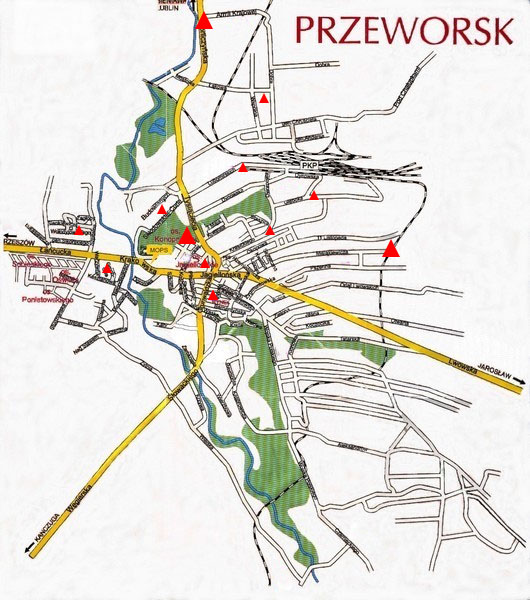 4.     IDENTYFIKACJA MOCNYCH I SŁABYCH STON ŻYCIA SPOŁECZNO – GOSPODARCZEGO - ANALIZA SWOTAnaliza SWOT jest podstawową metodą analizy strategicznej, służącą do porządkowania informacji oraz określania czynników kluczowych. Skrót SWOT pochodzi od czterech angielskich słów: Strnghts (silne strony), Weaknesses (słabe strony), Opportunties (szanse), Theats (zagrożenia). 
Polega ona na identyfikacji wewnętrznych atutów i słabości oraz na skonfrontowaniu ich z aktualnymi i przyszłymi zewnętrznymi szansami oraz zagrożeniami, niezależnymi od mieszkańców i władz miasta. 	Analiza SWOT prowadzi w sposób bezpośredni do identyfikacji celu generalnego i celów strategicznych. Narzędzie to zostało zastosowane do analizy społeczności lokalnej miasta Przeworska i uwarunkowań decydujących o czynnikach kluczowych dla funkcjonowania miasta i jego mieszkańców. 5.    PROGNOZA PROBLEMÓW SPOŁECZNYCHGmina Miejska Przeworsk - podobnie jak inne miejscowości w Polsce - zmierzy się wkrótce 
z koniecznością rozwiązywania nowych problemów społecznych, wynikających zarówno 
z uwarunkowań lokalnych, jak i wpływu zewnętrznej sytuacji społeczno – gospodarczej. Rozwój sytuacji społecznej miasta będzie ściśle zależny od rozwoju ekonomiczno – społecznego lokalnej społeczności. Do czynników zewnętrznych, mających istotny wpływ  na pojawianie się nowych problemów społecznych należy zaliczyć niekorzystną perspektywę demograficzną, problem starzenia się społeczeństwa oraz migracje ludności. Mając na względzie problemy globalne lokalna polityka społeczna winna także uwzględniać  zmiany w strukturze rodziny, zmianę systemu wartości i utratę podstawowych wartości rodzinnych, powiększający  się obszar zagrożenia funkcjonowania jednostki 
i rodziny oraz wielu jeszcze nieznanych lub nierozpoznanych zagrożeń. Zmiany zachodzące we współczesnych rodzinach wymuszą zastosowanie nowego aparatu pojęciowego, jak też rozwinięcie umiejętności wczesnego rozpoznawania problemów oraz przeciwdziałania im. Podążając za tymi zmianami pomoc społeczna będzie podlegać dużym przekształceniom, tak w układzie instytucjonalnym, jak i zadaniowym. Przeprowadzona diagnoza sytuacji społecznej miasta Przeworska oraz skala i znaczenie ujawniających się problemów pozwala na wyodrębnienie obszarów merytorycznych wymagających planowania i podjęcia działań z zakresu pomocy społecznej. Obszary te uwzględniają problemy społeczne i zagrożenia wynikające  z uwarunkowań lokalnych oraz sytuacji zewnętrznej.5.1.   Obszar I  Starość, choroba i niepełnosprawnośćW perspektywie najbliższych lat zmieniająca się sytuacja demograficzna w Przeworsku doprowadzi do spadku liczby dzieci i młodzieży oraz wzrostu liczby osób w wieku senioralnym. Istnieje zatem konieczność modernizacji istniejącej infrastruktury oraz powstawanie nowych placówek z obszaru opieki, adresowanych do osób starszych. Należy zatem podejmować działania zarówno w zakresie opieki, jak i aktywizacji seniorów. W zakresie opieki istotnym jest umożliwienie osobom starszym jak najdłuższego pozostawania w dotychczasowym środowisku, dlatego w tym względzie należy położyć nacisk na rozwój usług opiekuńczych, wzrost ich jakości i dostępności, powstanie ośrodka wsparcia dziennego (dom dziennego pobytu) oraz dostosowania  do potrzeb mieszkańców infrastruktury ochrony zdrowia (poradnia geriatryczna, łatwiejszy dostęp do poradni 
i badań specjalistycznych). Z uwagi na to, że rośnie liczba osób, które z powodu wieku, niepełnosprawności czy stanu zdrowia nie mogą pozostać w miejscu zamieszkania, należy zadbać 
o możliwość umieszczenia ich w placówkach całodobowej opieki, dostosowanych do indywidualnych potrzeb, zapewniających seniorom najdogodniejsze warunki pobytu. W zakresie aktywizacji trzeba zadbać o wyrównanie dostępu do usług społecznych (klubów, placówek edukacyjnych, kulturalnych 
i rekreacyjno – sportowych). Istnieje również potrzeba wspierania rodzin seniorów, gdyż rozwijające się choroby otępienne osób w podeszłym wieku oraz konieczność łączenie opieki nad starszym członkiem rodziny z własną aktywnością zawodową mogą skutecznie ograniczać wydolność opiekuńczą tych rodzin.Wraz z procesem starzenia się społeczności przybywa osób niepełnosprawnych, długotrwale 
i ciężko chorych. Osoby niepełnosprawne są dość różnorodną grupą, dlatego niezbędne jest prowadzenie polityki respektującej tą różnorodność. Na szczególną uwagę zasługują osoby 
o złożonych potrzebach, uzależniających je od pomocy innych. Rodziny z dziećmi niepełnosprawnymi wymagają szczególnej pomocy w zakresie edukacji szkolnej i udziału w życiu społecznym. Dużych wysiłków wymaga też rehabilitacja społeczna i zawodowa osób z zaburzeniami psychicznymi oraz funkcjonowanie systemu wsparcia dla tej grupy osób. Niewielka część seniorów i osób niepełnosprawnych aktywnie uczestniczy w organizowanych na terenie miasta inicjatywach – Uniwersytet III Wieku, działalność organizacji pozarządowych. Niezbędnym jest wzmacnianie inicjatyw zmierzających do podniesienia partycypacji społecznej tego środowiska poprzez programy informacyjne i budowanie solidarności międzypokoleniowej. Istotnym jest wspieranie nieformalnych – rodzinnych i pozarodzinnych sieci wsparcia oraz propagowanie organizacji pozarządowych działających w imieniu i na rzecz osób chorych, niepełnosprawnych 
i w wieku senioralnym.Przy zakładanym wzroście liczby osób starszych, niepełnosprawnych i ciężko chorych niezbędnym jest dostosowanie Przeworska do potrzeb tej grupy społecznej, systematyczne diagnozowanie jej potrzeb oraz inwentaryzację barier architektonicznych, technicznych, komunikacyjnych i mentalnych tkwiących w środowisku lokalnym.
5.2.   Obszar II  
Bezrobocie i ubóstwo	Jednym z dominujących problemów społecznych na terenie Przeworska jest bezrobocie oraz jego społeczne i ekonomiczne konsekwencje. Bezrobocie i ubóstwo to zjawiska, które są ze sobą silnie powiązane, gdyż pozycja członków rodziny na rynku pracy silnie wpływa na sytuację finansową gospodarstw domowych. W grupie osób, które nie pracują, nadal identyfikuje się największy odsetek doświadczających biedy. Na poziom zatrudnienia i stopę bezrobocia w dalszym ciągu będzie wpływać kondycja gospodarki krajowej i europejskiej, a indywidualna sytuacja poszczególnych osób na rynku pracy będzie uzależniona od ich kompetencji społecznych, posiadanych kwalifikacji i poziomu wykształcenia. Podniesienie kwalifikacji wpłynie na zmniejszenie zagrożenia ubóstwem. Na brak pracy nadal szczególnie będą narażone kobiety (mała mobilność), młodzież (małe doświadczenie zawodowe) oraz osoby po 45 roku życia (zmniejszona wydajność spowodowana zmianami biologicznymi w organizmie). Nie tylko bezrobocie warunkuje powstanie ubóstwa. Zauważalne jest systematyczne zwiększanie się kategorii „biednych pracujących”, czyli osób, które mimo zatrudnienia nie osiągają dochodów pozwalających na zabezpieczenie ich podstawowych potrzeb życiowych. Wzrasta również grupa osób starszych i niepełnosprawnych o bardzo niskich świadczeniach emerytalnych.Przy wsparciu rodzin osób bezrobotnych i znajdujących się w ubóstwie bardzo istotne jest zabezpieczenie ich potrzeb egzystencjalnych. Z tego też powodu niezbędnym elementem wsparcia nadal będzie udzielenie pomocy materialnej (zasiłki) oraz rzeczowej w formie żywności, odzieży, środków czystości czy podstawowego sprzętu gospodarstwa domowego. Ponadto kwestia bezrobocia i ubóstwa wymagać będzie stałego doskonalenia form wsparcia umożliwiających usamodzielnienie 
i odzyskanie przez beneficjentów niezależności ekonomicznej. Do form tych należy zaliczyć ekonomię społeczną, w szczególności spółdzielczość socjalną. Do rekomendowanych kierunków wsparcia można zaliczyć szersze stosowanie narzędzi aktywizacji bezrobotnych, tj. kontrakt socjalny i prace społecznie użyteczne. Kontrakt socjalny służyć będzie pobudzeniu motywacji do samodzielnego zaspakajania potrzeb życiowych przez beneficjentów pomocy społecznej i motywowania ich do nieustannego poszukiwania wyjścia z trudnej sytuacji życiowej, natomiast prace społecznie użyteczne umożliwią powrót do aktywności zawodowej osobom mającym trudności w powrocie na rynek pracy. Rekomenduje się rozwijanie tych prac poprzez kreowanie możliwości zatrudnienia dla bezrobotnych w jednostkach organizacyjnych pomocy społecznej, organizacjach statutowo zajmujących się pomocą charytatywną lub działających na rzecz społeczności lokalnej. Zasadnym jest wzmacnianie współpracy z PUP przez instytucje działające w mieście w celu propagowania wśród bezrobotnych efektywnych form wsparcia, inicjowanie staży zawodowych, intensyfikacja współpracy MOPS z PUP w celu aktywizacji osób zakwalifikowanych do III profilu bezrobotnych.Zważywszy na sytuację społeczno – gospodarczą kraju i regionu należy zauważyć, że skala ubóstwa w perspektywie najbliższych lat będzie wzrastać, nie tylko w rodzinach posiadających dzieci. Konieczne są zatem działania uprzedzające te sytuacje, np. wdrażanie programów oddłużeniowych, naukę gospodarowania posiadanymi zasobami finansowymi czy prowadzenia gospodarstwa domowego.
5.3.   Obszar  III 
RodzinaKolejna duża grupa problemów, które będą się pogłębiać w perspektywie czasowej określonej w Strategii, dotyczy rodziny. Z powodu niekorzystnych tendencji demograficznych należy przewidzieć dalszy spadek liczby rodzin zakładanych przez mieszkańców miasta, co ma związek ze zmniejszaniem się liczby osób będących w wieku odpowiednim do zawierania małżeństw i posiadania dzieci. Z tego też powodu należy podejmować działania zmierzające do ograniczenia skali emigracji 
z miasta osób młodych oraz tworzenia systemu wsparcia dla nowo powstających rodzin. Może on polegać na zwiększeniu dostępności tanich mieszkań z zasobów gminy, jak również zapewnieniu młodym ludziom miejsc pracy w mieście lub w jego niedalekim sąsiedztwie. Niekorzystnym zjawiskiem, które może się pogłębiać w perspektywie kolejnych lat jest także zmniejszanie się liczby urodzeń w społeczności mieszkańców Przeworska, spowodowane czynnikami ekonomicznymi oraz współczesnym stylem życia rodzin. Podkreślić należy, że istnieje ścisły związek pomiędzy spadkiem liczby zawieranych małżeństw i ograniczaniem dzietności, dlatego można przyjąć, że działania zmierzające do stymulowania wzrostu liczby zakładanych rodzin pozytywnie wpłyną na skalę urodzeń w mieście. Dodatkowo, należy także zadbać o rozbudowę systemu usług wspierających rodzinę 
w wypełnianiu przez nią roli opiekuńczo-wychowawczej. Utrzymanie dostępności żłobka, przedszkoli szkół różnego szczebla oraz infrastruktury przyjaznej dzieciom może pozytywnie wpłynąć na decyzję o posiadaniu dzieci. Także promowanie elastycznych form zatrudnienia, pozwalających na godzenie ról zawodowych i rodzinnych mogłoby wpłynąć na zwiększenie liczby dzieci w rodzinach, a tym samym wzrost liczby mieszkańców Przeworska.W ciągu kolejnych lat prognozuje się również wzrost liczby rodzin dysfunkcyjnych 
i niewydolnych wychowawczo, co jest spowodowane niewłaściwym przygotowaniem rodziców do pełnienia swoich ról, jak również problemami materialnymi rodzin i dotykającymi je patologiami społecznymi (m. in. alkoholizmem, przestępczością, ubóstwem, długotrwałą chorobą, przemocą domową). W związku z tym należy, kłaść nacisk na wzmacnianie wydolności rodzin biologicznych i jak najdłuższe utrzymanie dziecka w środowisku rodzinnym poprzez pomoc ze strony asystentów rodziny, pracowników socjalnych, terapeutów i innych pracowników instytucji poradnictwa specjalistycznego, wspieranie ich w nabywaniu umiejętności zaspokajania różnorodnych potrzeb 
i funkcjonowania w zmieniającej się rzeczywistości. Nie do przecenienia jest w tym aspekcie rola aktywnych form pomocy, programów, usług oraz profilaktyki w systemie pomocy dziecku i rodzinie oraz rozwój współpracy samorządu z NGO w tym zakresie. Wzmacnianie rodziny, wraz z rozwojem atrakcyjnych form spędzania czasu wolnego adresowanych do dzieci i młodzieży, winno przełożyć się na ograniczenie rozwoju zachowań aspołecznych i patologicznych oraz postępowania dezintegracji rodziny.Istotna w tym kontekście wydaje się być nie tylko rola pomocy społecznej, lecz również rola placówek oświatowych i pomocy pedagogicznej, których zadaniem powinno być wspieranie rodzin 
w wypełnianiu funkcji opiekuńczo-wychowawczej. Wieloaspektowa diagnoza potrzeb uczniów oraz zacieśnienie współpracy szkoły z rodzicami umożliwi realizację pełniejszego procesu socjalizacji 
i wychowawczo – edukacyjnego, a działania o charakterze interdyscyplinarnym przez nią prowadzone przyczynią się do efektywniejszego rozwiązywania problemów środowisk uczniowskich i rodzinnych. Należy również dążyć do rozwoju rodzinnej pieczy zastępczej, która wydaje się być najlepszą alternatywą dla wychowania w rodzinie biologicznej, co wpłynie na wzrost wydatków gminy na ten cel. Trzeba jednak mieć na uwadze, że skutki zaniechania działań kwestii objęcia wsparciem  pomocą dziecka i rodziny będą generować w przyszłości dla samorządu lokalnego znacznie wyższe koszty. 5.4.     Obszar IV   
Uzależnienie od alkoholu
Alkoholizm jest jednym z najtrudniejszych i pogłębiających się problemów w życiu społecznym mieszkańców Przeworska. Niepokojący jest wzrost jego spożycia oraz coraz niższy wiek inicjacji alkoholowej młodych mieszkańców Przeworska. Dzięki dużemu społecznemu przyzwoleniu 
i akceptacji spożywania alkoholu zjawisko to w strategicznej perspektywie będzie co najmniej utrzymywać się na dotychczasowym poziomie. Z tego powodu należy położyć większy nacisk na działalność informacyjną i promocyjną, realizowaną przez samorząd lokalny i projekty ogólnokrajowe, co zwiększyłoby wzrost świadomości mieszkańców miasta w zakresie uzależnień. Zauważalne jest także zwiększenie zapotrzebowanie na infrastrukturę leczniczą, łatwiejszy dostęp do pomocy terapeutycznej i odwykowej dla osób uzależnionych oraz pomocy psychologicznej i terapeutycznej dla osób współuzależnionych. Istnieje również potrzeba promowania działalności istniejących grup wsparcia przeznaczonych dla tych kategorii osób.Obniżający się wiek inicjacji alkoholowej wśród dzieci i młodzieży sprawia, że grupa ta powinna zostać objęta szczególną troską. Przede wszystkim należy wzmocnić kierowane do niej 
w środowisku lokalnym działania profilaktyczne, kreować zdrowy styl życia bez uzależnień wśród rodzin oraz wzmacniać rolę liderów młodzieżowych w środowiskach rówieśniczych.Obecność profilaktyki w szkołach, w miarę dobrze funkcjonujące lecznictwo odwykowe oraz istnienie wyspecjalizowanych organizacji działających na rzecz osób i rodzin z problemem uzależnienia stwarzają szansę na sukcesywne ograniczenie rozmiarów i dotkliwości problemów związanych z alkoholizmem. Szeroka współpraca instytucji samorządowych i pozarządowych podniesie skuteczność funkcjonowania lokalnego systemu działającego na rzecz rozwiązywania problemu uzależnień.5.5.    Obszar V   
Przemoc domowa
Analiza występowania przemocy w rodzinie wskazuje, że co prawda jej poziom w najbliższych latach być może nie będzie wzrastać, ale możliwość zwiększenia świadomości społecznej w tym zakresie doprowadzi do tego, że coraz więcej przypadków przemocy domowej ujawni się. Konieczne jest zatem dalsze podnoszenie świadomości społecznej w obszarze przyczyn i skutków przemocy oraz rozpowszechnianie informacji o możliwościach uzyskania pomocy i wsparcia w środowisku lokalnym.Podstawową formą pomocy nadal będzie uruchomienie procedury „Niebieskie Karty” oraz podjęcie w jej ramach przez Zespół Interdyscyplinarny oraz Grupy Robocze działań służących wsparciu rodzin doświadczających przemocy domowej. Zebranie w Zespole Interdyscyplinarnym 
i Grupach Roboczych przedstawicieli różnych instytucji umożliwi holistyczne podejście do problemu przemocy i pozwoli na objęcie rodziny wspólnie wypracowaną, szeroką i kompleksową pomocą. 
W konsekwencji takiego działania nastąpi podział zadań i oraz zwiększy się dla rodziny doświadczającej przemocy dostępność do usług poza system pomocy społecznej. Dlatego też zalecane jest przetransponowanie tego modelu współpracy na inne kategorie beneficjentów 
np. osoby starsze i niepełnosprawne, czy też rodziny niewydolne wychowawczo.Osoby doświadczające przemocy domowej oraz nią zagrożone potrzebują również mniej formalnego wsparcia psychospołecznego. Oczekują one możliwości kontaktu i wymiany doświadczeń z osobami o podobnych problemach, podzielenia się własnymi przeżyciami.  Z tego powodu konieczne jest utworzenie grupy wsparcia, oferującej tym osobom pomoc w ramach procesu grupowego. Osoby uwikłane w przemoc wymagają również indywidualnej pomocy i porady psychologicznej, pedagogicznej czy też prawnej, dlatego istotnym jest wspieranie  i promowanie działalności Punktu Informacyjno – Konsultacyjnego, gdzie taką pomoc będą mogły uzyskać bezpłatnie.6.   MISJA Pożądanym, docelowym obrazem przyszłości, do którego należy dążyć w zakresie rozwoju społecznego miasta jest dynamicznie rozwijający się obywatelski Przeworsk, przyjazny dla wszystkich mieszkańców, zapewniający im bezpieczeństwo i wyższy poziom życia, umożliwiający szeroką dostępność do usług społecznych i sprzyjający podnoszeniu poziomu lokalnego kapitału społecznego.Stąd wynika misja:Poprawa warunków życia osób, rodzin, grup i społeczności
 w mieście, wzrost poczucia przynależności, bezpieczeństwa 
i stabilizacji poprzez aktywne współuczestnictwo wszystkich mieszkańców w życiu ekonomicznym, gospodarczym, społecznym 
i kulturalnym Przeworska oraz współkreowanie 
z władzami miasta przyszłości Przeworska7.   ADRESACI STRATEGIIStrategia Rozwiązywania Problemów Społecznych Gminy Miejskiej Przeworsk jest skierowana do wszystkich mieszkańców miasta, a w szczególności do tych, którzy z różnych powodów znajdują się w trudnej sytuacji życiowej i potrzebują pomocy w celu odzyskania zdolności do samodzielnego funkcjonowania. Jej adresatami są zarówno pojedyncze osoby, jak i całe rodziny. Za rodziny uważa się, zgodnie z art. 16 pkt 11 ustawy o pomocy społecznej osoby spokrewnione i niespokrewnione pozostające w faktycznym związku, wspólnie zamieszkujące i wspólnie prowadzące gospodarstwo domowe.8.   CELE STRATEGICZNE I OPERACYJNE ORAZ KIERUNKI DZIAŁANIAW kategoriach strategicznych cel rozumiany jest jako kierunek działania i traktowany jako proces rozwojowy. Ma on służyć coraz lepszemu zaspokajaniu różnorodnych potrzeb osób i rodzin oraz zapewniać harmonijny rozwój społeczno – gospodarczy. Proces ten powinien przyczyniać się do wzrostu potencjału społecznego oraz zapewniać stały wzrost poziomu życia ludności. Cel strategiczny odpowiada na pytanie, jak ma funkcjonować i w którym kierunku ma się rozwijać miasto, wskazuje drogę rozwojową miasta.Strategia rozwiązywania problemów społecznych, oprócz diagnozy sytuacji, analizuje i określa cele operacyjne i rozwojowe. Korespondują one z celami strategicznymi polityki społecznej, do których należy zaliczyć:przeciwdziałanie wykluczeniu społecznemu – są to działania, których zadaniem jest redukowanie niekorzystnych zjawisk społecznych, uniemożliwiających osobom 
i grupom społecznym zaspokajania własnych potrzeb życiowych;integracja społeczna środowisk osób wymagających szczególnego wsparcia – mająca na celu wspieranie jednostek i grup dotkniętych lub zagrożonych marginalizacją w dążeniu do przezwyciężania swojej trudnej sytuacji życiowej oraz tworzenie warunków wzmacniających potencjał społeczny;krzewienie idei społeczeństwa obywatelskiego – ma na celu wzmacnianie aktywności obywatelskiej mieszkańców i potencjału środowisk pozarządowych, działanie na rzecz społeczności lokalnych i wspieranie przedsięwzięć o charakterze lokalnym, rozwijanie i umacnianie współpracy jednostek administracji publicznej 
z sektorem pozarządowym, kreowanie opinii i świadomości społecznej, pozbawionej negatywnych stereotypów postrzegania życia społecznego;podnoszenie jakości usług społecznych – obejmuje wzmacnianie potencjału kadr służb społecznych, tworzenie możliwości nabywania przez nie nowych kwalifikacji 
i umiejętności, inspirowanie i wdrażanie nowatorskich rozwiązań w zakresie polityki społecznej we współpracy z partnerami społecznymi.Dla każdego z obszarów Strategii Rozwiązywania Problemów Społecznych Miasta Przeworska na lata 2016 – 2023 został określony cel główny (strategiczny) oraz zestaw celów operacyjnych i kierunków działań.Wykres n35.  Obszary i cele strategiczne Obszar I  - Starość, choroba i niepełnosprawnośćCel strategiczny:  Poprawa jakości życia osób w podeszłym wieku, chorych i niepełnosprawnychCel operacyjny 1:  Zabezpieczenie podstawowych potrzeb seniorów, osób niepełnosprawnych 
i przewlekle chorych Kierunki działania:Zapewnienie wsparcia finansowego i rzeczowego seniorom, osobom chorym 
i niepełnosprawnym Zapewnienie usług opiekuńczych i specjalistycznych usług opiekuńczych dla osób 
z zaburzeniami psychicznymi w miejscu zamieszkania Umożliwienie dostępu do  całodobowej opieki w domach pomocy społecznej Ułatwienie integracji grupowej i indywidualnej seniorów, osób niepełnosprawnych 
i chorych ze środowiskiem lokalnym Cel operacyjny 2: Rozwój infrastruktury przeznaczonej dla osób w podeszłym wieku, chorym 
i niepełnosprawnymKierunki działania:Utworzenie i funkcjonowanie Dziennego Domu „Senior - WIGOR”   Utrzymanie działalności Środowiskowego Domu Samopomocy Wsparcie działalności  domu pomocy społecznej  Utrzymanie działalności Miejskiej Wypożyczalni Sprzętu Rehabilitacyjnego i Urządzeń Pomocniczych „SZANSA” Wspieranie działalności Warsztatów Terapii Zajęciowej Utworzenie i działalność Przeworskiej Rady Seniorów Tworzenie warunków do funkcjonowania organizacji pozarządowych działających na rzecz seniorów, chorych i niepełnosprawnych Niwelowanie barier architektonicznych w przestrzeni publicznej Cel operacyjny 3: Rozwój zróżnicowanych form rehabilitacji zawodowej i zatrudnienia osób niepełnosprawnychKierunki działania:	1. Realizacja szkoleń i kursów zawodowych dla osób niepełnosprawnych  	2. Promowanie i wspieranie pracodawców w tworzeniu i przystosowaniu stanowisk pracy dla osób niepełnosprawnych  	3. Wspieranie osób niepełnosprawnych w podejmowaniu własnej działalności gospodarczej  Cel operacyjny 4:  Zwiększenie świadomości na temat stanu zdrowia oraz prowadzenia zdrowego styl użyciaKierunki działania:Organizowanie i wspieranie akcji promujących zdrowiePodejmowanie działań z zakresu edukacji prozdrowotnej i zmiany stylu życia  Obszar II  - Bezrobocie i ubóstwoCel strategiczny:    Ograniczenie zjawiska bezrobocia i ubóstwaCel operacyjny 1.   Budowa spójnego systemu  wsparcia bezrobotnych i znajdujących się 
w ubóstwie mieszkańców miastaKierunki działania:  Prowadzenie pracy socjalnej z bezrobotnymi  oraz znajdującymi się w niedostatku beneficjentami pomocy społecznej  Współpraca z instytucjami działającymi w obszarze integracji społeczno – zawodowej osób bezrobotnych  Zmniejszenie zagrożenia ubóstwem i jego skutkami oraz poprzez pomoc rzeczową
i finansową  Opracowanie i realizacja projektów i programów wspierających osoby i rodziny dotknięte ubóstwem  Zwiększenie zasobów tanich mieszkań socjalnych i komunalnych oraz podnoszenie ich standardów Cel operacyjny  2:   Aktywizacja zawodowa osób bezrobotnychKierunki działania:Realizacja pośrednictwa pracy w zakresie pozyskiwania i upowszechniania ofert pracy w kraju Świadczenie usług EURES  Realizacja poradnictwa zawodowego i informacji zawodowej  Finansowanie zatrudnienia w ramach prac interwencyjnych, robót publicznych, prac społecznie użytecznych, organizowania staży, refundowania kosztów wyposażenia stanowiska pracy dla osób bezrobotnych  Organizowanie  i finansowanie szkoleń , kursów, i studiów dla bezrobotnych,  których celem jest zwiększających szansy na zatrudnienieOrganizowanie i prowadzenie szkoleń z zakresu aktywnego poszukiwania pracy  Obszar III  -  RodzinaCel strategiczny: Tworzenie warunków sprzyjających umacnianiu instytucji rodziny oraz usprawnienie jej funkcjonowaniaCel operacyjny 1:      Wspieranie działań mających na celu promowanie wartości rodzinyKierunki działania:Włączenie treści promujących wartość rodziny do edukacji przedszkolnej i szkolnej Organizowanie imprez mających na celu budowanie pozytywnego wizerunku rodziny Inicjowanie i wspieranie działań mających na celu przepływy międzypokoleniowe (np. wspólnego spędzania czasu przez pokolenie dziadków i wnuków)Cel operacyjny 2:      Wspieranie rozwoju mieszkalnictwa i tworzenie dogodnych warunków życia dla rodzinKierunki działania:Rozwój infrastruktury mieszkaniowej wielorodzinnej Utrzymanie dostępności infrastruktury opiekuńczej (żłobki, przedszkola)Utrzymanie dostępności infrastruktury edukacyjnej (szkoły)Upowszechnienie Karty „Dużej Rodziny”Sprawna realizacja programu „500+”Cel operacyjny 3:     Pomoc w zagospodarowaniu czasu wolnego dla dzieci i młodzieżyKierunki działania:Organizacja czasu pozalekcyjnego dla dzieci i młodzieży na terenie szkoły  Organizacja czasu wolnego dzieci i młodzieży poprzez rozwój oferty zajęć sportowych, kulturalnych, artystycznych, promowanie wolontariatuCel operacyjny 4:      Wspieranie rodzin mających trudności w wypełnianiu swoich podstawowych    funkcjiKierunki działań:Opracowanie i realizacja Miejskiego Programu Wspierania  RodzinyBudowanie systemu wsparcia materialnego dla rodzin z dziećmi (zasiłki rodzinne, stypendia socjalne, zasiłki okresowe i celowe, pomoc rzeczowa)Zwiększenie dostępności specjalistów z zakresu pracy z rodziną niewydolną wychowawczo Zwiększenie dostępności pomocy psychologicznej i pedagogicznej dla rodzin z dziećmi Zwiększenie dostępności różnorodnych from pomocy pedagogicznej dla uczniów ze specjalnymi potrzebami edukacyjnymi Promowanie funkcjonowania instytucji wspierających rodzinę w wypełnianiu funkcji opiekuńczo – wychowawczychCel operacyjny 5:    Podniesienie kwalifikacji i umiejętności kadr zajmujących się pomocą dla rodzinyKierunki działania:Umożliwienie odbycia kursów, szkoleń i specjalizacji  dla kadry pomocy społecznejWspieranie organizowania konferencji, szkoleń, seminariów dla specjalistycznej kadry psychologów i pedagogówObszar IV   -  Uzależnienie od alkoholuCel strategiczny:  Utworzenie efektywnego systemu pomocy osobom uzależnionym od alkoholu i ich rodzinomCel operacyjny  1:     Wsparcie osób uzależnionych od alkoholuKierunki działania:Zapewnienie pomocy psychologicznej, psychiatrycznej i terapeutycznej osobom uzależnionym Wspieranie działalności grup wsparcia ułatwiających wychodzenie z uzależnienia  Realizacja Miejskiego Programu Profilaktyki i Rozwiązywania Problemów Alkoholowych 
w zakresie działań skierowanych na rzecz uzależnionych Cel operacyjny 2:    Wsparcie rodzin alkoholikówKierunki działania:Wspieranie funkcjonowania miejskiego Punktu Informacyjno – Konsultacyjnego 
ds. Uzależnień i  Ofiar Przemocy Promowanie działalności  Punktu Interwencji Kryzysowej Wspieranie działalności grup wsparcia dla członków rodzin osób uzależnionych od alkoholu  Wsparcie funkcjonowania Miejskiej Komisji Rozwiązywania Problemów AlkoholowychCel operacyjny 3:     Profilaktyka i zapobieganie alkoholizmowiKierunki działania:Zwiększenie świadomości społecznej z zakresu przeciwdziałania alkoholizmowi poprzez programy profilaktyczne, kampanie społeczne czy działania i programy prewencyjne Realizacja Miejskiego Programu Profilaktyki i Rozwiązywania Problemów Alkoholowych 
w zakresie działań dotyczących profilaktyki alkoholizmuObszar V   
Przemoc domowaCel strategiczny: Przeciwdziałanie zjawisku przemocy w rodzinieCel operacyjny 1:    Zapewnienie kompleksowego profesjonalnego wsparcia rodzinom uwikłanym 
w przemoc domowąKierunki działań:  Wsparcie funkcjonowania Zespołu Interdyscyplinarnego ds. Przeciwdziałania Przemocy w Rodzinie Doskonalenie warsztatu pracy kadry zajmującej się przeciwdziałaniem przemocy domowejRealizacja Miejskiego Programu Przeciwdziałania Przemocy w Rodzinie oraz Ochrony Ofiar Przemocy w Rodzinie Opracowanie i realizacja procedury postępowania w przypadku, gdy sprawca przemocy jest zatrzymany i rodzina wyraża potrzebę wsparcia ze strony pracownika socjalnegoCel operacyjny 2:       Udostępnienie specjalistycznej pomocy psychologicznej, pedagogicznej 
i prawnej ofiarom i sprawcom przemocy w rodzinieKierunki działań:Objęcie ofiar i osób zagrożonych przemocą wsparciem psychologicznym Utworzenie i funkcjonowanie grupy wsparcia dla osób doznających przemocy i nią zagrożonychObjęcie pomocą prawną ofiar przemocy domowej Realizacja programu korekcyjno – edukacyjnego dla sprawców przemocy Cel operacyjny 3:       Zwiększenie świadomości społecznej z zakresu przemocy domowejKierunki działań: Realizacja działań i programów profilaktycznych dotyczących przemocy domowej wśród  dzieci i młodzieży szkolnej Inicjowanie akcji informacyjnych i kampanii społecznych na rzecz przeciwdziałania przemocy w rodzinie 9. WSKAŹNIKI MONITORINGU, TERMINY REALIZACJI I ŹRÓDŁA FINANSOWANIA OBSZAR I – STAROŚĆ, CHOROBA, NIEPEŁNOSPRSAWNOŚĆCel strategiczny:     Poprawa jakości życia osób w podeszłym wieku, chorych i niepełnosprawnychOBSZAR II  - BEZROBOCIE I UBÓSTWOCel strategiczny:      Ograniczenie zjawiska bezrobocia i ubóstwaOBSZAR  III  -  RODZINACel strategiczny:  Tworzenie warunków sprzyjających umacnianiu instytucji rodziny oraz usprawnieniu jej funkcjonowania OBSZAR IV   -  UZALEŻNIENIE OD ALKOHOLUCel strategiczny:  Utworzenie efektywnego systemu pomocy osobom uzależnionym od alkoholu 
i ich rodzinomOBSZAR V   -  PRZEMOC DOMOWACel strategiczny: Przeciwdziałanie zjawisku przemocy w rodzinie10.   REALIZACJA STRATEGII Określenie sposobu realizacji Strategii Rozwiązywania Problemów Społecznych Gminy Miejskiej Przeworsk oraz jej ram finansowych będzie odbywało się w oparciu o system obejmujący trzy powiązane ze sobą podmioty zarządzające: Burmistrza Miasta Przeworska, Radę Miasta Przeworska oraz Miejski Ośrodek Pomocy Społecznej (MOPS) w Przeworsku. MOPS jako podmiot 
o charakterze operacyjnym odpowiadać będzie za proces realizacji Strategii obejmujący jej wdrażanie, monitoring oraz aktualizację. Skuteczność i efektywność tego procesu zależna będzie od zabezpieczenie przez gminę miejską zasobów, które umożliwią budowę i realizację programów zgodnych z przyjętymi kierunkami działań. Programy, w zależności od charakteru danego projektu, mogą być realizowane w różnych okresach: od kilku miesięcy, poprzez roczne, aż do kierunkowych – kilkuletnich. Projekty i programy realizowane będą zarówno w ramach własnych zasobów samorządu, jak i przy partnerskim udziale organizacji pozarządowych, a także zewnętrznych instytucji 
i podmiotów. Kluczową rolą dla realizacji zadań w zakresie rozwiązywania problemów społecznych będzie współpraca jednostek organizacyjnych pomocy społecznej, samorządu Miasta Przeworska, samorządu regionalnego oraz sektora pozarządowego. Zasadność doboru sposobów realizacji Strategii uwarunkowana zostanie realizacją zadań w zakresie polityki społecznej. Uwzględniając funkcję Strategii wyrażoną w zapisie misji tego dokumentu będzie on pełnił rolę koordynującą zarówno programy i projekty podejmowane przez samorząd i jego jednostki, jak również wszystkie inne podmioty (w tym m.in.  organizacje pozarządowe), których aktywność przyczynić się może do znacznej poprawy jakości życia mieszkańców miasta i osiągnięcia celów strategicznych. 
W praktycznym ujęciu Strategia będzie umożliwiać tym podmiotom wykazywanie zgodności podejmowanych projektów z lokalną polityką społeczną, zwłaszcza podczas aplikowania o środki 
z funduszy strukturalnych Unii Europejskiej.  Uwzględniając powyższe wdrażanie strategii będzie zatem polegało na podejmowaniu działań prowadzących do osiągnięcia postawionych celów strategicznych i operacyjnych w ramach pięciu priorytetów: Priorytet I – Starość, choroba 
i niepełnosprawność; Priorytet II – Bezrobocie i ubóstwo; Priorytet III – Rodzina; Priorytet IV – Uzależnienie do alkoholu;  Priorytet V  -  Przemoc domowa. Cele i zadania w ramach wyżej wymienionych priorytetów realizowane będą przy aktywnej współpracy społeczności lokalnej oraz różnego typu instytucji i innych organizacji. Dla powodzenia przyjętych założeń niezwykle istotna będzie ścisła współpraca wszystkich zainteresowanych podmiotów, aktualna sytuacja społeczno - gospodarcza w gminie oraz dostępność środków na finansowanie zadań wynikających ze Strategii.   	Wdrażanie Strategii będzie polegało na realizacji sformułowanych w niej celów strategicznych, priorytetów i kierunków działań za pośrednictwem programów operacyjnych, zarówno tych kontynuowanych, jak i nowych. Ważnym elementem procesu wdrażania Strategii będzie jej upowszechnianie poprzez przekazywanie informacji na temat najważniejszych elementów Strategii. Spotkania te będą miały na celu jak najszersze aktywizowanie organizacji  i środowisk do współudziału w realizacji Strategii. Strategia jest dokumentem otwartym. Oznacza to, że z założenia będzie ona podlegać okresowym weryfikacjom i niezbędnym modyfikacjom związanym ze zmieniającą się rzeczywistością społeczno-ekonomiczną, zidentyfikowanymi potrzebami miasta, 
a także wymogami zmieniającego się prawa. Podstawę do ewentualnych zmian stanowić będą wnioski i rekomendacje wynikające z aktywnego i systematycznego procesu monitoringu. 
W przypadku zdiagnozowania w ramach tego procesu potrzeby dokonania zmian, zostaną one sformułowane w ramach procesu aktualizacji. Formalne wprowadzenie tych zmian do treści dokumentu będzie dokonywane poprzez przyjęcie zaktualizowanego dokumentu strategii uchwałą Rady Miasta Przeworska, z zachowaniem wymaganych procedur.   11.    RAMY FINANSOWE STRATEGII Źródłem finansowania działań przewidzianych w Strategii Rozwiązywania Problemów Społecznych Gminy Miejskiej Przeworsk na lata 2016-2023 będą:budżet Miasta Przeworska; budżet państwa, w tym środki z programów rządowych; budżet Samorządu Województwa Podkarpackiego; środki PFRON;środki UE; środki finansowe podmiotów III sektora stanowiące wkład własny przy realizacji zadań publicznych. Pozyskiwanie środków finansowych ze źródeł zewnętrznych, innych niż budżet miasta, jest koniecznością ze względu na ograniczone możliwości w zakresie środków, jakie miasto może przeznaczyć na finansowanie polityki społecznej. Dofinansowanie ze źródeł zewnętrznych z reguły odbywa się w trybach konkursowych, nie dających gwarancji otrzymania wnioskowanej wysokości środków, pewności uruchomienia procedury konkursowej w latach kolejnych, a także niesie ryzyko zmiennych warunków i kryteriów uczestnictwa. Wpływ na koszty realizacji  wybranych działań i ich pożądaną skalę mieć będą także inne regulacje ustawowe z zakresu szeroko rozumianej polityki społecznej. Różnorodne fundusze wspierające zarówno krajowe jak  i zagraniczne, publiczne i prywatne, a także środki finansowe oraz rzeczowe gromadzone  i rozprowadzone przez różne fundacje w istotny sposób pozwalają rozszerzyć możliwości realizacji działań, a tym samym jej zakres oraz jakość oczekiwanych rezultatów. Priorytetowe znaczenie będą miały projekty i programy realizowane 
w oparciu o montaż finansowy z różnych źródeł.   12.   MONITORING W procesie planowania strategicznego niezbędnym elementem jest monitorowanie, które pozwala stwierdzić, czy wyznaczone działania zmierzają w słusznym kierunku i przynoszą zakładane zmiany. Proces monitoringu wdrażania Strategii służyć będzie identyfikowaniu osiąganych rezultatów oraz porównaniu ich zgodności z założeniami. Będzie on polegał na gromadzeniu, analizowaniu 
i opracowywaniu informacji i danych, dotyczących realizowanych bądź zrealizowanych już zadań, zebranych od wszystkich podmiotów zaangażowanych w realizację działań strategicznych. Monitorowanie dostarcza również danych i informacji pozwalających na przeprowadzenie ewaluacji, która z kolei dotyczy oceny jakości realizacji zapisów strategicznych w stosunku do wcześniejszych założeń.Punktem odniesienia w monitoringu będą przede wszystkim wskaźniki określone w strategii odnoszące się do poszczególnych celów. Dla oceny zmian zachodzących w wybranych, niemożliwych do opisu za pomocą wskaźników bazowych obszarach, służyć będą wskaźniki kontekstowe (pokazujące dane zjawisko w szerszym kontekście, zwykle  w odniesieniu do dłuższych okresów czasu). Dane do pomiaru wskaźników pozyskiwane będą między innymi z danych statystycznych GUS, jednostek organizacyjnych Urzędu Miasta Przeworska, Powiatowego Urzędu Pracy, szkół, ze sprawozdań MOPS i PCPR, sprawozdań z realizacji gminnych programów i projektów oraz od organizacji pozarządowych. Zawarte w Strategii (przy określeniu kierunków działań) wskaźniki nie wyczerpują wszystkich wskaźników, jakie mogą być zastosowane w procesie monitorowania realizacji strategii. W miarę rozwoju systemu monitorowania dokumentu będą mogły zostać zidentyfikowane nowe wskaźniki, które w odpowiedni sposób będą charakteryzowały przebieg realizacji podejmowanych działań.   Monitorowanie umożliwi bieżącą ocenę realizacji zaplanowanych kierunków działań lub też pozwoli na modyfikację i dokonywanie korekt  w przypadku istotnych zmian społecznych, które mogą zaistnieć w wyniku, np. zmiany regulacji prawnych lub nasilenia niektórych problemów społecznych. Informacja nt. realizacji strategii oraz osiągniętych efektów przygotowywana będzie przez MOPS 
w formie raportów rocznych. Raport roczny może zawierać również propozycje nowych rozwiązań bądź modyfikację dotychczasowych działań stosownie do zmieniających się potrzeb.  Monitoring będzie dokonywany w trakcie prac nad rocznym raportem z wdrażania Strategii. Wnioski 
z monitoringu i rekomendacje na przyszłość będą stanowić jeden z elementów aktualizacji Strategii. Celem skutecznego i sprawnego opracowywania raportów Burmistrz Miasta Przeworska będzie mógł powołać odpowiedni zespół zadaniowy.13.    EWALUACJA Ewaluacja oznacza systematyczne zbieranie, analizę i interpretację danych w celu określenia wartości strategii. Jej celem jest stałe ulepszanie skuteczności i efektywności działań podejmowanych w oparci o zapisy strategiczne. W wąskim aspekcie proces ten winien koncentrować się na realizacji oceny zapisów strategii np. wskaźników realizacji celów i zadań strategii oraz rozwiązywaniu problemów, natomiast w szerokim znaczeniu opisywać, w jakim stopniu strategia rozwiązuje realne problemy społeczności lokalnej.  Ewaluacji podlegać będzie:materiał empiryczny stanowiący podstawę do analiz i ocen;ocena trafności, skuteczności, efektywności, użyteczności, trwałość i spójności.   	Analiza ewaluacyjna przeprowadzona zostanie w szczególności pod kątem identyfikacji obszarów ryzyka i barier dla skutecznej, efektywnej realizacji procesów monitorowania i ewaluacji, a także określenia nowych zagrożeń. Do ewaluacji zostanie wykorzystana metoda samodzielnej oceny stopnia realizacji Strategii i osiągniętych efektów, dokonywana siłami własnymi na podstawie zbioru informacji pochodzących z monitoringu, wsparta dodatkowymi narzędziami oceny. Planuje się stosowanie szerokiego zakresu metod i technik badań społecznoekonomicznych służących pomiarowi efektów oraz wyjaśnieniu mechanizmów interwencji publicznej z wykorzystaniem: ilościowych metod badawczych – pozwalających na gromadzenie i analizę informacji liczbowych, poznanie częstotliwości występowania badanego zjawiska oraz określenia poziomu zależności, jakie występują pomiędzy różnymi danymi (techniki: ankiety, zestawienie danych; narzędzia: tabele, wykresy, diagramy);jakościowych metod badawczych - dotyczących opisu, poznania oraz zrozumienia badanych problemów; dane jakościowe posłużą do właściwej interpretacji danych liczbowych.Okres ewaluacji:  nie rzadziej niż raz na cztery lata.14.    PROGRAMY I PROJEKTY Strategia Rozwiązywania Problemów Społecznych Gminy Miejskiej Przeworsk o tyle będzie skuteczna, o ile przedstawiciele samorządu lokalnego znajdą zasoby umożliwiające opracowanie 
i realizację programów i projektów zgodnych z przyjętymi w dokumencie działaniami. Programy 
i projekty będzie można realizować w okresach rocznych, dłuższych lub krótszych, w zależności od ich charakteru. Programy te mogą być już realizowane odrębnie przez odpowiednie instytucje, a także mogą być przyjmowane stosownymi uchwałami przez Radę Miasta oraz stanowić załączniki do niniejszej strategii.Strategia będzie realizowana w szczególności poprzez poniżej wymienione programy:Miejski Program Profilaktyki i Rozwiązywania Problemów Alkoholowych;Miejski Program Przeciwdziałania Przemocy w Rodzinie oraz Ochrony Ofiar Przemocy 
w Rodzinie;Miejski Program Wspierania Rodziny;Roczny Program Współpracy Gminy Miejskiej Przeworsk z Organizacjami Pozarządowymi;Program treningu ekonomiczno – budżetowego dla rodzin dysfunkcyjnych, będących 
w trudnych warunkach materialnych;Program treningu sanitarno – higienicznego dla rodzin dysfunkcyjnych, żyjących w trudnych warunkach socjalno – bytowych;Program utworzenia Zespołu Interdyscyplinarnego zapobiegającego marginalizacji 
i wykluczeniu społecznemu osób i rodzin;Program „Bank Rzeczy Używanych”;Program „Przeworszczanie dla Przeworszczan”;Program „Podziel się cukierkiem”;Program „Mikołaj przychodzi do każdego”.15. WNIOSKI I PODSUMOWANIEStrategia Rozwiązywania Problemów Społecznych Gminy Miejskiej Przeworsk na lata 2016 - 2023 jest dostosowana do potrzeb społecznych, które zostały zidentyfikowane w procesie badawczym. Wyłoniono spośród nich priorytetowe obszary i kierunki działań, które uznane zostały za kluczowe, a więc umożliwiające najskuteczniej i najbardziej efektywne osiągnąć założone rezultaty. Analiza problemów społecznych będących przedmiotem niniejszej Strategii zwraca również uwagę na tzw. nowe ryzyka socjalne czyli trudne sytuacje, nie tylko materialne, które pojawiły się w efekcie zmian zwłaszcza demograficznych.Planowane sposoby zaspokajania rozpoznanych potrzeb są kontynuacją istniejącego systemu wsparcia i tworzą możliwość jego uzupełnienia o nowe rozwiązania. Dokument wskazuje również na konieczność przejścia od interwencji do prewencji trudnych sytuacji życiowych, aby nie dopuścić do ich wystąpienia lub maksymalnie skrócić czas ich trwania. Cele strategiczne i kierunki działań sformułowane zostały w oparciu o analizę istniejącego systemu pomocy społecznej, edukacji, ochrony zdrowia, profilaktyki uzależnień i sytuację na lokalnym rynku pracy. Realizacja zadań 
z zakresu szeroko rozumianej polityki społecznej planowana jest przy pomocy wszelkich dostępnych kompetencji i możliwości miasta.W myśl ustawy o pomocy społecznej, podejmowane działania strategiczne powinny doprowadzić, w miarę możliwości,  do życiowego usamodzielnienia się objętych nią osób i rodzin oraz do ich integracji ze środowiskiem. Z tego też powodu Strategia rozwiązywania problemów społecznych zakłada rozszerzenie i pogłębienie form pracy socjalnej oraz szeroką współpracę 
z istniejącymi różnorodnymi instytucjami i organizacjami pozarządowymi, działającymi w obszarze polityki społecznej. W jej ramach przyjmuje się podejście nastawione przede wszystkim na wzmocnienie postaw aktywnych, wdrożenie modelu pomocy zintegrowanej oraz partnerskich działań instytucji i organizacji pozarządowych, koniecznych do stworzenia lokalnego systemu rozwiązywania problemów społecznych. Zapisy zawarte w Strategii realizowane będą zgodnie z wytyczonymi działaniami, w skali 
i harmonogramie uzależnionym od możliwości finansowych realizatorów poszczególnych zadań. Strategia będzie podlegać weryfikacji i niezbędnym modyfikacjom związanym ze zmieniającą się rzeczywistością społeczno – ekonomiczną oraz zidentyfikowanymi potrzebami mieszkańców Przeworska i przepisami prawa. Mnogość i różnorodność potrzeb społecznych, przy istniejących ograniczeniach budżetowych, oznacza potrzebę zwiększenia efektywności pomocy społecznej poprzez racjonalne określanie wydatków, maksymalne wykorzystanie istniejącego potencjału oraz stosowanie rozwiązań o charakterze bardziej systemowym niż akcyjnym. Zgodnie z celami strategicznymi i głównym założeniem niniejszego dokumentu, realizacja Strategii powinna przyczynić się do lepszej jakości życia mieszkańców Gminy Miejskiej Przeworsk, ze szczególnym uwzględnieniem dzieci, młodzieży, osób starszych, chorych i niepełnosprawnych oraz grup osób wykluczonych lub zagrożonych wykluczeniem społecznym.16. WYKAZ MAP, TABEL  I  WYKRESÓW	16.1.  MapyMapa nr 1. Miasto Przeworsk na tle województwa podkarpackiego…………………..………………………………8Mapa nr 2. Plan miasta Przeworska …………………………………………………………………………………………………7116.2.   TabeleTabela nr 1. Liczba osób zameldowanych w Przeworsku w latach 2010 – 2015 (stan na 
31 XII)…………………………………………………………………………………………………………………………………………………9Tabela nr 2. Przyrost naturalny oraz saldo migracji mieszkańców Przeworska w latach 2010 – 2015…………………………………………………………………………………………………………………………………………………12Tabela nr 3. Struktura ludności Przeworska  wg. wieku i płci ………………………………..............................13Tabela nr 4. Podmioty gospodarki narodowej na terenie Przeworska, wpisane w rejestrze REGON
 z podziałem na sektor prywatny i publiczny  w latach 2011- 2015 …………………..................................15Tabela nr 5. Podmioty gospodarki narodowej na terenie Przeworska, wpisane w rejestrze REGON 
z podziałem na sektory usługowy, przemysłowy i rolniczy w latach 2011- 2015…………………….…………16Tabela nr 6. Podmioty gospodarki narodowej na terenie Przeworska, wpisane w rejestrze REGON 
wg. sektorów i sekcji w 2015 r……………………………………………………………………………………………………….…17Tabela nr 7. Podmioty gospodarki narodowej na terenie Przeworska wg. wielkości zatrudnienia 
w latach 2010 – 2015…………………………………………………………………………………………..……………………………18Tabela nr 8. Pracujący z terenu miasta Przeworska w latach 2010 – 2015 (stan na koniec grudnia)…19Tabela  9. Bezrobotni zarejestrowani z terenu miasta Przeworsk – stan w ostatnim dniu roku w latach 2010 – 2015………………………………………………………………………………………………………………………………………21Tabela nr 10. Udział zarejestrowanych w PUP  bezrobotnych w liczbie ludności Przeworska w wieku produkcyjnych wg płci w latach 2010 – 2015……………………………………………………………………………………22Tabela nr  11. Bezrobotni zarejestrowani z terenu miasta Przeworska z prawem do zasiłku  oraz bezrobotni długotrwale w latach 2010 – 2015……………………………………………………………………………….…22Tabela nr 12. Stopa bezrobocia w latach 2010 -2015, stan na koniec grudnia ……………………………….…23Tabela nr 13. Fundacje, stowarzyszenia i organizacje społeczne zarejestrowane w systemie REGON 
w Przeworsku w latach 2010 -2015 …………………………………………………………………………………………………24Tabela nr 14.  Zestawienie zleconych przez Gminę Miejską Przeworsk organizacjom NGO zadań 
w drodze konkursów i pozakonkursowo oraz wysokość przyznanych na ten cel dotacji w latach 2011 -2015 ………………………………………………………………………………………………………………………………..………………26Tabela nr 15.  Oddziały przedszkolne w szkołach w Przeworsku w latach 2010 -2015 ………………………27Tabela nr 16.  Przedszkola w Przeworsku w latach 2010 -2015 ………………………………………………………28Tabela nr 17.  Szkoły podstawowe i gimnazja w Przeworsku w latach 2010 -2015 ……………………………29Tabela nr 18.  Szkolnictwo ponadgimnazjalne w Przeworsku w latach 2010 -2015 …………..………………30Tabela nr 19.  Szkolnictwo wyższe w Przeworsku w latach 2012 -2015 …………………………………………….32Tabela nr 20. Zasoby mieszkaniowe Przeworska w latach 2010 – 2015 ……………………………………………34Tabela nr 21. Komunalne zasoby mieszkaniowe w Przeworsku w latach 2010 – 2015 ……..………………36Tabela nr 22. Interwencje Straży Miejskiej w Przeworsku w sprawie wykroczeń w latach 2010
-2015 …………………………………………………………………………………………………………………………….…………………38Tabela nr 23. Ewidencja pozostałych wyników działań Straży Miejskiej w latach 2010 -2015 ………..…39Tabela  nr 24.  Przestępstwa odnotowane na terenie Miasta i Gminy Przeworsk w latach 2010
-2014 …………………………………………………………………………………………………………………………………….…………40Tabela 25.  Interwencje KP PSP  na terenie miasta Przeworska w latach 2010 – 2014 ……………………43Tabela 26. Oddziały, liczba łóżek na oddziałach oraz liczba wypisanych pacjentów  szpitala SP ZOZ  
w Przeworsku w latach 2010 – 2014 …………………………………………………………………………………..……………44Tabela 27. Porady lekarskie  w Przeworsku w latach 2012 – 2015 ……………………………………………………46Tabela nr 28. Liczba rodzin i osób w rodzinach objętych pomocą Miejskiego Ośrodka Pomocy Społecznej na podstawie ustawy o pomocy społecznej w latach 2010-2015 ……………………………………49Tabela nr 29. Liczba rodzin i osób w rodzinach objętych pracą socjalną w Miejskim Ośrodku Pomocy Społecznej, na podstawie ustawy o pomocy społecznej w latach 2010-2015 …………………………………51Tabela nr 30. Liczba rodzin i osób w rodzinach korzystających  z pomocy społecznej z powodu długotrwałej lub  ciężkiej choroby w latach 2011-2015 ……………………………………………………………………54Tabela nr 31. Liczba rodzin i osób w rodzinach korzystających  z pomocy społecznej z powodu niepełnosprawności w latach 2011-2015 …………………………………………………………………………………………55Tabela nr 32. Osoby objęte pomocą w formie usług opiekuńczych i specjalistycznych usług opiekuńczych w latach 2011-2015 ……………………………………………………………………………………………………57Tabela nr 33. Liczba mieszkańców Przeworska przebywających w  DPS i koszt ich pobytu ponoszony przez MOPS  w latach 2010 – 2015 ………………………………………………………………………………….………………58Tabela nr 34. Liczba rodzin i osób w rodzinach korzystających  z pomocy społecznej z powodu bezrobocia w latach 2011-2015 ……………………………………………………………………………………………….………60Tabela nr 35. Liczba osób aktywizowanych w ramach prac społecznie - użytecznych w latach 2011-2015 ………………………………………………………………………………………………………………………………..………………61Tabela nr 36. Liczba rodzin i osób w rodzinach korzystających  z pomocy społecznej z powodu ubóstwa w latach 2011-2015 …………………………………………………………………………………………..………………62Tabela nr 37. Liczba rodzin i osób w rodzinach korzystających z pomocy społecznej z powodu przemocy domowej w latach 2010-2015 …………………………………………….……………………………………………67Tabela nr 38. Liczba rodzin i osób w rodzinach korzystających  z pomocy społecznej z powodu alkoholizmu w latach 2011-2015 ……………………………………………………………………………………………..………6916.3.  WykresyWykres nr 1. Liczba mieszkańców  w Przeworsku w latach 2010 – 2015 ……………………………….…………10Wykres nr 2. Liczba kobiet i mężczyzn w Przeworsku w latach 2010 – 2015 …………………………….………10Wykres  nr 3. Ruchy naturalne ludności Przeworska w latach 2010 – 2015 ………………………………………11Wykres  nr 4. Przyrost naturalny i saldo migracji ludności Przeworska w latach 2010– 2015 ……………12Wykres nr 5. Liczba mieszkańców Przeworska w wieku przedprodukcyjnym w latach 2010 – 
2015 ………………………………………………………………………………………………………………………………………………..13Wykres nr 6. Liczba mieszkańców Przeworska w wieku produkcyjnym w latach 2010 – 2015 ….………14Wykres nr 7. Liczba mieszkańców Przeworska w wieku poprodukcyjnym w latach 2010 – 2015 ………14Wykres nr 8. Rozkład procentowy podmiotów gospodarczych na terenie Przeworska w 2015 r. 
wg. sektorów ……………………………………………………………………………………………………………………………………16Wykres nr 9.  Pracujący z terenu miasta Przeworska w latach 2010 – 2015 ………………………..……………20Wykres  nr 10. Bezrobotni zarejestrowani z terenu miasta Przeworska w latach 2010 – 2015 …………21Wykres nr  11. Stopa bezrobocia w kraju, województwie podkarpackim i powiecie przeworskim 
w latach 2010 - 2015  (stan na koniec grudnia) ……………………………………………..…………………………………23Wykres nr  12 . Liczba dzieci uczęszczających do przedszkoli i oddziałów przedszkolnych przy szkołach 
w Przeworsku w latach 2010 – 2015 ……………………………………………………………………..…………………………29Wykres nr 13. Liczba mieszkań w Przeworsku w latach 2010 -2015 …………………………………………………34Wykres nr 14. Przeciętna liczba pomieszczeń oraz osób przypadających na 1 mieszkanie 
w Przeworsku w latach 2010 -2015 …………………………………………………………….……………………………………35Wykres nr 15. Średnia wielkość powierzchni użytkowej w m2 przypadająca na 1 mieszkanie 
w Przeworsku w latach 2010 -2015 …………………………………………………………………………………………………35Wykres  nr 16.  Liczba przestępstw na terenie Miasta i Gminy Przeworsk w latach 2010-2014 ……..…41Tabela nr 17. Liczba wszystkich interwencji KP PSP w Przeworsku na terenie miasta Przeworska 
w latach 2010 – 2014 …………………………………………………………………………………………………………….…………43Wykres nr 18. Liczba osób wypisanych ze szpitala SP ZOZ w Przeworsku w latach 2009 – 
2014 …………………………………………………………………………………………………………………………..……………………45Wykres nr 19. Dynamika liczby rodzin i osób w rodzinach objętych pomocą Miejskiego Ośrodka Pomocy Społecznej na podstawie ustawy o pomocy społecznej w latach 2010-2015 ………………………50Wykres nr 20. Dynamika liczby rodzin objętych pracą socjalną w Miejskim Ośrodku Pomocy Społecznej, na podstawie ustawy o pomocy społecznej w latach 2010-2015 …………………………..………51Wykres nr 21. Osoby korzystające z pomocy na podstawie ustawy o pomocy społecznej na tle mieszkańców Przeworska w 2015 r. …………………………………………………………………………………………………52Wykres nr 22. Liczba rodzin objętych wsparciem na podstawie ustawy o pomocy społecznej  
w 2015 r. wg. powodów przyznania pomocy ……………………………………………………………………………………53Wykres nr 23. Liczba rodzin objętych wsparciem pomocy społecznej w związku z długotrwałą lub ciężką chorobą w latach 2011-2015 …………………………………………………………………………………………………54Wykres nr 24. Liczba rodzin dotkniętych problemem długotrwałej lub ciężkiej choroby na tle wszystkich rodzin korzystających z pomocy społecznej  w 2015 r. ……………………………………………………55Wykres nr 25. Liczba rodzin objętych wsparciem pomocy społecznej w związku  niepełnosprawnością w latach  2011-2015 …………………………………………………………………………………………………………………………56Wykres nr 26. Liczba rodzin dotkniętych problemem niepełnosprawności na tle wszystkich rodzin korzystających z pomocy społecznej  w 2015 r. ………………..………………………………………………………………56Wykres nr 27. Liczba rodzin objętych wsparciem pomocy społecznej w związku z bezrobociem 
w latach 2011-2015 …………………………………………………………………………………………………………………………60Wykres nr 28. Liczba rodzin dotkniętych problemem bezrobocia na tle wszystkich rodzin korzystających z pomocy społecznej  w 2015 r. ……………………………………………………………..…………………61Wykres nr 29. Liczba rodzin objętych pomocą społeczną z powodu ubóstwa  w latach 2011-
2015 ……………………………………………………………………………………………………………..…………………………………63Wykres nr 30. Liczba rodzin dotkniętych problemem ubóstwa na tle wszystkich rodzin korzystających z pomocy społecznej  w 2015 r. ………………………………………………………………………….……………………………63Wykres nr 31. Liczba rodzin objętych wsparciem pomocy społecznej z powodu bezradności 
w sprawach opiekuńczo – wychowawczych i prowadzeniu gospodarstwa domowego w latach  2011-2015 ………………………………………………………………………………………………………………………..………………………65Wykres nr 32. Liczba rodzin dotkniętych problemem bezradności w sprawach opiekuńczo – wychowawczych i prowadzeniu gospodarstwa domowego na tle wszystkich rodzin korzystających 
z pomocy społecznej  w 2015 r. ……………………………………………………………………………………………….………65Wykres nr 33. Liczba rodzin objętych wsparciem pomocy społecznej z powodu przemocy domowej 
w latach  2010-2015 …………………………………………………………………………………………………………………………67Wykres nr 34. Liczba rodzin objętych wsparciem pomocy społecznej z powodu alkoholizmu w latach  2011-2015 ………………………………………………………………………………………………………………….……………………69Wykres nr 35.  Obszary i cele strategiczne …………………………………………………….…………………………………8117.    ZAŁĄCZNIKIZałącznik nr 1
Program „Bank Rzeczy Używanych”WstępZałożeniem merytorycznym powstania Banku Rzeczy Używanych jest utworzenie bazy artykułów używanych,  umożliwiającej  zabezpieczenie potrzeb mieszkańców miasta żyjących w niedostatku w zakresie odzieży, umeblowania oraz wyposażenia w artykuły gospodarstwa domowego. Pozyskiwanie tych artykułów i przekazywanie ich osobom potrzebującym pozwoli na zaktywizowanie społeczności lokalnej na rzecz pomocy osobom potrzebującym oraz ograniczenie marnotrawstwa sprzętów używanych, ale jeszcze sprawnych i nadających się do użytku.1.  Forma organizacyjnaBank Rzeczy Używanych prowadzony przez Miejski Ośrodek Pomocy  Społecznej w Przeworsku, który jest gminną samorządową jednostką organizacyjną2. Podmiot działania/ adresat programu :Program przeznaczony  jest dla  klientów Miejskiego Ośrodka pomocy społecznej znajdujących się 
w trudnej sytuacji materialnej (osób z terenu miasta, które znajdują się w trudnej sytuacji życiowej 
i wykazują potrzebę udzielania doraźnej pomocy materialno- rzeczowej)3. Przedmiot działania/ cele działalności : Wyposażenie osób potrzebujących w niezbędny sprzęt gospodarstwa domowego, meble 
i odzieżPrzeciwdziałanie marnotrawstwu – umożliwienie wykorzystania dobrego, lecz niepotrzebnego już sprzętu gospodarstwa domowego, mebli i odzieży używanej 4. Ogólna ramowa charakterystyka zadań:Rozpowszechnienie informacji o działalności Banku Rzeczy UżywanychZabezpieczenie transportuGromadzenie ofiarowanych sprzętów, sprawnych będących w dobrym stanie technicznymPrzekazanie zgromadzonych rzeczy używanych osobom potrzebującymProwadzenie ewidencji gromadzonych artykułów RTV i AGD oraz osób korzystających 
z Banku5. Baza:Pomieszczenia w budynku Miejskiego Ośrodka Pomocy Społecznej w Przeworsku6. Źródła i sposób Finasowania :Zadania wykonywane przez pracowników MOPS, w ramach posiadanych środków7. Termin realizacjiDziałanie ciągłe w ramach realizacji Strategii Rozwiązywania Problemów Społecznych Gminy Miejskiej PrzeworskZałącznik nr 2Program „Trening sanitarno - higieniczny”WstępProgram przeznaczony jest dla rodzin dysfunkcyjnych i żyjących w trudnych warunkach socjalno- bytowych. Jego założeniem jest wyrobienie nawyku higieny i czystości osobistej własnej i członków rodziny oraz w gospodarstwie domowym wśród klientów pomocy społecznej, mających problemy
z utrzymaniem higieny1. Forma organizacyjnaTrening prowadzony przez pracowników socjalnych i asystentów rodziny Miejskiego Ośrodka Pomocy  Społecznej w Przeworsku, który jest gminną samorządową jednostką organizacyjną2. Podmiot działania / adresat programuProgram przeznaczony jest dla rodzin dysfunkcjonalnych, wykazujących bezradność w sprawach opiekuńczo – wychowawczych i prowadzeniu gospodarstwa domowego, żyjących w trudnych warunkach socjalno-bytowych i będących klientami Miejskiego Ośrodka Pomocy Społecznej.3. Przedmiot działania/ cele działalnościPoprawa funkcjonowania rodzin, tj.wykształcenie niezbędnych umiejętności oraz nawyków związanych 
z czystością i higieną osobistąnabycie umiejętności  prowadzenia gospodarstwa domowegowzmocnienie kompetencji roli matki/ojca  i gospodyni domowej/gospodarza domowegozapobieganie chorobom zakaźnym4. Ogólna ramowa charakterystyka zadań:Zachęcenie rodziny do udziału w treningu sanitarno– higienicznymUdzielenie porad i instrukcji dotyczących utrzymania porządku i higieny osobistej oraz gospodarstwie domowymUstalenie priorytetów i zadań do wykonania przez rodzinęKontrola rezultatów wykonanych zadań5. Metody Pracy:Metoda indywidualnego przypadku – ma na celu zachęcenie do podjęcia odpowiednich działań, uwzględniając sprawność, pragnienie, uzdolnienia i możliwości psychofizyczne osoby. Pozwoli ona określić i poznać bliżej istotę problemu konkretnej osoby i pozwoli rozwiązać ten problem uwzględniając jej możliwości.Metoda pracy grupowej (rodzinnej)- pozwoli stworzyć warunki, w których członkowie rodziny wzajemnie motywują się do działania i pomagają sobie.6. Źródła i sposób finansowaniaZadania wykonywane przez pracowników socjalnych, w ramach posiadanych środków7. Termin realizacjiDziałanie ciągłe w ramach realizacji Strategii Rozwiązywania Problemów Społecznych Gminy Miejskiej PrzeworskZałącznik nr 3Program „Trening ekonomiczno-budżetowy”WstępProgram przeznaczony jest dla rodzin dysfunkcyjnych, żyjących w trudnych warunkach materialnych. Jego założeniem merytorycznym jest wyrobienie umiejętności gospodarowania posiadanymi środkami finansowymi wśród klientów pomocy społecznej, mających problemy natury finansowej.1. Forma organizacyjna:Trening prowadzony przez pracowników socjalnych i asystentów rodziny Miejskiego Ośrodka Pomocy  Społecznej w Przeworsku, który jest gminną samorządową jednostką organizacyjną2. Podmiot działania /  adresat programu:Program przeznaczony jest dla rodzin osób bezrobotnych, dysfunkcjonalnych, wykazujących bezradność  w sprawach opiekuńczo-  wychowawczych i prowadzeniu gospodarstwa domowego, mających ograniczone środki finansowe i będących klientami Miejskiego Ośrodka Pomocy Społecznej3. Przedmiot działalności / cele działalności:Poprawa funkcjonowania rodzin poprzez:nabycie umiejętności racjonalnego gospodarowania ograniczonymi środkami finansowymi,planowanie najbliższej przyszłości własnej rodzinyumiejętne prowadzenie gospodarstwa domowego w obecnej rzeczywistościwzmocnienie kompetencji roli matki/ojca i gospodyni domowej/gospodarza domowego4. Ogólna ramowa charakterystyka zadań:Zachęcanie rodziny do udziału w treningu ekonomiczno- budżetowymUdzielanie porad i instrukcji dotyczących gospodarowania środkami finansowymi, planowania wydatków, prowadzenia gospodarstwa domowegoUstalenie priorytetów i zadań do wykonania przez rodzinęKontrola rezultatów wykonanych zadań5. Metody pracy:Metoda indywidualnego przypadku – ma na celu zachęcenie do podjęcia odpowiednich działań, uwzględniając sprawność, pragnienie, uzdolnienia i możliwości psychofizyczne osoby. Pozwoli ona określić i poznać bliżej istotę problemu konkretnej jednostki i pozwoli rozwiązać ten problem uwzględniając jej możliwości.Metoda pracy grupowej (rodzinnej)- pozwoli stworzyć warunki, w których członkowie rodziny wzajemnie motywują się do działania i pomagają sobie.6. Źródła i sposób finansowaniaZadania wykonywane przez pracowników socjalnych, w ramach posiadanych środków7. Termin realizacjiDziałanie ciągłe w ramach realizacji Strategii Rozwiązywania Problemów Społecznych Gminy Miejskiej PrzeworskZałącznik nr 4Program „Zespół interdyscyplinarny zapobiegający marginalizacji i wykluczeniu społecznemu”WstępCelem powstania zespołu interdyscyplinarnego jest praca socjalna na rzecz rodzin, które wymagają zintegrowanej interwencji instytucji pomocowych, mających na celu doprowadzenie do przezwyciężania istniejącej patologii a tym samym przywrócenie do prawidłowego wypełnienia ról rodzinnych, wychowawczych i społecznych w środowisku lokalnym.1. Forma organizacyjna:Zespół funkcjonuje przy Miejskim Ośrodku Pomocy Społecznej w Przeworsku i jest prowadzony przez pracownika socjalnego. W jego skład  może wchodzić  : Pracownik socjalnyAsystent rodzinyPedagog szkolny Dzielnicowy Kurator zawodowy i społeczny Pielęgniarka środowiskowaInne osoba, w zależności od sytuacji i potrzeb rodziny2. Podmiot działania / adresat programu:Osoby i rodziny z terenu miasta :dotknięte patologią i marginalizacją społecznąznajdujące się w grupach ryzyka wykluczenia społecznego3. Przedmiot / cele  działalności:Działalność prewencyjna, interwencyjna i opiekuńcza w rodzinach, prowadząca do prawidłowego:pełnienia ról społecznych przez ich członków, korzystania z dóbr publicznych i infrastruktury społecznej, gromadzenia zasobów i zdobywania dochodów w godny sposóbintegracji ze środowiskiem4. Ogólna ramowa charakterystyka zadań zespołuGłównym zadaniem zespołu interdyscyplinarnego jest współpraca jego członków w zakresie diagnozowania problemów występujących w rodzinach, ustalenia działań pomocowych, bezpośredniej interwencji policji, kuratora, pedagoga i pracownika socjalnego oraz zwiększenia dostępność rodzin do poradnictwa psychologiczno – pedagogicznego  i poradnictwa odwykowego 
w sytuacji kryzysowej, ze szczególnym naciskiem na realizację działań prewencyjnych.5. Funkcje zespołu:Przeciwdziałanie wykluczeniu społecznemu oraz marginalizacji społecznej, zabezpieczenie podstawowych potrzeb rodziny6. Metody pracy zespołu:Metoda indywidualnego przypadku :Bezpośrednia interwencja  w środowisku rodziny,  ukazująca jednomyślnie działania całego zespołu na jej rzecz7. Źródła i sposoby finansowaniaZadania wykonane w ramach posiadanych środków poszczególnych instytucji8. Termin realizacjiDziałanie ciągłe w ramach realizacji Strategii Rozwiązywania Problemów Społecznych Gminy Miejskiej PrzeworskZałącznik nr 5
Program „Przeworszczanie dla Przeworszczan”WstępZałożeniem merytorycznym programu jest zbiórka przed świętami Bożego Narodzenia trwałych artykułów spożywczych dla rodzin potrzebujących, objętych pomocą MOPS-u, umożliwiająca zabezpieczenie podstawowych potrzeb egzystencjalnych i wyposażenia  w artykuły żywieniowe mieszkańców miasta żyjących w niedostatku.1. Forma organizacyjna:Akcja zbiórki żywności przeprowadzona w sklepach spożywczych przez Miejski Ośrodek Pomocy Społecznej w Przeworsku2. Podmiot działania/ adresat programu:Program przeznaczony jest dla osób i rodzin z terenu miasta (klientów Miejskiego Ośrodka Pomocy Społecznej), które znajdują się w trudnej sytuacji życiowej oraz wymagają pomocy materialno-rzeczowej 3. Przedmiot działalności / cele działalności:uwrażliwianie mieszkańców Przeworska na niedostatek drugiego człowieka,aktywizacja mieszkańców miasta na rzecz pomocy osobom będącym w gorszej sytuacji życiowej,wyposażenie osób potrzebujących w podstawowe artykuły spożywcze,4. Ogólna ramowa charakterystyka zadań:pozyskanie sklepów – partnerów do przeprowadzenia akcji,przygotowywanie pomieszczeń magazynowych, służących do gromadzenia i przechowywania darów,rozpowszechnianie informacji o zbiórce żywności,wyznaczenie miejsc zbiórki artykułów spożywczych (sklepy, markety spożywcze),gromadzenie ofiarowanych artykułów spożywczych,przekazywanie zgromadzonej żywności osobom potrzebującym,prowadzenie ewidencji osób objętych w/w programem.5. Baza:Pomieszczenia budynku Miejskiego Ośrodka Pomocy Społecznej w Przeworsku ul. Krakowska 30, wybrane sklepy i dyskonty spożywcze.6. Źródła i sposoby finansowania:Zadania wykonywane przez pracowników MOPS oraz pracowników sklepów,  w ramach posiadanych środków.7. Termin Realizacji Działanie coroczne w przed świętami Bożego Narodzenia, w ramach realizacji Strategii Rozwiązywania Problemów Społecznych Gminy Miejskiej PrzeworskZałącznik nr 6Program „Podziel się cukierkiem”WstępZałożeniem merytorycznym programu jest pozyskanie słodyczy i zabawek niezbędnych do przeprowadzenia programu „Mikołaj przychodzi do każdego”.1. Forma organizacyjna:Akcja zbiórki słodyczy i zabawek przeprowadzona w lokalnych instytucjach i zakładach pracy przez Miejski Ośrodek Pomocy Społecznej w Przeworsku2. Podmiot działania/ adresat programu:Program skierowany jest do uczestników programu „Mikołaj przychodzi do każdego”, tj.:- uczestników Warsztatów Terapii Zajęciowej w Przeworsku (wg. wykazu imiennego)- podopiecznych Środowiskowy Dom Samopomocy w Przeworsku (wg. wykazu imiennego)-niepełnosprawnych dzieci klasy integracyjnych Szkoły Podstawowej Nr 2 Przeworsku im. Hugo Kołłątaja w Przeworsku (wg. wykazu imiennego)-dzieci ze środowisk zagrożonych wykluczeniem społecznym (wg. wykazu imiennego)3. Przedmiot działalności/ cele działalności:- integracja wskazanych środowisk,- aktywizacja lokalnej społeczności miasta na rzecz pomocy osobom zagrożonym wykluczeniem społecznym,- gry i zabawy integracyjne, rozdanie paczek mikołajowych4. Ogólna ramowa charakterystyka zadań:przygotowywanie pomieszczeń magazynowych, służących do gromadzenia i przechowywania darówrozpowszechnianie informacji o zbiórce żywności,wyznaczenie miejsc zbiórki artykułów spożywczych (instytucje i zakłady pracy),gromadzenie ofiarowanych artykułów cukierniczych i zabawek,przekazanie zgromadzonych artykułów na realizacje programu „Mikołaj przychodzi do każdego”,prowadzenie ewidencji osób objętych w/w programem.5. Baza:Pomieszczenia budynku Miejskiego Ośrodka Pomocy Społecznej w Przeworsku ul. Krakowska 30 oraz instytucji  biorących udział w akcji6. Źródła i sposób finansowania:Środki własne MOPS oraz darczyńców, zadania wykonywane przez pracowników MOPS7. Termin realizacji Działanie coroczne  przed akcją „Mikołaj przychodzi do każdego”.Załącznik nr 7Program „Mikołaj przychodzi do każdego”WstępZałożeniem merytorycznym programu jest integracja osób niepełnosprawnych z dziećmi ze środowisk zagrożonych wykluczeniem społecznym, aktywizacja środowiska lokalnego.1. Forma organizacyjna:Zabawa „Mikołajkowa” przeprowadzona przez Miejski Ośrodek Pomocy Społecznej w Przeworsku2. Podmiot działania/ adresat programu:Program skierowany jest do :uczestników Warsztatów Terapii Zajęciowej w Przeworsku (wg. wykazu imiennego)podopiecznych Środowiskowy Dom Samopomocy w Przeworsku (wg. wykazu imiennego)niepełnosprawnych dzieci klasy integracyjnych Szkoły Podstawowej Nr 2 Przeworsku im. Hugo Kołłątaja w Przeworsku (wg. wykazu imiennego)dzieci ze środowisk zagrożonych wykluczeniem społecznym (wg. wykazu imiennego)
3. Przedmiot działalności/ cele działalności:integracja wskazanych środowisk,gry i zabawy integracyjne, rozdanie paczek mikołajowych4. Ogólna ramowa charakterystyka zadań:przygotowanie paczek mikołajkowych,zorganizowanie zbiórki fantów (szkoły, sklepy, hurtownie, zakłady pracy itp.)gry i zabawy integracyjnerozdanie paczek mikołajowych5. BazaSala konferencyjna Starostwa Powiatowego w Przeworsku6. Źródła i sposób finansowania:Zdania wykonywanie przez pracowników MOPS, w ramach zabezpieczonych środków finansowych na realizację programu oraz przekazane darowizny.7. Termin realizacji:Działanie coroczne w I dekadzie grudnia.
LataLudnośćLudnośćLudność
LataOgółemMężczyźniKobiety201015 9717 6028 369201115 9287 5918 337201215 9157 5868 329201315 7797 5178 262201415 6817 4918 190201515 5857 4598 126LataPrzyrost naturalnySaldo migracji ogółem201039- 52201123- 6620124- 622013-8- 12420140- 6720156-97Lata201020112012201320142015Liczba ludności ogółem15 97115 92815 91515 77915 68115 585Wiek przedprodukcyjny              (ogólna liczba osób)3 0242 9832 8942  8012 7662 730Wiek produkcyjny (ogólna liczba osób)10 44710 33710 29010 1099 9149 723Wiek poprodukcyjny (ogólna liczba osób)2 5002 6082 7312 8693 0013 132
Wyszczególnienie2011 r.2012 r.2013 r.2014 r.2015 r.Ogółem liczba jednostek1 4681 5061 4761 4861 506                                                  w tym:                                                  w tym:                                                  w tym:                                                  w tym:                                                  w tym:                                                  w tym:        Sektor prywatny1 4051 4441 4141 4251 441        Sektor publiczny6362626159 Wyszczególnienie2011 r.2012 r.2013 r.2014 r.2015 r.Ogółem liczba jednostek1 4681 5061 4761 4861 506                                                w tym:                                                w tym:                                                w tym:                                                w tym:                                                w tym:                                                w tym:        Sektor usługowy i pozostały1 1891 2111 1891 2001 209        Sektor przemysłowy i budowniczy272287281280289        Sektor rolniczy78668
Wyszczególnienie
2015 r.Ogółem liczba jednostek1 506z tego sektory:z tego sektory:USŁUGOWY1 209w tym sekcje w tym sekcje handel hurtowy i detaliczny; naprawa pojazdów samochodowych409transport i gospodarka magazynowa57działalność związana z zakwaterowaniem i usługami gastronomicznymi36informacja i komunikacja35działalność finansowa i ubezpieczeniowa47działalność związana z obsługą rynku nieruchomości45działalność profesjonalna, naukowa i techniczna139działalność w zakresie usług administrowania i działalność wspierająca25administracja publiczna i obrona narodowa; obowiązkowe zabezpieczenia społeczne15edukacja54 opieka zdrowotna i pomoc społeczna167działalność związana z kulturą, rozrywką i rekreacją40pozostała działalność usługowa140PRZEMYSŁOWY289w tym sekcjew tym sekcje górnictwo1przetwórstwo przemysłowe139wytwarzanie i zaopatrywanie w energię elektryczną, gaz, parę wodną, gorącą wodę2dostawa wody; gospodarowanie ściekami i odpadami5budownictwo142ROLNICZY
8w tym sekcje         w tym sekcje          rolnictwo6leśnictwo2Wielkość zatrudnienia 2010 r.2011 r.2012 r.2013 r.2014 r.2015 r.0-913781370142313941404142310-4975776059595950-249191921212122250-999222222Ogółem147414681506147614861506OgółemMężczyźniKobiety2010 r.6 1573 3012 8562011 r.6 4003 4452 9552012 r.5 9483 0352 9132013 r.5 8453 0102 8352014 r.5 7312 8412 8902015 r.5 6352 7142 921Bezrobotni ogółemKobietyMężczyźnirok 20101 294650644rok 2011 1 289644645rok 20121 353672681rok 20131 335676659rok 20141 115590525rok 20151 058542516Ogółem
%Mężczyźni%Kobiety %2010 r.12,412,112,72011 r.12,512,112,92012 r.13,112,813,52013 r.13,212,613,92014 r.11,210,212,42015 r.10,910,111,7Liczba osób bezrobotnychLiczba osób bezrobotnychLiczba osób bezrobotnychogółemz prawem do zasiłkudługotrwale bezrobotni2010 r1 2941107122011 r1 289948482012 r1 3532538252013 r1 3351058782014 r1 1151047372015 r1 05890676
WyszczególnienieStopa bezrobocia rejestrowanegow % - stan na koniec :Stopa bezrobocia rejestrowanegow % - stan na koniec :Stopa bezrobocia rejestrowanegow % - stan na koniec :Stopa bezrobocia rejestrowanegow % - stan na koniec :Stopa bezrobocia rejestrowanegow % - stan na koniec :Stopa bezrobocia rejestrowanegow % - stan na koniec :
Wyszczególnienie2010 r.2011 r.2012 r.2013 r.2014 r.2015 r.kraj12,412,513,413,411,49,8województwo podkarpackie15,415,516,416,314,613,2powiat przeworski18,418,419,719,517,516,72010 r.2011 r.2012 r.2013 r.2014 r.2015 r.Fundacje222222Stowarzyszenia                       i organizacje społeczne464851525760Razem485053545962Zakres zlecanych zadań publicznych:Zakres zlecanych zadań publicznych:2011 r.2012 r.2013 r.2014 r.2015 r.Zadania zlecane             w ramach otwartych konkursów ofertOchrona                    i promocja zdrowia –profilaktyka                    i rozwiązywanie problemów alkoholowych 24 organizacje NGO na kwotę
269.090 zł19 organizacji NGO na kwotę
188.122 zł14 organizacji NGO na kwotę
321.000 zł19 organizacji NGO na kwotę
159.900 zł19 organizacji NGO na kwotę
270.000 złZadania zlecane             w ramach otwartych konkursów ofertKultura fizyczna                 i sport6 organizacji na kwotę
165.000 zł5 organizacji na kwotę
170.143 zł5 organizacji na kwotę
65.000 zł5 organizacji na kwotę 144.800 zł5 organizacji na kwotę 149.934 złZadania zlecane             w ramach otwartych konkursów ofertNauka, edukacja, oświata i wychowanie1 organizacja 
na kwotę
30.000 zł,1 organizacja 
na kwotę
44.000 zł1 organizacja 
na kwotę
48.000 zł1 organizacja 
na kwotę 55.000 zł1 organizacja 
na kwotę 74.999 złZadania zlecone poza konkursem w ramach umów cywilno - prawnych
Ochrona                          i promocja zdrowia –profilaktyka                    i rozwiązywanie problemów alkoholowych--
10 organizacji na kwotę
52.764 zł--Łączna liczba organizacji i kwotaŁączna liczba organizacji i kwota22 organizacje  na kwotę 464.090 zł22 organizacje na kwotę 402.265 zł23 organizacje na kwotę 486.764 zł20 organizacji na kwotę 359.700 zł21 organizacji na kwotę 494.933 zł2010 r.2011 r.2012 r.2013 r.2014 r.2015 r.Liczba szkół prowadzących oddziały przedszkolne
2
2
3
3
3
2Liczba oddziałów przedszkolnych przy szkołach
7
7
8
9
8
4Liczba dzieci  w oddziałach przedszkolnych przy szkołach
141
156
199
215
183
90Liczba nauczycieli  w tych oddziałach w przeliczeniu na etaty
-
11,28
13,51
15,55
14,03
8,292010 r.2011 r.2012 r.2013 r.2014 r.2015 r.Liczba przedszkoli ogółemZ tego:
4
4
5
5
5
5Przedszkola publiczne333332Przedszkola niepubliczne112223Liczba oddziałów  w przedszkolach ogółemZ tego:161618191920Przedszkola publiczne121212121211Przedszkolach prywatne46779Liczba dzieci  w przedszkolachZ tego:
398
421
499
515
457
454Przedszkola publiczne303317336328304306Przedszkolach prywatne95104163187153148Liczba nauczycieli w przedszkolach w przeliczeniu na etaty
-
32,18
34,12
35,48
36,04
35,682010 r.2011 r.2012 r.2013 r.2014 r.2015 r.Liczba szkół podstawowych
3
33333Liczba oddziałów  w szkołach podstawowychZ tego:
505049475156  Liczba oddziałów specjalnych              222222Liczba uczniów w szkołach podstawowychZ tego:109311031083105611471260Liczba uczniów w oddziałach specjalnych10118121411Liczba nauczycieli  w szkołach podstawowych w przeliczeniu na etaty
-
86,43
83,53
76,32
78,12
85,19Liczba gimnazjów
Z tego:222222Gimnazjum specjalne111111Liczba oddziałów w gimnazjachZ tego:
21
20
20
19
19
19Oddziały w gimnazjum specjalnym333333Liczba uczniów w gimnazjachZ tego:
522
492
506
490
471
455Uczniowie w gimnazjum specjalnym151613141312Liczba nauczycieli  w gimnazjach   w przeliczeniu na etatyZ tego:
-
41,17
42,55
42,49
41,96
41,84Liczba nauczycieli  w gimnazjum specjalnym  w przeliczeniu na etaty-4,653,773,713,613,972010 r.2011 r.2012 r.2013 r.2014 r.2015 r.Liczba zasadniczych szkół zawodowychZ tego:3
33333Szkoły zawodowe specjalne111111Liczba oddziałów  w szkołach zawodowychZ tego:
12119999  Liczba oddziałów w szkole zawodowej specjalnej              333333Liczba uczniów w szkołach zawodowychZ tego:281271227214222226Liczba uczniów w szkole zawodowej specjalnej111412141813Liczba nauczycieli  w szkołach zawodowych w przeliczeniu na etaty 
                                                   Z tego:
-
22,33
19,02
17,84
18,28
19,98Liczba nauczycieli  w szkole zawodowej specjalnej w przeliczeniu na etaty
-
3,11
2,69
3,43
4,78
4,92Liczba liceów ogólnokształcących
Z tego:533455Licea dla dorosłych311233Liczba oddziałów w liceachZ tego:
26
26
24
26
25
23Oddziały w liceach dla dorosłych464655Liczba uczniów w liceachZ tego:
697
616
629
635
665
602Uczniowie w liceach dla dorosłych614069989893Liczba nauczycieli  w liceach                 w przeliczeniu na etatyZ tego:
-
42,07
37,58
36,61
35,61
34,18Liczba nauczycieli  w liceach dla dorosłych w przeliczeniu na etaty-1.181,932,091,171,87Liczba techników222111Liczba oddziałów w technikach262623211918Liczba uczniów w technikach599578506513514492Liczba nauczycieli  w technikach                 w przeliczeniu na etaty-46,0343,4440,8238,5339,722012 r.2013 r.2014 r.2015 r.Liczba szkół wyższych1111Liczba słuchaczy/ studentów1862651971982010 r.2011 r.2012 r.2013 r.2014 r.2015 r.Liczba budynków mieszkalnych2 487
2 5032 5212 5562 5832 597Liczba mieszkańZ tego wyposażone w instalacje (w %):4 9104 9294 9474 9724 9995 024wodociąg97,497,497,497,497,497,4łazienkę93,693,693,693,793,793,7centralne ogrzewanie86,686,786,786,886,987Liczba izb w mieszkaniach20 33520 45120 54820 69820 87521 010Powierzchnia użytkowa mieszkań(w m2)370 858373 705376 308379 943383 913386 785Przeciętna powierzchnia użytkowa 1 mieszkania (w m2)75,575,876,176,476,877Przeciętna liczba izb w mieszkaniu 4,144,154,154,164,184,18Przeciętna powierzchnia użytkowa mieszkania na 1 osobę (w m2)23,223,523,624,124,524,8Przeciętna liczba osób  w mieszkaniu3,253,233,223,173,143,10Przeciętna liczba osób na 1 izbę0,790,780,770,760,750,742010 r.2011 r.2012 r.2013 r.2014 r.2015 r.Liczba mieszkań komunalnychZ tego:156156156171168168Liczba mieszkań socjalnych464848484848Powierzchnia użytkowa mieszkań komunalnych (w m2)Z tego:---7433-7283Powierzchnia użytkowa mieszkań socjalnych (w m2)-14391447150515231434Liczba wniosków złożonych na mieszkanie komunalneZ tego:34027272920Liczba osób oczekujących na mieszkanie socjalne61410892Wykroczenia przeciwkoLataLataLataLataLataLataWykroczenia przeciwko201020112012201320142015Porządkowi i spokojowi publicznemu 3541650Instytucjom państwowym,  samorządowym i społecznym000070Bezpieczeństwu osób i mienia 21242881817Bezpieczeństwu w komunikacji 349314277260274290Osobie160300Zdrowiu1151329140Mieniu200000Obyczajności publicznej 213016341Urządzeniom użytku publicznego 111912581712Ustawie o utrzymaniu czystości i porządku w gminach1001901311114787Ustawie o wychowaniu w trzeźwości11255624289Ustawie ochronie zdrowia przed następstwami używania tytoniu040201Aktom prawa miejscowego (przepisy porządkowe)4711000Ustawa o odpadach030306Ustawa o ochronie zwierząt011900Ustawie o Ordynacji Wyborczej do Sejmu i Senatu Rzeczpospolitej Polskiej100090Inne001000Razem525643538529500643DziałanialatalatalatalatalatalataDziałania201020112012201320142015Ujawnione przestępstwa100100Osoby ujęte i przekazane Policji101221Zabezpieczone miejsca przestępstwa, katastrofy, innego podobnego zdarzenia lub miejsca nim zagrożonego418112121Konwojowanie dokumentów, przedmiotów wartościowych lub wartości pieniężnych na potrzeby gmin1282252275255252Osoby doprowadzone do Izby Wytrzeźwień lub miejsca zamieszkania023141Patrole z Policją-----28Akcje prewencyjne-----8Charakter przestępstwLataLataLataLataLataCharakter przestępstw20102011201220132014Kryminalne234208284329257Gospodarcze42192687100Drogowe129139131263135Ogółem440380445589443Lata2010 r.2011 r.2012 r.2013 r.2014 r.Pożary3636364131Miejscowe zagrożenie225165171146152Alarmy fałszywe27611Razem263208213188184Oddział
Oddział
LataLataLataLataLataLataOddział
Oddział
200920102011201220132014ChirurgicznyLiczba łóżek303030303030ChirurgicznyLiczba wypisanych pacjentów140513701425155216801702UrologicznyLiczba łóżek202020202020UrologicznyLiczba wypisanych pacjentów131912451351152016471512Ortopedii i traumatologii Liczba łóżek252525232323Ortopedii i traumatologii Liczba wypisanych pacjentów129313451284124912401233NeurologicznyLiczba łóżek343232323232NeurologicznyLiczba wypisanych pacjentów106110551116124814561422WewnętrznyLiczba łóżek433838333333WewnętrznyLiczba wypisanych pacjentów138615151461145414861482KardiologicznyLiczba łóżek333232323232KardiologicznyLiczba wypisanych pacjentów143614991578165717811785PediatrycznyLiczba łóżek282828282828PediatrycznyLiczba wypisanych pacjentów139012631201109511781106RehabilitacyjnyLiczba łóżek404040252525RehabilitacyjnyLiczba wypisanych pacjentów661700684631508378Anestezjologii i intensywnej terapiiLiczba łóżek555777Anestezjologii i intensywnej terapiiLiczba wypisanych pacjentów778475131120114GeriatrycznyLiczba łóżek303030303030GeriatrycznyLiczba wypisanych pacjentów747748769855879873Położniczo - ginekologicznyLiczba łóżek272727262626Położniczo - ginekologicznyLiczba wypisanych pacjentów252624902281208320772005NeonatologicznyLiczba łóżek191919151515NeonatologicznyLiczba wypisanych pacjentów804804688597531455Łączna liczba łóżek w szpitaluŁączna liczba łóżek w szpitalu334326326301301301Łączna liczba wypisanych pacjentówŁączna liczba wypisanych pacjentów1410514118139131407214583140672012 r.2013 r.2014 r.2015 r.Liczba porad lekarskich w ambulatorium 186 045200 167200 642212 616Liczba porad lekarskich w ramach podstawowej opieki zdrowotnej80 40583 71785 11496 105Razem266 450283 884285 756308 7212010 r.2011 r.2012 r.2013 r.2014 r.2015 r.Ogólna liczba rodzin objętych pomocą w ramach ustawy o pomocy społecznej (przyznaną decyzją i bez decyzji)515479501504576478Liczba osób w tych rodzinach139813361347132914471231Liczba rodzin, którym przyznano świadczenie decyzją403372375377359356Liczba osób w tych rodzinach11901050105210431009983Liczba rodzin, którym przyznano pomoc pieniężną-277308307290298Liczba osób w tych rodzinach-792866858821842Liczba rodzin, którym przyznano pomoc niepieniężną-248219233213153Liczba osób w tych rodzinach-732666666234632010 r.2011 r.2012 r.2013 r.2014 r.2015 r.Liczba rodzin516428521523590478Liczba osób w rodzinach1 3981 2331 3441 3481 4611 231Rok 2011Rok 2012Rok 2013Rok 2014Rok 2015Liczba rodzin331320288264278Liczba osób w rodzinach841913806728759Rok 2011Rok 2012Rok 2013Rok 2014Rok 2015Liczba rodzin196180164153160Liczba osób w rodzinach5104714314114112010 r.2011 r.2012 r.2013 r.2014 r.2015 r.Usługi opiekuńczeLiczba osób262727312731Usługi opiekuńczeLiczba świadczeń9 9408 81510 5909 0029 1919 584Usługi opiekuńczeKwota świadczeń w złotych209 281218 848242 213239 218228 195254 629Specjalistycz-ne usługi opiekuńczeLiczba osób45781112Specjalistycz-ne usługi opiekuńczeLiczba świadczeń1 08516831 5922 8432 7472 315Specjalistycz-ne usługi opiekuńczeKwota świadczeń w złotych22 02735 89135 61371 81177 89053 4242010 r.2011 r.2012 r.2013 r.2014 r.2015 r.Liczba Przeworszczan w DPS131619181823Z tego:Z tego:Z tego:Z tego:Z tego:Z tego:Z tego:Liczba Przeworszczan za których OPS ponosi odpłatność111114131314Liczba świadczeń uregulowanych przez OPS97111123128143145Koszt świadczeń poniesiony przez OPS w zł147 868205 948238 920249 354289 616284 290Rok 2011Rok 2012Rok 2013Rok 2014Rok 2015Liczba rodzin272263260246258Liczba osób w rodzinach766854812760764Rok 2011Rok 2012Rok 2013Rok 2014Rok 2015Liczba rodzin1516221024Kwota świadczeń w złotych24 98228 61428 53112 71826 7062011 r.2012 r.2013 r.2014 r.2015 r.Liczba rodzin230235242240257Liczba osób w rodzinach604644671648683Rok2010Rok 2011Rok 2012Rok 2013Rok 2014Rok 2015Liczba rodzin121653605755Liczba osób w rodzinach4560167226215193Rok 2011Rok 2012Rok 2013Rok 2014Rok 2015Liczba rodzin4053494653Liczba osób w rodzinach9613111997107Mocne stronySłabe stronyPrzychylność władz miasta do realizacji przedsięwzięć z zakresu pomocy społecznejProfesjonalna kadra instytucji publicznych umożliwiająca rozwój społecznySprawnie funkcjonujący system pomocy społecznejDostępność do bazy i zajęć sportowo – rekreacyjnychPełny dostęp do bazy przedszkolnejDobrze rozwinięty system szkolnictwa podstawowego, gimnazjalnego i ponadgimnazjalnegoFunkcjonowanie szkolnictwa wyższegoWysoki poziom bezpieczeństwa na terenie miastaDobra współpraca z policją i strażą miejskąLiczne programy prewencyjne Policji prowadzone na terenie miastaDuża liczba organizacji pozarządowychWzrost liczby zlecanych organizacjom pozarządowym zadań publicznych oraz dotowanie ich realizacji przez władze miastaRealizacja programu współpracy  miasta z organizacjami pozarządowymiFunkcjonowanie systemu wsparcia dla osób i rodzin doświadczających przemocy domowej i innych sytuacji kryzysowychFunkcjonowanie organizacji samopomocowych dla osób uzależnionych i ich rodzinIstnienie świetlicy profilaktycznej dla dzieciDziałalność organizacji NGO dla seniorów i Uniwersytetu III WiekuFunkcjonowanie sieci wsparcia dla osób długotrwale i ciężko chorych oraz niepełnosprawnych (WTZ, ŚDS, usługi opiekuńcze)Możliwość poszerzenia opieki nad osobami starszymi poprzez budowę domu senioraSpadek liczby ludności miastaStarzenie się społeczności miasta, oznaczające wzrost nakładów na sferę społecznąUjemne saldo migracjiSpadek liczby urodzeńSpadek liczby pracujących mieszkańców miastaNiski potencjał zatrudnienia w mieścieTrudności  w znalezieniu zatrudnienia przez osoby niepełnosprawneDuże bezrobocieOgraniczona oferta ponadgimnazjalnego kształcenia zawodowego dla dziewczątNiska motywacja do podjęcia pracy przez osoby bezrobotneNiskie dochody mieszkańców z pracyWzrost ubóstwaWzrost liczby uzależnionych od środków psychoaktywnychOsłabienie więzi rodzinnychRozkład funkcji rodzinyBrak wystarczającej ilości mieszkań komunalnych w stosunku do potrzebDługi okres oczekiwania na  najem mieszkań komunalnychNiewystarczający system dziennej opieki nad osobami starszymiBrak rozwiniętego wolontariatuNiewystarczająca aktywność organizacji pozarządowych w sferze pomocy społecznejNiewystarczająca infrastruktura dla osób niepełnosprawnychSzanseZagrożeniaKorzystne położenie geostrategiczne miasta (Euroregion Karpaty),Dobre położenie komunikacyjne przy trasie E-40 i A-4Dobrze rozwinięta komunikacja 
z sąsiednimi miejscowościamiMożliwość pozyskania środków unijnych na finansowanie zadań dotyczących wspierania osób bezrobotnych, niepełnosprawnychMożliwość zatrudniania mieszkańców Przeworska w ościennych miastach 
w wyniku poprawy ich sytuacji na rynku pracy, bez konieczności zmiany miejsca zamieszkaniaRozwój społeczeństwa informacyjnego, wpływający korzystnie na jakość życia mieszkańcówWzrost świadomości i lobbingu na rzecz problemów osób niepełnosprawnych 
i  starszych mieszkańców miastaMożliwość wyrównywania szans edukacyjnych dzieci poprzez dostęp do stypendiówMożliwość wykorzystania walorów turystycznych miasta, dająca szansę na zwiększenie liczby miejsc pracy i spadek bezrobociaPromowanie współpracy samorządu 
z instytucjami NGORozwinięcie oferty aktywizacji osób bezrobotnych Indywidualna praca z osobami bezrobotnymiMożliwość zacieśnienia współpracy PUP z MOPS w PrzeworskuPozyskanie środków na działania adresowane do osób starszychWzrost aktywności społecznej seniorówRozwój usług kulturalnych i sportowychDostosowanie profilu kształcenia zawodowego do wymogów rynku pracyPoprawa dostępności do usług medycznychZacieśnienie współpracy w działaniach na rzecz ochrony osób doświadczających przemocyStarzenie się społeczeństwa w krajuNiekorzystne prognozy liczby ludności 
w kraju i regionieKryzys ekonomiczny – ograniczenie środków na pomoc potrzebującym 
w budżecie gminyPrzenoszenie ciężaru finansowania zadań rządowych na poziom gminyBrak wystarczających środków finansowych na zabezpieczenie poziomu życia mieszkańców w zakresie interwencji socjalnejWzrost zagrożenia chorobami cywilizacyjnymiStały wzrost liczby osób długotrwale chorych i niepełnosprawnychPogłębiające się trudności w dostępie do bezpłatnej specjalistycznej pomocy medycznej i rehabilitacji, spowodowane małą ilością zakontraktowanych usług 
i niedofinansowaniem przez NFZLikwidacja łóżek i oddziałów szpitalnych z powodów finansowychNarastające zjawisko ukrywania przemocy domowejPostępujący proces dezintegracji rodziny poprzez alkoholizm i inne uzależnieniaEmigracja młodzieży za pracąSłaba zdolność organizacji pozarządowych do aplikowania o środki UE oraz niewystarczająca zdolność do sfinansowania udziału własnego  
w takich projektachWypalenie się zawodowe z entuzjazmu 
i zaangażowania liderów lokalnych organizacji pozarządowychObniżanie się stopy życiowej mieszkańcówCzęsto zmieniające się przepisy prawa 
i nadmierna biurokracjaKreowanie w środkach masowego przekazu negatywnego wizerunku urzędów jako mało wydolnych 
i o skostniałych strukturach organizacyjnychKierunki działańPodmioty odpowiedzialne za realizacjęWskaźniki monitorująceTermin realizacjiŹródła finansowaniaCel operacyjny  1: Zabezpieczenie podstawowych potrzeb seniorów, osób niepełnosprawnych i przewlekle chorychCel operacyjny  1: Zabezpieczenie podstawowych potrzeb seniorów, osób niepełnosprawnych i przewlekle chorychCel operacyjny  1: Zabezpieczenie podstawowych potrzeb seniorów, osób niepełnosprawnych i przewlekle chorychCel operacyjny  1: Zabezpieczenie podstawowych potrzeb seniorów, osób niepełnosprawnych i przewlekle chorychCel operacyjny  1: Zabezpieczenie podstawowych potrzeb seniorów, osób niepełnosprawnych i przewlekle chorychZapewnienie wsparcia finansowego i rzeczowego  seniorom, osobom chorym
i niepełnosprawnymMiejski Ośrodek Pomocy Społecznej 
w Przeworsku, organizacje pozarządowe, organizacje kościelneLiczba osób powyżej 60 lat i ich rodzin, które otrzymały zasiłki stałe, okresowe i celowe, posiłki, żywność, zasiłki pielęgnacyjne, dodatki mieszkaniowe i energetyczne, inna pomoc rzeczowa, koszt  lub liczba tych świadczeńDziałalność bieżącaŚrodki własne MOPS, dotacje celowe,środki własne organizacji pozarządowych, fundusze europejskie, darowiznyZapewnienie usług opiekuńczych i specjalistycznych usług opiekuńczych dla osób 
z zaburzeniami psychicznymi 
w miejscu zamieszkaniaMiejski Ośrodek Pomocy Społecznej w PrzeworskuLiczba osób objęta usługami , liczba świadczeń, koszt świadczeń Działalność bieżącaŚrodki własne MOPS, dotacje celoweUmożliwienie dostępu do całodobowej opieki w domach pomocy społecznejMiejski Ośrodek Pomocy Społecznej w PrzeworskuLiczba osób umieszczonych 
i przebywających 
w domach pomocy społecznej, koszt tego pobytu ponoszony przez gminęDziałalność bieżącaŚrodki własne MOPSUłatwienie integracji grupowej i indywidualnej  seniorów, osób chorych i niepełnosprawnych ze środowiskiem lokalnymUrząd Miasta Przeworska, Miejski Ośrodek Pomocy Społecznej w Przeworsku, Powiatowe Centrum Pomocy Rodzinie w Przeworsku, placówki oświatowe, organizacje pozarządowe, dom pomocy społecznej, Środowiskowy Dom Samopomocy, Warsztaty Terapii Zajęciowej, Dzienny Dom SenioraLiczba zorganizowanych imprez i przedsięwzięć, liczba ich uczestnikówDziałalność bieżąca, Środki własne miasta, środki własne MOPS, PCPR, szkół, DPS, ŚDS, środki własne organizacji pozarządowych, fundusze europejskie, Państwowy Fundusz Rehabilitacji Osób Niepełnospraw -nych, inneCel operacyjny  2:  Rozwój infrastruktury przeznaczonej dla osób w podeszłym wieku, chorym i niepełnosprawnymCel operacyjny  2:  Rozwój infrastruktury przeznaczonej dla osób w podeszłym wieku, chorym i niepełnosprawnymCel operacyjny  2:  Rozwój infrastruktury przeznaczonej dla osób w podeszłym wieku, chorym i niepełnosprawnymCel operacyjny  2:  Rozwój infrastruktury przeznaczonej dla osób w podeszłym wieku, chorym i niepełnosprawnymCel operacyjny  2:  Rozwój infrastruktury przeznaczonej dla osób w podeszłym wieku, chorym i niepełnosprawnymUtworzenie i funkcjonowanie Dziennego Domu „Senior - WIGOR”-Urząd Miasta Przeworska, Miejski Ośrodek Pomocy Społecznej w PrzeworskuLiczba miejsc, liczba uczestników, koszt utrzymaniaDziałalność bieżąca od 2017 r.Środki  konkursowe z programu rządowego ,środki własne miastaWspieranie działalności Środowiskowego Domu SamopomocyUrząd Miasta Przeworska,  Miejski Ośrodek Pomocy Społecznej w PrzeworskuLiczba miejsc, liczba uczestników, koszt utrzymaniaDziałalność bieżącaDotacja celowa z budżetu państwa, środki własne miastaWsparcie działalności domu pomocy społecznejStarostwo Powiatowe w Przeworsku, Zgromadzenie Sióstr MiłosierdziaLiczba miejsc, liczba pensjonariuszy, koszt utrzymaniaDziałalność bieżącaŚrodki własne Starostwa Powiatowego w PrzeworskuUtrzymanie działalności Miejskiej Wypożyczalni Sprzętu Rehabilitacyjnego i Urządzeń Pomocniczych „SZANSA”Urząd Miasta Przeworska,  Miejski Ośrodek Sportu i Rekreacji w PrzeworskuLiczba osób korzystających, koszt utrzymaniaDziałalność bieżącaŚrodki własne miastaUtrzymanie działalności Warsztatów Terapii Zajęciowej Fundacja im. Jana Pawła II „Wzrastanie”, Powiatowe Centrum Pomocy Rodzinie w PrzeworskuLiczba miejsc, liczba uczestników, koszt utrzymaniaDziałalność bieżącaPaństwowy Fundusz Rehabilitacji Osób Niepełnospraw-nych, środki własne miastaUtworzenie i działalność Przeworskiej Rady SeniorówUrząd Miasta Przeworska, organizacje pozarządoweUchwała powołująca radę, liczba członków, liczba podjętych inicjatyw i przedsięwzięćUtworzenie do 2023 r.Środki własne miasta, środki organizacji pozarządowychTworzenie warunków do funkcjonowania organizacji pozarządowych działających na rzecz seniorów, osób chorych i niepełnosprawnychUrząd Miasta Przeworska, Liczba organizacji, liczba ich członków, liczba i rodzaj form wspierania działalności organizacjiDziałalność bieżącaŚrodki własne miasta, środki organizacji pozarządowychNiwelowanie barier architektonicznych 
w przestrzeni publicznejUrząd Miasta PrzeworskaIlość zlikwidowanych barier, poniesiony koszt likwidacji barierDziałalność bieżącaŚrodki własne miasta, Państwowy Fundusz Rehabilitacji Osób Niepełnospra-wnych, dotacje celowe, fundusze europejskieCel operacyjny  3: Rozwój zróżnicowanych form rehabilitacji zawodowej i zatrudnienia osób niepełnosprawnychCel operacyjny  3: Rozwój zróżnicowanych form rehabilitacji zawodowej i zatrudnienia osób niepełnosprawnychCel operacyjny  3: Rozwój zróżnicowanych form rehabilitacji zawodowej i zatrudnienia osób niepełnosprawnychCel operacyjny  3: Rozwój zróżnicowanych form rehabilitacji zawodowej i zatrudnienia osób niepełnosprawnychCel operacyjny  3: Rozwój zróżnicowanych form rehabilitacji zawodowej i zatrudnienia osób niepełnosprawnychRealizacja szkoleń i kursów zawodowych dla osób niepełnosprawnychPowiatowy Urząd Pracy w PrzeworskuLiczba szkoleń, liczba osób objętych szkoleniamiDziałalność bieżącaŚrodki własne powiatu, dotacje celowe, fundusze europejskie, Państwowy Fundusz Rehabilitacji Osób Niepełnospraw -nychPromowanie i wspieranie pracodawców w tworzeniu 
i przystosowaniu stanowisk pracy dla osób niepełnosprawnychPowiatowy Urząd Pracy w PrzeworskuLiczba dostosowanych miejsc pracy do potrzeb osób niepełnosprawnych  liczba miejsc pracy w systemie zatrudnienia wspomaganegoDziałalność bieżącaŚrodki własne powiatu, dotacje celowe, fundusze europejskie, Państwowy Fundusz Rehabilitacji Osób Niepełnospraw -nychWspieranie osób niepełnosprawnych
w podejmowaniu własnej działalności gospodarczejPowiatowy Urząd Pracy w PrzeworskuLiczba osób niepełnosprawnych które założyły własną działalność gospodarczą, liczba osób niepełnosprawnych które otrzymały wsparcie finansowe na działalność gospodarcząDziałalność bieżącaŚrodki własne powiatu, dotacje celowe, fundusze europejskie, Państwowy Fundusz Rehabilitacji Osób Niepełnospraw -nychCel operacyjny  4:  Zwiększenie świadomości na temat stanu zdrowia oraz prowadzenia zdrowego styl użyciaCel operacyjny  4:  Zwiększenie świadomości na temat stanu zdrowia oraz prowadzenia zdrowego styl użyciaCel operacyjny  4:  Zwiększenie świadomości na temat stanu zdrowia oraz prowadzenia zdrowego styl użyciaCel operacyjny  4:  Zwiększenie świadomości na temat stanu zdrowia oraz prowadzenia zdrowego styl użyciaCel operacyjny  4:  Zwiększenie świadomości na temat stanu zdrowia oraz prowadzenia zdrowego styl użyciaOrganizowanie i wspieranie akcji promujących  zdrowieUrząd Miasta Przeworska, Starostwo Powiatowe, Samodzielny Publiczny Zakład Opieki Zdrowotnej w PrzeworskuLiczba, rodzaj i forma zorganizowanych akcjiCorocznieŚrodki własne miasta, powiatu i Samodzielnego Publicznego Zakładu Opieki Zdrowotnej w Przeworsku, fundusze europejskie, Podejmowanie działań 
z zakresu edukacji prozdrowotnej i zmiany stylu życiaUrząd Miasta Przeworska, Starostwo Powiatowe, Samodzielny Publiczny Zakład Opieki Zdrowotnej w Przeworskuorganizacje pozarządoweLiczba, rodzaj i forma działańDziałalność bieżącaŚrodki własne miasta, powiatu, organizacji pozarządowych i Samodzielnego Publicznego Zakładu Opieki Zdrowotnej w Przeworsku, fundusze europejskie,Kierunki działańPodmioty odpowiedzialne za realizacjęWskaźniki monitorująceTermin realizacjiŹródła finansowaniaCel operacyjny  1:Budowa spójnego systemu  wsparcia bezrobotnych i znajdujących się w ubóstwie mieszkańców miastaCel operacyjny  1:Budowa spójnego systemu  wsparcia bezrobotnych i znajdujących się w ubóstwie mieszkańców miastaCel operacyjny  1:Budowa spójnego systemu  wsparcia bezrobotnych i znajdujących się w ubóstwie mieszkańców miastaCel operacyjny  1:Budowa spójnego systemu  wsparcia bezrobotnych i znajdujących się w ubóstwie mieszkańców miastaCel operacyjny  1:Budowa spójnego systemu  wsparcia bezrobotnych i znajdujących się w ubóstwie mieszkańców miastaProwadzenie pracy socjalnej z bezrobotnymi oraz znajdującymi się 
w niedostatku beneficjentami pomocy społecznejMiejski Ośrodek Pomocy Społecznej w PrzeworskuLiczba rodzin i osób w rodzinach objętych pracą socjalną, liczba osób objętych kontraktami socjalnymi z powodu ubóstwa i bezrobociaDziałalność bieżącaŚrodki własne Miejskiego Ośrodka pomocy Społecznej 
w PrzeworskuWspółpraca z instytucjami działającymi w obszarze integracji społeczno – zawodowej osób bezrobotnych  Miejski Ośrodek Pomocy Społecznej w Przeworsku, Liczba podmiotów z którymi nawiązano współpracę, liczba kontraktów zawartych z osobami długotrwale bezrobotnymi Działalność bieżącaŚrodki własne Miejskiego Ośrodka pomocy Społecznej 
w PrzeworskuZmniejszenie zagrożenia ubóstwem i jego skutkami poprzez świadczenia rzeczowe i finansowe  Miejski Ośrodek Pomocy Społecznej 
w Przeworsku, Powiatowy Urząd Pracy w Przeworsku, organizacje pozarządowe, organizacje kościelneLiczba osób i ich rodzin, które otrzymały zasiłki stałe, okresowe i celowe, posiłki, żywność, dodatki mieszkaniowe i energetyczne,  zasiłki dla bezrobotnych, inną pomoc, koszt  lub liczba tych świadczeńDziałalność bieżącaŚrodki własne MOPS i PUP, dotacje celowe,środki własne organizacji, fundusze europejskie, darowizny, środki z funduszu pracyOpracowanie i realizacja projektów oraz programów wspierających osoby i rodziny dotknięte ubóstwem (m. in. Bank Rzeczy Używanych, Trening sanitarno – higieniczny, trening ekonomiczno – budżetowy, Przeworszczanie dla Przeworszczan, Podziel się cukierkiemMiejski Ośrodek Pomocy, Urząd Miasta Przeworska  Społecznej 
w Przeworsku, organizacje pozarządoweLiczba programów, liczba osób objęta programamiDziałalność bieżącaŚrodki własne miasta i MOPS, darowiznyZwiększenie zasobów tanich mieszkań socjalnych i komunalnych oraz podnoszenie ich standardówUrząd Miasta PrzeworskaLiczba  mieszkań komunalnych i socjalnych, liczba odremontowanych mieszkań komunalnychDziałalność bieżącaŚrodki własne miasta, fundusze europejskie, dotacje celoweCel operacyjny  2: Aktywizacja zawodowa osób bezrobotnychCel operacyjny  2: Aktywizacja zawodowa osób bezrobotnychCel operacyjny  2: Aktywizacja zawodowa osób bezrobotnychCel operacyjny  2: Aktywizacja zawodowa osób bezrobotnychCel operacyjny  2: Aktywizacja zawodowa osób bezrobotnychRealizacja pośrednictwa pracy w zakresie pozyskiwania 
i upowszechniania ofert pracy w krajuPowiatowy Urząd Pracy w PrzeworskuLiczba pozyskanych i upowszechnionych ofert pracyDziałalność bieżącaŚrodki własne powiatu, dotacje celowe, Fundusz Pracy, fundusze europejskieŚwiadczenie usług EURES  Powiatowy Urząd Pracy w PrzeworskuLiczba osób objęta usługamiDziałalność bieżącaŚrodki własne powiatu, dotacje celowe, Fundusz Pracy, fundusze europejskieRealizacja poradnictwa zawodowego i informacji zawodowejPowiatowy Urząd Pracy w PrzeworskuLiczba osób objętych poradnictwem 
i informacją zawodowąDziałalność bieżącaŚrodki własne powiatu, dotacje celowe, Fundusz Pracy, fundusze europejskieFinansowanie zatrudnienia 
w ramach prac interwencyjnych, robót publicznych, prac społecznie użytecznych, organizowanie staży, refundowania kosztów tworzenia i wyposażenia stanowisk pracy dla osób bezrobotnychPowiatowy Urząd Pracy w PrzeworskuLiczba osób skierowanych na prace interwencyjne, społecznie – użyteczne, roboty publiczne, staże, liczba utworzonych i doposażonych stanowisk pracy oraz ich kosztDziałalność bieżącaŚrodki własne powiatu i miasta dotacje celowe, Fundusz Pracy, fundusze europejskieOrganizowanie  i finansowanie szkoleń , kursów, i studiów dla bezrobotnych, zwiększających ich szansę na zatrudnieniePowiatowy Urząd Pracy w PrzeworskuLiczba szkoleń, kursów i studiów oraz, liczba osób na nie skierowanych oraz ich kosztDziałalność bieżącaŚrodki własne powiatu, dotacje celowe, Fundusz Pracy, fundusze europejskieOrganizowanie i prowadzenie szkoleń z zakresu aktywnego poszukiwania pracyPowiatowy Urząd Pracy w PrzeworskuLiczba szkoleń, liczba osób skierowanych na zajęcia aktywizacyjne oraz na szkolenia z zakresu aktywnego poszukiwania pracyDziałalność bieżącaŚrodki własne powiatu, dotacje celowe, Fundusz Pracy, fundusze europejskieKierunki działaniaPodmioty odpowiedzialne za realizacjęWskaźniki monitorująceTermin realizacji Źródła finansowaniaCel operacyjny 1: Wspieranie działań mających na celu promowanie wartości rodzinyCel operacyjny 1: Wspieranie działań mających na celu promowanie wartości rodzinyCel operacyjny 1: Wspieranie działań mających na celu promowanie wartości rodzinyCel operacyjny 1: Wspieranie działań mających na celu promowanie wartości rodzinyCel operacyjny 1: Wspieranie działań mających na celu promowanie wartości rodzinyWłączenie treści promujących wartość rodziny do edukacji przedszkolnej i szkolnejPlacówki edukacyjneLiczba zajęć i godzin poświęconych promowaniu wartości rodzinyDziałalność bieżącaŚrodki własne szkół, fundusze europejskie, dotacje celoweOrganizowanie imprez mających na celu budowanie pozytywnego wizerunku rodziny (imprezy, festyny, pikniki itp.)Placówki edukacyjne, Urząd Miasta Przeworska, parafie, organizacje pozarządoweLiczba zorganizowanych imprezCorocznieŚrodki własne miasta, szkół, fundusze europejskie, dotacje celowe, środki własne parafii
 i organizacji pozarządowychInicjowanie i wspieranie działań mających na celu przepływy międzypokoleniowe (np. wspólnego spędzania czasu przez pokolenie dziadków i wnuków)Placówki edukacyjne, Urząd Miasta Przeworska, parafie, organizacje pozarządoweLiczba zorganizowanych imprezCorocznieŚrodki własne miasta, szkół, fundusze europejskie, dotacje celowe, środki własne parafii 
i organizacji pozarządowychCel operacyjny 2: Wspieranie rozwoju mieszkalnictwa i tworzenie dogodnych warunków życia dla rodzinCel operacyjny 2: Wspieranie rozwoju mieszkalnictwa i tworzenie dogodnych warunków życia dla rodzinCel operacyjny 2: Wspieranie rozwoju mieszkalnictwa i tworzenie dogodnych warunków życia dla rodzinCel operacyjny 2: Wspieranie rozwoju mieszkalnictwa i tworzenie dogodnych warunków życia dla rodzinCel operacyjny 2: Wspieranie rozwoju mieszkalnictwa i tworzenie dogodnych warunków życia dla rodzinRozwój infrastruktury mieszkaniowej wielorodzinnejUrząd Miasta PrzeworskaIlość uzbrojonych terenów, liczba wybudowanych budynków mieszkalnychDziałalność bieżącaŚrodki własne miasta, fundusze europejskie, dotacje celowe,Utrzymanie dostępności infrastruktury opiekuńczej (żłobki, przedszkola)Wyższa Szkoła Społeczno-Gospodarcza, Urząd Miasta PrzeworskaLiczba żłobków i przedszkoli, liczba miejsc i dzieci w tych placówkach, liczba dzieci oczekujących na miejsceDziałalność bieżącaŚrodki własne miasta, fundusze europejskie, dotacje celowe, organizacje pozarządowe i kościelneUtrzymanie dostępności infrastruktury edukacyjnej (szkoły)Urząd Miasta Przeworska, Starostwo Powiatowe w PrzeworskuLiczba szkół poszczególnych szczebli, liczba uczniów i nauczycieliDziałalność bieżącaŚrodki własne miasta i powiatu, fundusze europejskie, dotacje celowe,Upowszechnienie „Karty Dużej Rodziny”Urząd Miasta Przeworska, Miejski Ośrodek Pomocy Społecznej 
w PrzeworskuLiczba wydanych kart, liczba placówek honorujących KartęDziałalność bieżącaŚrodki własne miasta i MOPS, instytucji przystępujących do programu Sprawna realizacja programu „500 +”Miejski Ośrodek Pomocy Społecznej 
w PrzeworskuLiczba dzieci objętych programem, kwota wypłaconych środkówDziałalność bieżącaŚrodki własne MOPS, dotacja celowaCel operacyjny 3: Pomoc w zagospodarowaniu czasu wolnego dzieci i młodzieżyCel operacyjny 3: Pomoc w zagospodarowaniu czasu wolnego dzieci i młodzieżyCel operacyjny 3: Pomoc w zagospodarowaniu czasu wolnego dzieci i młodzieżyCel operacyjny 3: Pomoc w zagospodarowaniu czasu wolnego dzieci i młodzieżyCel operacyjny 3: Pomoc w zagospodarowaniu czasu wolnego dzieci i młodzieżyOrganizacja czasu pozalekcyjnego dla dzieci i  młodzieży na terenie szkoły Placówki edukacyjneLiczba świetlic, liczba zajęć pozalekcyjnych, kół zainteresowań itp., liczba dzieci objętych tymi zajęciamiDziałalność w trakcie roku szkolnegoŚrodki własne szkól, fundusze europejskie, dotacje celoweOrganizacja czasu wolnego i aktywnego wypoczynku dla dzieci i młodzieży poprzez rozwój oferty zajęć sportowych, kulturalnych, artystycznych, promowanie wolontariatuPlacówki edukacyjne, Urząd Miasta Przeworska, parafie, organizacje pozarządoweLiczba organizacji i instytucji oferujących zajęcia dla dzieci, liczba uczestników zajęć, liczba wolontariuszyDziałalność bieżącaŚrodki własne miasta i szkół, fundusze europejskie, dotacje celowe, środki własne organizacji pozarządowychCel operacyjny 4: Wspieranie rodzin mających trudności w wypełnianiu swoich podstawowych funkcjiCel operacyjny 4: Wspieranie rodzin mających trudności w wypełnianiu swoich podstawowych funkcjiCel operacyjny 4: Wspieranie rodzin mających trudności w wypełnianiu swoich podstawowych funkcjiCel operacyjny 4: Wspieranie rodzin mających trudności w wypełnianiu swoich podstawowych funkcjiCel operacyjny 4: Wspieranie rodzin mających trudności w wypełnianiu swoich podstawowych funkcjiOpracowanie i realizacja Gminnego Programu Wspierania  RodzinyUrząd Miasta Przeworska, Miejski Ośrodek Pomocy Społecznej 
w PrzeworskuUchwała przyjmująca program, sprawozdania roczne z realizacji programu, Działalność bieżąca od 2017 r.Środki własne miasta i MOPS, fundusze europejskie, dotacje celowe, środki własne instytucji zaangażowa-nych w ProgramieBudowanie systemu wsparcia materialnego dla rodzin z dziećmi (zasiłki rodzinne, stypendia socjalne, zasiłki okresowe i celowe, pomoc rzeczowa)Urząd Miasta Przeworska, Miejski Ośrodek Pomocy Społecznej 
w Przeworsku, organizacje pozarządoweLiczba rodzin i osób objęta poszczególnymi rodzajami pomocy, kwota i liczba wypłaconych świadczeńDziałalność bieżącaŚrodki własne MOPS,  fundusze europejskie, dotacje celowe, środki własne organizacji pozarządowychZwiększenie dostępności specjalistów z zakresu pracy 
z rodziną niewydolną wychowawczoMiejski Ośrodek Pomocy Społecznej 
w PrzeworskuLiczba rodzin objętych wsparciem asystenta rodzinyDziałalność bieżącaŚrodki własne MOPS, dotacje celoweZwiększenie dostępności pomocy psychologicznej i pedagogicznej dla rodzin z dziećmiPoradnia Psychologiczni – Pedagogiczna w Przeworsku, placówki edukacyjneLiczba rodzin objęta wsparciem psychologa i pedagogaDziałalność bieżącaŚrodki własne miasta i powiatu, fundusze europejskie, dotacje celowe,Zwiększenie dostępności różnorodnych from pomocy pedagogicznej dla uczniów ze specjalnymi potrzebami edukacyjnymiPoradnia Psychologiczni – Pedagogiczna w Przeworsku, placówki edukacyjneLiczba dzieci ze specjalnymi potrzebami edukacyjnymi objęta wsparciem, liczba form wsparcia Działalność w trakcie roku szkolnegoŚrodki własne szkół i Poradni Psychologiczno-Pedagogicznej, fundusze europejskie, dotacje celowePromowanie funkcjonowania instytucji wspierających rodzinę w wypełnianiu funkcji opiekuńczo – wychowawczych (placówki wsparcia dziennego i rodziny wspierające)Urząd Miasta Przeworska, Miejski Ośrodek Pomocy Społecznej 
w Przeworsku, organizacje pozarządoweLiczba dzieci objęta wsparciem, liczba placówek i rodzinDziałalność bieżącaŚrodki własne  miasta i MOPS oraz organizacji pozarządowych, dotacje celowe, fundusze europejskieCel operacyjny 5: Podniesienie kwalifikacji i umiejętności kadr zajmujących się pomocą dla rodzinyCel operacyjny 5: Podniesienie kwalifikacji i umiejętności kadr zajmujących się pomocą dla rodzinyCel operacyjny 5: Podniesienie kwalifikacji i umiejętności kadr zajmujących się pomocą dla rodzinyCel operacyjny 5: Podniesienie kwalifikacji i umiejętności kadr zajmujących się pomocą dla rodzinyCel operacyjny 5: Podniesienie kwalifikacji i umiejętności kadr zajmujących się pomocą dla rodzinyUmożliwienie odbycia kursów, szkoleń i specjalizacji  dla kadry pomocy społecznejMiejski Ośrodek Pomocy Społecznej 
w Przeworsku,Liczba szkoleń, liczba osób przeszkolonychCo najmniej raz  w rokuŚrodki własne MOPS, Regionalnego Ośrodka Pomocy Społecznej, fundusze europejskie, dotacje celowe, środki własne organizacji pozarządowychWspieranie organizowania konferencji, szkoleń, seminariów dla specjalistycznej kadry psychologów i pedagogówPlacówki edukacyjne, Poradnia Psychologiczni – Pedagogiczna w PrzeworskuLiczba szkoleń, liczba osób przeszkolonychCo najmniej raz  w rokuŚrodki własne placówek edukacyjnych, fundusze europejskie, dotacje celowe, środki własne organizacji pozarządowychKierunki działaniaPodmioty odpowiedzialne za realizacjęWskaźniki monitorująceTermin realizacjiŹródła finansowania Cel operacyjny 1:Wsparcie osób uzależnionych od alkoholuCel operacyjny 1:Wsparcie osób uzależnionych od alkoholuCel operacyjny 1:Wsparcie osób uzależnionych od alkoholuCel operacyjny 1:Wsparcie osób uzależnionych od alkoholuCel operacyjny 1:Wsparcie osób uzależnionych od alkoholuZapewnienie pomocy psychologicznej, psychiatrycznej 
i terapeutycznej osobom uzależnionymSamodzielny Publiczny Zakład Opieki Zdrowotnej,Liczba osób objętych pomocąDziałalność bieżącaŚrodki własne SP ZOZ, fundusze europejskie, dotacje celowe,  Wspieranie działalności grup wsparcia ułatwiających wychodzenie z uzależnienia   Urząd Miasta Przeworska, organizacje pozarządowe, kościelne, Liczba grup wsparcia, liczba członków, liczba spotkańDziałalność bieżącaŚrodki własne MOPS, środki własne organizacji pozarządowych i kościelnychRealizacja Miejskiego Programu Profilaktyki i Rozwiązywania Problemów Alkoholowych w zakresie działań skierowanych na rzecz uzależnionychUrząd Miasta PrzeworskaCoroczne sprawozdanie z realizacji programuDziałalność bieżącaŚrodki własne miastaCel operacyjny 2:  Wsparcie rodzin alkoholikówCel operacyjny 2:  Wsparcie rodzin alkoholikówCel operacyjny 2:  Wsparcie rodzin alkoholikówCel operacyjny 2:  Wsparcie rodzin alkoholikówCel operacyjny 2:  Wsparcie rodzin alkoholikówWspieranie funkcjonowania miejskiego Punktu Informacyjno – Konsultacyjnego ds. Uzależnień i  Ofiar PrzemocyUrząd Miasta PrzeworskaLiczba udzielonych poradDziałalność bieżącaŚrodki własne miasta, fundusze europejskie, dotacje celowePromowanie działalności Punktu Interwencji KryzysowejStarostwo Powiatowe w PrzeworskuLiczba udzielonych poradDziałalność bieżącaŚrodki własne PCPR, fundusze europejskie, dotacje celoweWspieranie działalności grup wsparcia dla członków rodzin  osób uzależnionych od alkoholu  Miejski Ośrodek Pomocy Społecznej 
w  Przeworsku Liczba grup wsparcia, liczba członków, liczba spotkańDziałalność bieżącaŚrodki własne MOPS, fundusze europejskie, dotacje celowe, środki własne organizacji pozarządowych Wsparcie funkcjonowania Miejskiej Komisji Rozwiązywania Problemów AlkoholowychUrząd Miasta PrzeworskaCoroczne sprawozdanie z działalności KomisjiDziałalność bieżącaŚrodki własne miastaCel operacyjny 3: Profilaktyka i zapobieganie alkoholizmowiCel operacyjny 3: Profilaktyka i zapobieganie alkoholizmowiCel operacyjny 3: Profilaktyka i zapobieganie alkoholizmowiCel operacyjny 3: Profilaktyka i zapobieganie alkoholizmowiCel operacyjny 3: Profilaktyka i zapobieganie alkoholizmowiZwiększenie świadomości społecznej z zakresu przeciwdziałania alkoholizmowi poprzez programy profilaktyczne, kampanie społeczne czy działania i programy prewencyjnePlacówki oświatowe, Samodzielny Publiczny Zakład Opieki Zdrowotnej w Przeworsku, Policja, Miejska Komisja Rozwiązywania Problemów Alkoholowych, organizacje pozarządoweLiczba programów i kampaniiDziałalność bieżącaŚrodki własne placówek oświatowych, SP ZOZ, Policji, MKRPA, fundusze europejskie, dotacje celowe, środki własne organizacji pozarządowychRealizacja Miejskiego Programu Profilaktykii Rozwiązywania Problemów Alkoholowych w zakresie działań dotyczących profilaktyki alkoholizmuUrząd Miasta PrzeworskaCoroczne sprawozdanie z realizacji programuDziałalność bieżącaŚrodki własne miastaKierunki działaniaPodmioty odpowiedzialne za realizacjęWskaźniki monitorująceTermin realizacji Źródła finansowania Cel operacyjny 1: Zapewnienie kompleksowego i profesjonalnego wsparcia rodzinom uwikłanym w przemoc domowąCel operacyjny 1: Zapewnienie kompleksowego i profesjonalnego wsparcia rodzinom uwikłanym w przemoc domowąCel operacyjny 1: Zapewnienie kompleksowego i profesjonalnego wsparcia rodzinom uwikłanym w przemoc domowąCel operacyjny 1: Zapewnienie kompleksowego i profesjonalnego wsparcia rodzinom uwikłanym w przemoc domowąCel operacyjny 1: Zapewnienie kompleksowego i profesjonalnego wsparcia rodzinom uwikłanym w przemoc domowąWsparcie funkcjonowania Zespołu Interdyscyplinarnego ds. Przeciwdziałania Przemoc
w RodzinieMiejski Ośrodek Pomocy Społecznej w PrzeworskuLiczba posiedzeń, liczba grup roboczych, liczba rodzin objęta wsparciemDziałalność bieżącaŚrodki własne miasta i MOPSDoskonalenie warsztatu pracy kadry zajmującej się przeciwdziałaniem przemocy domowejZespół Interdyscyplinar-nyLiczba szkoleń i warsztatów, liczba osób przeszkolonychCo najmniej raz w rokuŚrodki własne MOPS, Zespołu Interdyscyplinarnego, ROPS, fundusze europejskie, dotacje celowe, środki własne Realizacja Miejskiego Programu Przeciwdziałania Przemocy w Rodzinie oraz Ochrony Ofiar Przemocy w RodzinieUrząd Miasta Przeworska, Miejski Ośrodek Pomocy Społecznej 
w Przeworsku, Zespół Interdyscyplinar-nyRoczne sprawozdaniaz realizacji ProgramuDziałalność bieżącaŚrodki własne miasta i MOPS, fundusze europejskie, dotacje celoweOpracowanie i realizacja procedury postępowania 
w przypadku, gdy sprawca przemocy jest zatrzymany 
i rodzina wyraża potrzebę wsparcia ze strony pracownika socjalnegoPolicja,  Miejski Ośrodek Pomocy Społecznej 
w PrzeworskuZatwierdzenie procedury do realizacji, liczba rodzin objęta pomocą w ramach proceduryPrzyjęcie procedury do realizacji do końca 2017 r. oraz jej  realizacja jako działalność bieżącaŚrodki własne Miejskiego Ośrodka Pomocy Społecznej, środki własne PolicjiCel operacyjny 2:  Udostępnienie specjalistycznej pomocy psychologicznej, pedagogicznej i prawnej ofiarom oraz sprawcom przemocy w rodzinieCel operacyjny 2:  Udostępnienie specjalistycznej pomocy psychologicznej, pedagogicznej i prawnej ofiarom oraz sprawcom przemocy w rodzinieCel operacyjny 2:  Udostępnienie specjalistycznej pomocy psychologicznej, pedagogicznej i prawnej ofiarom oraz sprawcom przemocy w rodzinieCel operacyjny 2:  Udostępnienie specjalistycznej pomocy psychologicznej, pedagogicznej i prawnej ofiarom oraz sprawcom przemocy w rodzinieCel operacyjny 2:  Udostępnienie specjalistycznej pomocy psychologicznej, pedagogicznej i prawnej ofiarom oraz sprawcom przemocy w rodzinieObjęcie ofiar  i osób zagrożonych przemocą wsparciem psychologicznym(Punkt Interwencji Kryzysowej, Punkt Informacyjno – Konsultacyjny ds. Przemocy Domowej, Poradnia – Psychologiczno – Pedagogiczna, organizacje pozarządowe)Urząd Miasta Przeworska, Powiatowe Centrum Pomocy Rodzinie, Poradnia Psychologiczno  - Pedagogiczna, organizacje pozarządoweLiczba osób objętych wsparciem, liczba poradDziałalność bieżącaŚrodki własne miasta, PCPR, Poradni Psy-chologiczno –Pedagogicznej, fundusze europejskie, dotacje celowe, środki własne organizacji pozarządowychUtworzenie i funkcjonowanie grupy wsparcia dla osób doznających przemocy i nią zagrożonychUrząd Miasta Przeworska, Miejski Ośrodek Pomocy SpołecznejLiczba osób objętych wsparciem, liczba spotkańGrupy organizowa-ne dwukrotnie w ciągu rokuŚrodki własne miasta i MOPS, fundusze europejskie, dotacje celoweObjęcie pomocą prawną ofiar przemocy domowej (Punkt Interwencji Kryzysowej, Punkt Informacyjno – Konsultacyjny ds. Przemocy Domowej, punkty bezpłatnej pomocy prawnej)Powiatowe Centrum Pomocy Rodzinie, Urząd Miasta Przeworska, organizacje pozarządoweLiczba osób objętych wsparciem, liczba poradDziałalność bieżącaŚrodki własne miasta i PCPR, fundusze europejskie, dotacje celowe, środki własne organizacji pozarządowychRealizacja programu korekcyjno – edukacyjnego dla sprawców przemocyPowiatowe Centrum Pomocy w RodzinieLiczba osób objętych wsparciem, liczba godzin realizacji programuGrupy organizowa-ne dwukrotnie w ciągu rokuŚrodki własne PCPR, fundusze europejskie, dotacje celoweCel operacyjny 3: Zwiększenie świadomości społecznej z zakresu przemocy domowejCel operacyjny 3: Zwiększenie świadomości społecznej z zakresu przemocy domowejCel operacyjny 3: Zwiększenie świadomości społecznej z zakresu przemocy domowejCel operacyjny 3: Zwiększenie świadomości społecznej z zakresu przemocy domowejCel operacyjny 3: Zwiększenie świadomości społecznej z zakresu przemocy domowejRealizacja działań i programów profilaktycznych dotyczących przemocy domowej wśród  dzieci i młodzieży szkolnejPlacówki edukacyjneLiczba działań i programów, liczba osób objętych działaniamiCo najmniej raz w rokuŚrodki własne placówek edukacyjnych, fundusze europejskie, dotacje celowe, środki własne organizacji pozarządowychInicjowanie akcji informacyjnych i kampanii społecznych na rzecz przeciwdziałania przemocy 
w rodzinieZespół Interdyscyplinar-nyLiczba kampaniiCo najmniej raz w rokuŚrodki własne miasta i MOPS,fundusze europejskie, dotacje celowe, 